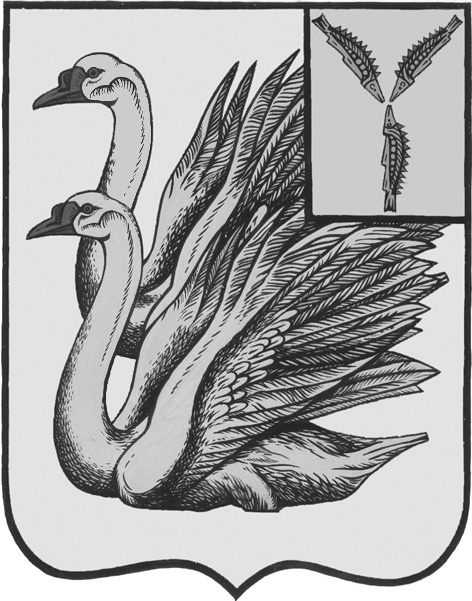 АДМИНИСТРАЦИЯ КАЛИНИНСКОГО МУНИЦИПАЛЬНОГО РАЙОНА САРАТОВСКОЙ ОБЛАСТИП О С Т А Н О В Л Е Н И Еот 14 декабря 2021 года № 1514г. КалининскО внесении изменений в постановлениеадминистрации Калининскогомуниципального района Саратовскойобласти от 21.04.2016 года № 497(с изм. от 24.05.2017 года №491,от 20.09.2017 года № 987, от 20.02.2018 года № 164,от 06.12.2019 года № 1657)В соответствии с Федеральным законом от 06.10.2003 года № 131-ФЗ «Об общих принципах организации местного самоуправления в Российской Федерации» (с изменениями и дополнениями), с Федеральным законом от 13.07.2015 года № 220-ФЗ «Об организации регулярных перевозок пассажиров и багажа автомобильным транспортом и городским наземным электрическим транспортом в Российской Федерации и о внесении изменений в отдельные законодательные акты Российской Федерации» (с изменениями и дополнениями), согласно Устава Калининского муниципального района Саратовской области, ПОСТАНОВЛЯЕТ:1. Внести в постановление администрации Калининского муниципального района Саратовской области от 21.04.2016 года № 497 «Об утверждении административного регламента об организации регулярных перевозок пассажиров и багажа автомобильным городским и пригородным транспортом на территории Калининского муниципального района Саратовской области» (с изменениями от 24.05.2017 года № 491, от 20.09.2017 года № 987, 20.02.2018 года № 164, от 06.12.2019 года № 1657), следующие изменения: приложение к постановлению изложить в новой редакции согласно приложению.2. Управлению по вопросам культуры, информации и общественных отношений администрации Калининского муниципального района разместить настоящее постановление на сайте администрации Калининского муниципального района Саратовской области htt//kalininsk.sarmo.ru.  3. Директору-главному редактору МУП Редакция газеты «Народная трибуна» опубликовать настоящее постановление в газете «Народная трибуна», а также разместить в информационно-телекоммуникационной сети «Интернет» общественно- политической газете Калининского района «Народная трибуна».4. Настоящее постановление вступает в силу с момента его официального опубликования (обнародования).5. Контроль за исполнением настоящего постановления возложить на и.о. начальника управления жилищно-коммунального хозяйства администрации муниципального района Сучкова И.В.Глава муниципального района                                                          В.Г. ЛазаревИсп.: Боровая Е.В.Приложение к постановлениюадминистрации МР от 14.12.2021 года № 1514Административный регламентоб организации регулярных перевозок пассажиров и багажаавтомобильным транспортом по городским или пригородным муниципальным маршрутам на территории Калининскогомуниципального района Саратовской областиРаздел 1. Общие положенияПредмет регулирования организации регулярных перевозокСтатья 1.1. Административный регламент (далее - Регламент) регулирует отношения по организации регулярных перевозок пассажиров и багажа автомобильным городским и пригородным транспортом на территории Калининского муниципального района Саратовской области (далее - регулярные перевозки), в том числе отношения, связанные с установлением, изменением, отменой маршрутов регулярных перевозок, допуском юридических лиц и индивидуальных предпринимателей к осуществлению регулярных перевозок, использованием для осуществления регулярных перевозок объектов транспортной инфраструктуры, а также с организацией контроля за осуществлением регулярных перевозок.Статья 1.2. Регулирование отношений по организации регулярных перевозок осуществляется на основании: Федерального закона от 13.07.2015 года № 220-ФЗ «Об организации регулярных перевозок пассажиров и багажа автомобильным транспортом и городским наземным электрическим транспортом в Российской Федерации и о внесении изменений в отдельные законодательные акты Российской Федерации» (с изменениями и дополнениями) (Далее - Федеральный закон от 13.07.2015 года №220-ФЗ), Федерального закона от 05.04.2013 года №44-ФЗ «О контрактной системе в сфере закупок товаров, работ, услуг для обеспечения государственных и муниципальных нужд» (с изменениями и дополнениями) (Далее - Федеральный закон от 05.04.2013 года № 44-ФЗ), Федерального закона от 8 ноября 2007 года № 259 - ФЗ «Устав автомобильного транспорта и городского наземного электрического транспорта» (Далее - Федеральный закон от 8 ноября 2007 года № 259 - ФЗ), Федерального закона от 14 июня 2012 года № 67-ФЗ «Об обязательном страховании гражданской ответственности перевозчика за причинение вреда жизни, здоровья, имущества пассажиров и о порядке возмещении вреда, причиненного при перевозках пассажиров» (Далее - Федеральный закон от 14 июня 2012 года № 67-ФЗ).Статья 1.3. Полномочия на осуществление функций по организации регулярных перевозок возлагается на органы местного самоуправления -администрация Калининского муниципального района Саратовской области (Далее - администрация Калининского муниципального района) в порядке, установленном законодательством Российской Федерации. Администрация Калининского муниципального района - уполномоченный орган местного самоуправления.Организацию муниципальной услуги осуществляет - управление жилищно-коммунального хозяйства администрации Калининского муниципального района Саратовской области (Далее - Управлением ЖКХ).Статья 1.4. Настоящий Регламент обязателен для исполнения на всей территории Калининского муниципального района:1) должностными лицами органов местного самоуправления администраций Калининского муниципального района, организующими и осуществляющими контроль за пассажирскими перевозками и состоянием транспортных средств;2) владельцами объектов транспортной инфраструктуры, осуществляющими пассажирские перевозки;3) водителями транспортных средств, участвующими в пассажирских перевозках;4) пассажирами.Статья 1.5. Для целей настоящего Регламента используются следующие основные понятия:1) муниципальный маршрут регулярных перевозок - маршрут регулярных перевозок в границах поселения - муниципального образования город Калининск (городской муниципальный маршрут регулярных перевозок) либо двух и более поселений Калининского муниципального района Саратовской области (пригородный муниципальный маршрут регулярных перевозок);2) владелец объекта транспортной инфраструктуры - юридическое лицо или индивидуальный предприниматель, владеющие объектом транспортной инфраструктуры на законном основании;3) начальный остановочный пункт - первый по времени отправления транспортного средства остановочный пункт, который указан в расписании;4) конечный остановочный пункт - последний остановочный пункт, который указан в расписании;5) пропускная способность остановочного пункта - максимальное количество транспортных средств, отправление которых может быть осуществлено за единицу времени из остановочного пункта;6) вид транспортного средства - автобус;7) класс транспортных средств - группа транспортных средств, характеризующихся определенными габаритами в части длины (особо малый класс транспортных средств - длина до 5 метров включительно, малый класс транспортных средств - длина от более чем 5 метров до 7,5 метра включительно, средний класс транспортных средств - длина от более чем 7,5 метра до 10 метров включительно, большой класс транспортных средств - длина от более чем 10 метров до 16 метров включительно, особо большой класс транспортных средств - длина более чем 16 метров);8) рейс - путь транспортного средства по маршруту регулярных перевозок из начального остановочного пункта в конечный остановочный пункт или из конечного остановочного пункта в начальный остановочный пункт;9) вид регулярных перевозок - регулярные перевозки по регулируемым тарифам или регулярные перевозки по нерегулируемым тарифам;10) регулярные перевозки по регулируемым тарифам - регулярные перевозки, осуществляемые с применением тарифов, установленных органами государственной власти Саратовской области или управлением ЖКХ, и предоставлением всех льгот на проезд, утвержденных в установленном порядке;11) регулярные перевозки по нерегулируемым тарифам - регулярные перевозки, осуществляемые с применением тарифов, установленных перевозчиком;12) свидетельство об осуществлении перевозок по маршруту регулярных перевозок - документ, подтверждающий право осуществления регулярных перевозок по нерегулируемым тарифам по маршруту регулярных перевозок;13) карта маршрута регулярных перевозок - документ, содержащий сведения о маршруте регулярных перевозок и транспортном средстве, которое допускается использовать для перевозок по данному маршруту;14) орган государственного транспортного контроля - орган исполнительной власти, осуществляющий функции по контролю и надзору в сфере транспорта (Управление государственного автодорожного надзора по Саратовской области Федеральная служба по надзору в сфере транспорта);15) участники договора простого товарищества - юридические лица и (или) индивидуальные предприниматели, являющиеся сторонами договора простого товарищества (договора о совместной деятельности), заключенного для осуществления регулярных перевозок в случаях, предусмотренных настоящим регламентом;16) уполномоченный участник договора простого товарищества - участник договора простого товарищества, который на основании выданной ему остальными товарищами доверенности или в соответствии с заключенными в письменной форме договором простого товарищества уполномочен совершать от имени всех товарищей сделки с третьими лицами;17) чрезвычайная ситуация - обстановка, сложившаяся в результате аварии или опасного природного явления, вызвавших приостановление работы отдельных видов транспорта, временное ограничение движения транспортных средств по автомобильным дорогам или по размещенным на них и используемым для осуществления регулярных перевозок искусственным дорожным сооружениям либо прекращение функционирования объектов транспортной инфраструктуры;18) паспорт маршрута регулярных перевозок - документ, включающий в себя сведения о маршруте регулярных перевозок и сведения о перевозках по данному маршруту;19) документ планирования регулярных перевозок - нормативный правовой акт администрации Калининского муниципального района, устанавливающий перечень мероприятий по развитию регулярных перевозок;20) характеристики транспортного средства, влияющие на качество перевозок - наличие низкого пола, кондиционера, оборудования для перевозок пассажиров из числа инвалидов, электронного информационного табло, системы контроля температуры воздуха в салоне, системы безналичной оплаты проезда, оборудования для использования газомоторного топлива и иные характеристики;21) понятия "маршрут регулярных перевозок", "остановочный пункт", "расписание", "перевозчик", "регулярные перевозки", "объекты транспортной инфраструктуры" используются в значениях, указанных в Федеральном законе от 8 ноября 2007 года № 259-ФЗ "Устав автомобильного транспорта и городского наземного электрического транспорта";22) понятие "парковка" используется в значении, указанном в Градостроительном кодексе Российской Федерации;23) понятие"муниципальный заказчик" используются в значениях, указанных в Федеральном законе от 5 апреля 2013 года № 44-ФЗ "О контрактной системе в сфере закупок товаров, работ, услуг для обеспечения государственных и муниципальных нужд".Раздел 2. Стандарт предоставления муниципальной услугиСтатья 2.1. Наименование муниципальной услуги: «Организация регулярных перевозок пассажиров и багажа автомобильным транспортом по городским или пригородным муниципальным маршрутам регулярных перевозок на территории Калининского муниципального района Саратовской области».Основные принципы организации и осуществления регулярных перевозок:- безопасность выполнения регулярных перевозок;- качество обслуживания населения при выполнении регулярных перевозок;- доступность услуг регулярных перевозок организованных на территории Калининского муниципального района для населения;- гарантированность предоставления услуг регулярных перевозок на территории Калининского муниципального района для населения;- сочетание муниципального регулирования и рыночных отношений в сфере регулярных перевозок;- создание единой инфраструктуры регулярных перевозок на территории Калининского муниципального района;- равенство прав и обязанностей перевозчиков;- ответственность муниципального заказчика за обеспечением потребностей населения в регулярных перевозках;- контроль за соблюдением установленных условий выполнения регулярных перевозок.Статья 2.2. Для координации действий по обеспечению населения услугами регулярных перевозок, настоящим регламентом предусматривается создание комиссии по регулированию рынка регулярных перевозок по муниципальным маршрутам регулярных перевозок на территории Калининского муниципального района (далее - комиссия по регулированию рынка). Статус и функции комиссии по регулированию рынка, ее состав и порядок работы определяется в соответствии с Приложением № 1 настоящего Регламента.Статья 2.3. Городские и пригородные муниципальные маршруты регулярных перевозок устанавливаются, изменяются, отменяются Управлением ЖКХ, на основании решений комиссии по регулированию рынка, с учетом предложений граждан проживающих на территории Калининского муниципального района Саратовской области, юридических лиц и физических лиц или уполномоченных участников договора простого товарищества осуществляющих свою деятельность на территории Калининского муниципального района Саратовской области. В том числе основания для отказа в установлении либо изменении данных маршрутов, основания для отмены данных маршрутов осуществляется на основании решений комиссии по регулированию рынка.Статья 2.4. Установление, изменение, отмена муниципального маршрута регулярных перевозок.1. Порядок установления, изменения, отмены муниципальных маршрутов регулярных перевозок (в том числе рассмотрения заявлений юридических лиц, индивидуальных предпринимателей, участников договора простого товарищества об установлении, изменении либо отмене данных маршрутов, а также основания для отказа в установлении либо изменении данных маршрутов, основания для отмены данных маршрутов) устанавливается настоящим Регламентов.1.1. Установление или изменение муниципального маршрута регулярных перевозок, имеющего два и более общих остановочных пункта с ранее установленными муниципальным маршрутом регулярных перевозок, межмуниципальным маршрутом регулярных перевозок, осуществляется по согласованию между уполномоченным органом исполнительной власти субъекта Российской Федерации и Управлением ЖКХ (на основании решений комиссии по регулированию рынка, с учетом предложений граждан проживающих на территории Калининского муниципального района Саратовской области, юридических лиц и физических лиц или уполномоченных участников договора простого товарищества осуществляющих свою деятельность на территории Калининского муниципального района Саратовской области), к компетенции которых в соответствии с Федеральным законом от 13.07.2015 года № 220-ФЗ «Об организации регулярных перевозок пассажиров и багажа автомобильным транспортом и городским наземным электрическим транспортом в Российской Федерации и о внесении изменений в отдельные законодательные акты Российской Федерации» (с изменениями и дополнениями) отнесено установление данных маршрутов. Порядок указанного согласования устанавливается законом или иным нормативным правовым актом субъекта Российской Федерации.2. Муниципальные маршруты регулярных перевозок считаются установленными или измененными со дня включения, предусмотренных частью 1 статьи 3.20. настоящего Регламента, сведений о данных маршрутах соответственно в реестр «Муниципальных маршрутов регулярных перевозок пассажиров автомобильным транспортом общего пользования Калининского муниципального района Саратовской области», со дня изменения, предусмотренных частью 1 статьи 3.20. настоящего Регламента, сведений о данных маршрутах в этих реестрах.3. Если меньшие сроки не согласованы с юридическим лицом, индивидуальным предпринимателем или уполномоченным участником договора простого товарищества, которым выдано свидетельство об осуществлении перевозок по муниципальному маршруту регулярных перевозок, в течение срока действия такого свидетельства решение об изменении либо отмене соответствующего маршрута по инициативе Управления ЖКХ, на основании решения комиссии по регулированию рынка, принимается не позднее чем за сто восемьдесят дней до дня окончания срока действия такого свидетельства и вступает в силу по окончании срока действия такого свидетельства.3.1. В течение шестидесяти дней со дня принятия Управлением ЖКХ, на основании решения комиссии по регулированию рынка, предусмотренного частью 3 настоящей статьи решения об изменении муниципального маршрута регулярных перевозок юридическое лицо, индивидуальный предприниматель, уполномоченный участник договора простого товарищества, которым выданы свидетельства об осуществлении перевозок по данным маршрутам, обязаны обратиться Управление ЖКХ или комиссию по регулированию рынка с заявлениями о продлении действия таких свидетельств и карт данных маршрутов на следующий срок в соответствии с принятым решением.4. Муниципальный маршрут регулярных перевозок считаются отмененными со дня исключения сведений о данных маршрутах соответственно из реестра «Муниципальных маршрутов регулярных перевозок пассажиров автомобильным транспортом общего пользования Калининского муниципального района Саратовской области».Раздел 3. Состав, последовательность и сроки выполнения административных процедур, требования к порядку их выполнения в электронной формеРегулярные перевозки по регулируемым тарифам.Статья 3.1. Организация регулярных перевозок по регулируемым тарифам.1. В целях обеспечения доступности транспортных услуг для населения Калининского муниципального района Саратовской области, Управление ЖКХ, на основании решения комиссии по регулированию рынка, устанавливаются городские и пригородные муниципальные маршруты на территории Калининского Муниципального района, для осуществления регулярных перевозок по регулируемым тарифам.2. Осуществление регулярных перевозок по регулируемым тарифам обеспечивается посредством заключения Управлением ЖКХ - муниципальным заказчиком муниципальных контрактов, в соответствии с Приложением № 4 настоящего Регламента, в порядке, установленном законодательством Российской Федерации о контрактной системе в сфере закупок товаров, работ, услуг для обеспечения государственных и муниципальных нужд, с учетом положений Федерального закона от 13.07.2015 года № 220-ФЗ, положений настоящего Регламента, в соответствии с частью 2 статьи 14 Федерального закона от 13.07.2015 года № 220-ФЗ.3. Предметом муниципального контракта является выполнение юридическим лицом, индивидуальным предпринимателем, с которыми заключен муниципальный контракт (далее - подрядчик), работ, связанных с осуществлением регулярных перевозок пассажиров и багажа автомобильным транспортом по регулируемым тарифам по городским или пригородным муниципальным маршрутам на территории Калининского муниципального района Саратовской области, в соответствии с требованиями установленными частью 3 статьи 14 Федерального закона от 13.07.2015 года № 220-ФЗ и муниципальным заказчиком.Муниципальный заказчик выдает на срок действия муниципального контракта карты маршрута регулярных перевозок, в соответствии с частью 8 статьи 34 Федерального закона от 05.04.2013 года № 44-ФЗ.4. Без проведения процедуры закупок работ, муниципальный контракт заключается и карты маршрута регулярных перевозок выдаются, в день наступления обстоятельств, которые явились основанием для их заключения и выдачи соответственно, один раз на срок, который не может превышать сто восемьдесят дней, а в случае, если таким обстоятельством явилось приостановление действия ранее заключенного муниципального контракта работ, связанных с осуществлением регулярных перевозок по данному маршруту, на срок приостановления действия указанного муниципального контракта, на основании решения комиссией по регулированию рынка.Статья 3.2. Порядок проведения закупок, связанных с осуществлением перевозок по регулируемым тарифам на территории Калининского муниципального района Саратовской области.1. Порядок проведения закупок регулирует отношения, направленные на обеспечение муниципальных нужд - по организации регулярных перевозок пассажиров и багажа автомобильным транспортом по регулируемым тарифам по городским или пригородным муниципальным маршрутам на территории Калининского муниципального района Саратовской области, в целях повышения эффективности, результативности осуществления выполнения работ по регулярным перевозкам, обеспечения гласности и прозрачности, предотвращения коррупции и других злоупотреблений в сфере организации регулярных перевозок на территории Калининского муниципального района.2. Закупка работ осуществляется в соответствии с Федеральным законом от 05.04.2013 года № 44-ФЗ, а также иным законодательством Российской Федерации.2.1. В соответствии с частью 1, 2, 4, 5 статьи 24 Федерального закона от 05.04.2013г № 44-ФЗ:- муниципальный заказчики при осуществлении закупок используют конкурентные способы определения подрядчиков или осуществляют закупки у единственного поставщика (подрядчика, исполнителя).- конкурентными способами определения подрядчиков являются аукционы (аукцион в электронной форме (далее также - электронный аукцион), запрос котировок.- под аукционом понимается способ определения подрядчика, при котором победителем признается участник закупки, предложивший наименьшую цену контракта.- 	муниципальный заказчик выбирает способ определения подрядчика, в соответствии с Федеральным законом от 05.04.2013 года № 44-ФЗ. При этом он не вправе совершать действия, влекущие за собой необоснованное сокращение числа участников закупки.3. Взимание платы с участников закупок за участие в закупках работ не допускается.	Статья 3.3. Извещение об осуществлении закупки.1. Заказчик обязан разместить извещение об осуществлении закупки в единой информационной системе, если иное не предусмотрено Федеральным законом от 05.04.2013 года № 44-ФЗ, в соответствии со статьей 42 названного закона. Для проведения закупок работ муниципальный заказчик разрабатывает и утверждает извещение об осуществлении закупки на выполнение работ, в соответствии с Федеральным законом от 05.04.2013г № 44-ФЗ, Федеральным законом от 13.07.2015г № 220-ФЗ и  настоящим Регламентом.2. В извещении об осуществлении закупки должна содержаться информация, в соответствии со статьей 42 Федерального закона от 05.04.2013 года № 44-ФЗ:		2.1. В соответствии с пунктом 1 статьи 42 Федерального закона от 05.04.2013г № 44-ФЗ, сведения о муниципальном заказчике, специализированной организации;Муниципальный заказчик - Управление ЖКХ (Далее - организатор закупки).2.2. В соответствии с пунктом 2 статьи 42 Федерального закона от 05.04.2013 года № 44-ФЗ:Краткое изложение условий контракта, содержащее наименование и описание объекта закупки с учетом требований, предусмотренных статьей 33Федерального закона от 05.01.2013 года № 44-ФЗ:		- Наименованием объекта закупки работ является: право на заключение муниципальным заказчиком и подрядчиком муниципального контракта «На выполнение работ, связанных с осуществлением регулярных перевозок пассажиров и багажа автомобильным транспортом по регулируемым тарифам по городским или пригородным муниципальным маршрутам на территории Калининского муниципального района Саратовской области» (Далее - муниципальный контракт);- Описание объекта закупки: выполнение работ, связанных с осуществлением регулярных перевозок пассажиров и багажа автомобильным транспортом по регулируемым тарифам по городским или пригородным муниципальным маршрутам на территории Калининского муниципального района Саратовской области;- Место выполнения работ, являющимся предметом контракта;- Сроки завершения работы;- Начальная (максимальная) цена контракта, источники финансирования;В случае, если контрактом предусматривается выполнение работ, связанных с осуществлением регулярных перевозок автомобильным транспортом и городским наземным электрическим транспортом, допускается оплата такого контракта исходя из фактически выполненного объема данных работ, но не превышающего объема работ, подлежащих выполнению в соответствии с контрактом. При этом в извещении об осуществлении закупки и документации о закупке должно быть указано, что оплата выполнения работы или оказания услуги осуществляется по цене единицы работы или услуги исходя из объема фактически выполненной работы или оказанной услуги, по цене каждой запасной части к технике, оборудованию исходя из количества запасных частей, поставки которых будут осуществлены в ходе исполнения контракта, но в размере, не превышающем начальной (максимальной) цены контракта, указанной в извещении об осуществлении закупки и документации о закупке.2.3. В соответствии с пунктом 3 статьи 42 Федерального закона от 05.04.2013 года № 44-ФЗ, идентификационный код закупки.2.4. В соответствии с пунктом 4 статьи 42 Федерального закона от 05.04.2013 года № 44-ФЗ, ограничение участия в определении подрядчика.2.5. В соответствии с пунктом 5 статьи 42 Федерального закона от 05.04.2013 года № 44-ФЗ, используемый способ определения подрядчика.2.6. В соответствии с пунктом 6 статьи 42 Федерального закона от 05.04.2013 года № 44-ФЗ, срок, место и порядок подачи заявок участников закупки.2.7. В соответствии с пунктом 7 статьи 42 Федерального закона от 05.04.2013г № 44-ФЗ,размер и порядок внесения денежных средств в качестве обеспечения заявок на участие в закупке, а также условия банковской гарантии (если такой способ обеспечения заявок применим в соответствии с Федеральным законом от 05.04.2013г № 44-ФЗ).2.8. В соответствии с пунктом 8 статьи 42 Федерального закона от 05.04.2013г № 44-ФЗ,размер обеспечения исполнения контракта, порядок предоставления такого обеспечения, требования к такому обеспечению (если установление требования обеспечения исполнения контракта предусмотрено статьей 96 Федерального законаот05.04.2013 года № 44-ФЗ), а также информация о банковском сопровождении контракта в соответствии со статьей 35 Федерального закона от 05.04.2013 года № 44-ФЗ.3. Требования к участникам закупки:		- Участником закупки может быть любое юридическое лицо независимо от его организационно - правовой формы, формы собственности, места нахождения и места происхождения капитала, за исключением юридического лица, местом регистрации которого является государство или территория, включенные в утверждаемый в соответствии с подпунктом 1 пункта 3 статьи 284 Налогового кодекса Российской Федерации перечень государств и территорий, предоставляющих льготный налоговый режим налогообложения и (или) не предусматривающих раскрытия и предоставления информации при проведении финансовых операций (офшорные зоны) в отношении юридических лиц (далее - офшорная компания), или любое физическое лицо, в том числе зарегистрированное в качестве индивидуального предпринимателя.		- Учитываются ограничения, устанавливаемые в извещении, в соответствии со статьей 30 Федерального закона от 05.01.2013 года № 44-ФЗ.		- Могут участвовать юридические лица и индивидуальные предприниматели, имеющие действующую лицензию на осуществление деятельности по перевозке пассажиров автомобильным транспортом, оборудованным для перевозки более восьми человек в соответствии с частью 2 статьи 12 Федерального закона от 04.05.2011 года № 99 «О лицензировании отдельных видов деятельности».		- В соответствии с частями 1, 5 статьи 31 Федерального закона от 05.04.2013г № 44-ФЗ; - Муниципальный заказчик вправе установить требование в соответствии с частями 1.1, 5 стать 31 Федерального закона от 05.01.2013 года № 44-ФЗ.4. Комиссия по осуществлению закупок проверяет соответствие участников закупок требованиям, в соответствии с частью 8 статьи 31 Федерального закона от 05.04.2013 года № 44-ФЗ. Комиссия по осуществлению закупок не вправе возлагать на участников закупок обязанность подтверждать соответствие указанным требованиям, в соответствии с частью 8 статьи 31 Федерального закона от 05.04.2013 года № 44-ФЗ.4.1. Муниципальный заказчик проверяет соответствие участника запроса котировок, с которым заключается муниципальный контракт, требованию, указанному в пункте 10 части 1 статьи 31 Федерального закона от 05.04.2013 года № 44-ФЗ, при заключении контракта.5. Отстранение участника закупки от участия в определении подрядчика или отказ от заключения муниципального контракта с победителем определения подрядчика осуществляется в любой момент до заключения муниципального контракта, в соответствии с частью 9 статьи 31 Федерального закона от 05.04.2013 года № 44-ФЗ.6. В случае отказа муниципального заказчика от заключения муниципального контракта с победителем определения подрядчика по основаниям, предусмотренным частью 9 статьи 31 Федерального закона от 05.04.2013 года № 44-ФЗ, муниципальный заказчик не позднее одного рабочего дня, следующего за днем установления факта, являющегося основанием для такого отказа, составляет и размещает в единой информационной системе протокол об отказе от заключения контракта, содержащий информацию, в соответствии с частью 11 статьи 31 Федерального закона от 05.04.2013 года № 44-ФЗ. Указанный протокол в течение двух рабочих дней с даты его подписания направляется заказчиком данному победителю. При этом муниципальный заказчик вправе заключить муниципальный контракт с иным участником закупки, в соответствии с частью 11 статьи 31 Федерального закона от 05.04.2013 года № 44-ФЗ. 7. Решение об отстранении участника закупки от участия в определении подрядчика или отказ от заключения муниципального контракта с победителем определения подрядчика могут быть обжалованы таким участником или таким победителем в установленном Федеральным законом от 05.04.2013 года № 44-ФЗ и настоящим Регламентом порядке.8. Участие в определении подрядчиков:1) Участие в определении подрядчиков может быть ограничено только в случаях, предусмотренных Федеральным законом от 05.04.2013 года № 44-ФЗ.2) Ограничении участия в определении подрядчика, в случае, если заказчиком принято решение, осуществляется в соответствии со статьей 27 Федерального закона от 05.04.2013 года № 44-ФЗ, информация о таком ограничении с обоснованием его причин должна быть указана в извещении об осуществлении закупки.3) Участники закупки имеют право выступать в отношениях, связанных с осуществлением закупки, как непосредственно, так и через своих представителей, в соответствии с частью 3 статьи 27 Федерального закона от 05.04.2013 года № 44-ФЗ. 4) Преимущества предоставляются при осуществлении закупок, в соответствии с часть 4 статьи 27, со статьями 28 - 30 Федерального закона от 05.04.2013 года № 44-ФЗ.	9. Указанные в настоящей статье требования предъявляются в равной мере ко всем участникам закупок.Муниципальный заказчики не вправе устанавливать требования к участникам закупок в нарушение требований Федерального закона от 05.04.2013 года № 44-ФЗ.		Статья 3.4. Правила описания объекта закупки.Для проведения закупок работ муниципальный заказчик разрабатывает и утверждает документацию о закупке на выполнение работ, в соответствии с Федеральным законом от 05.04.2013г № 44-ФЗ, Федеральным законом от 13.07.2015 года № 220-ФЗ и настоящим Регламентом.1. Заказчик при описании в документации о закупке объекта закупки должен руководствоваться правилами, в соответствии с частью 5 статья 31 и частью 1 статьи 33 Федерального закона от 05.04.2013 года № 44-ФЗ.2. Документация о закупке в соответствии с требованиями, указанными в части 1 настоящей статьи, должна содержать показатели, позволяющие определить соответствие закупаемых работ установленным муниципальным заказчиком требованиям, в соответствии с частью 2 статьи 33 Федерального закона от 05.04.2013 года № 44-ФЗ.3. Не допускается включение в документацию о закупке требований, в соответствии с частью 3 статьи 33 Федерального закона от 05.04.2013 года № 44-ФЗ.4. Требования к гарантийному сроку работы и (или) объему предоставления гарантий их качества устанавливается, в соответствии с частью 4 статьи 33 Федерального закона от 05.04.2013 года № 44-ФЗ.5. Документацией о закупках работ может устанавливать: обязанность подрядчика, назначение и размер субсидии, порядок оплаты муниципального контракта, в соответствии с частью 5 статьи 14 Федерального закона от 13.07.2015 года № 220-ФЗ.6. Если в соответствии с документацией о закупках работ плата за проезд пассажиров и провоз багажа подлежит перечислению муниципальному заказчику, начальная (максимальная) цена муниципального контракта, цена муниципального контракта, заключаемого с единственным подрядчиком, формируются в соответствии с частью 6 статьи 14 Федерального закона от 13.07.2015 года №220 - ФЗ. 7. Если документацией о закупках работ предусматривается предоставление подрядчику субсидий в целях возмещения части затрат на выполнение таких работ, начальная (максимальная) цена муниципального контракта, цена муниципального контракта, заключаемого с единственным подрядчиком, формируются в соответствии с частью 7 статьи 14 Федерального закона от 13.07.2015 года № 220-ФЗ.8. К документации о закупке работ должен быть приложен проект муниципального контракта, который является неотъемлемой частью документации о закупке.Статья 3.5. Муниципальный контракт.1. Муниципальный контракт заключается на условиях, предусмотренных извещением об осуществлении закупки или приглашением принять участие в определении подрядчика, документацией о закупке, заявкой, окончательным предложением участника закупки, с которым заключается муниципальный контракт, в соответствии с Федеральным законом от 05.04.2013 года № 44-ФЗ, Федеральным законом от 13.07.2015 года №220-ФЗ и настоящим Регламентом.Предметом муниципального контракта является: «На выполнение работ, связанных с осуществлением регулярных перевозок пассажиров и багажа автомобильным транспортом по регулируемым тарифам по городским или пригородным муниципальным маршрутам на территории Калининского муниципального района Саратовской области».Муниципальный заказчик выдает на срок действия муниципального контракта карты маршрута регулярных перевозок, в соответствии с частью 8 статьи 34 Федерального закона от 05.04.2013 года № 44-ФЗ.2. При заключении муниципального контракта указываются требования к цене муниципального контракта, установленные муниципальным заказчиком в документации о закупке, при заключении и исполнении контракта указываются условия, в соответствии с частью 2 статьи 34 Федерального закона от 05.04.2013 года № 44-ФЗ.3. В контракт включается обязательное условие об ответственности муниципального заказчика и подрядчика, в соответствии с частью 4 статьи 34 Федерального закона от 05.04.2013 года № 44-ФЗ.4. В случае просрочки исполнения муниципальным заказчиком обязательств, предусмотренных муниципальным контрактом, а также в иных случаях неисполнения или ненадлежащего исполнения муниципальным заказчиком обязательств, предусмотренных муниципальным контрактом, подрядчик вправе потребовать уплаты неустоек (штрафов, пеней), в соответствии с частью 5 статьи 34 Федерального закона от 05.012013 года № 44-ФЗ.5. В случае просрочки исполнения подрядчиком обязательств (в том числе гарантийного обязательства), предусмотренных муниципальным контрактом, а также в иных случаях неисполнения или ненадлежащего исполнения подрядчиком, обязательств, предусмотренных муниципальным контрактом, муниципальный заказчик направляет подрядчику требование об уплате неустоек (штрафов, пеней), в соответствии с частями 6-8 статьи 34 Федерального закона от 05.012013 года № 44-ФЗ.6. Сторона освобождается от уплаты неустойки (штрафа, пени), в соответствии с частью 9 статьи 34 Федерального закона от 05.012013 года № 44-ФЗ.7. Заключение муниципального контракта на срок более чем три года и цена контракта составляет более чем сто миллионов рублей, в соответствии с частью 12 статьи 34 Федерального закона от 05.012013 года № 44-ФЗ. 8. В муниципальный контракт включается обязательное условие о порядке и сроках оплаты работы, о порядке и сроках осуществления муниципальным заказчиком приемки выполненной работы (ее результатов), в соответствии с частью 13 статьи 34 Федерального закона от 05.012013 года № 44-ФЗ. 9. Срок оплаты муниципальным заказчиком выполненной работы (ее результатов), отдельных этапов исполнения муниципального контракта, в соответствии с частью 13.1 статьи 34 Федерального закона от 05.012013 года № 44-ФЗ. 10. Муниципальный контракт может предусматривать использование билетов, в соответствии с частью 4 статьи 14 Федерального закона от 13.07.2015 года № 220-ФЗ.11. Муниципальный контракт (в случае (в случае осуществления закупок таких работ у единственного подрядчика) может устанавливать: обязанность подрядчика, назначение и размер субсидии, порядок оплаты муниципального контракта, в соответствии с частью 5 статьи 14 Федерального закона от 13.07.2015 года № 220-ФЗ.12. Если в соответствии с муниципальным контрактом (в случае осуществления закупок таких работ у единственного подрядчика) плата за проезд пассажиров и провоз багажа подлежит перечислению муниципальному заказчику, начальная (максимальная) цена муниципального контракта, цена муниципального контракта, заключаемого с единственным подрядчиком, формируются в соответствии с частью 6 статьи 14 Федерального закона от 13.07.2015 года № 220-ФЗ. 13. Если муниципальным контрактом (в случае осуществления закупок таких работ у единственного подрядчика) предусматривается предоставление подрядчику субсидий в целях возмещения части затрат на выполнение таких работ, начальная (максимальная) цена муниципального контракта, цена муниципального контракта, заключаемого с единственным подрядчиком, формируются в соответствии с частью 7 статьи 14 Федерального закона от 13.07.2015 года № 220-ФЗ.14. В контракт может быть включено условие о возможности одностороннего отказа от исполнения муниципального контракта, в соответствии с частью 14 статьи 34 Федерального закона от 05.04.2013 года № 44-ФЗ.15. Муниципальный контракт может быть признан судом недействительным, в том числе по требованию контрольного органа в сфере закупок, в соответствии с частью 22 статьи 34 Федерального закона от 05.04.2013 года № 44-ФЗ.16. В муниципальный контракт включается обязательное условие о сроках возврата муниципальным заказчиком подрядчику денежных средств, внесенных в качестве обеспечения исполнения муниципального контракта, в соответствии с частью 7 статьи 34 Федерального закона от 05.04.2013 года № 44-ФЗ.17. Особенности исполнения муниципального контракта.Исполнение муниципального контракта включает в себя следующий комплекс мер, реализуемых после заключения муниципального контракта и направленных на достижение целей осуществления закупки путем взаимодействия муниципального заказчика с подрядчиком в соответствии с гражданским законодательством и Федеральным законом от 05.04.2013 года № 44-ФЗ, в том числе частью 1 статьи 94 Федерального закона от 05.04.2013 года № 44-ФЗ.Подрядчик в соответствии с условиями муниципального контракта обязан своевременно предоставлять достоверную информацию о ходе исполнения своих обязательств, в том числе о сложностях, возникающих при исполнении муниципального контракта, а также к установленному муниципальным контрактом сроку обязан предоставить муниципальному заказчику результаты поставки товара, выполнения работы или оказания услуги, предусмотренные муниципальным контрактом, при этом муниципальный заказчик обязан обеспечить приемку выполненной в соответствии с частью 2 статьи 94 Федерального закона от 05.04.2013 года № 44-ФЗ.Для проверки предоставленных подрядчиком результатов, предусмотренных муниципальным контрактом, в части их соответствия условиям муниципального контракта муниципальный заказчик обязан провести экспертизу, в соответствии с частью 3 статьи 94 Федерального закона от 05.04.2013 года № 44-ФЗ.Муниципальный заказчик обязан привлекать экспертов, экспертные организации к проведению экспертизы выполненной работы в соответствии с частями 4, 4.1, 5 статьи 94 Федерального закона от 05.04.2013 года № 44-ФЗ.По решению муниципального заказчика для приемки выполненной работы результатов отдельного этапа исполнения муниципального контракта может создаваться приемочная комиссия, в соответствии с частью 6 статьи 94 Федерального закона от 05.04.2013 года № 44-ФЗ.Приемка результатов отдельного этапа исполнения муниципального контракта, а также выполненной работы осуществляется в порядке и в сроки, которые установлены муниципальным контрактом, в соответствии с частью 7 статьи 94 Федерального закона от 05.04.2013 года № 44-ФЗ.Муниципальный заказчик вправе не отказывать в приемке результатов отдельного этапа исполнения муниципального контракта выполненной работы в случае установленном частью 8 статьи 94 Федерального закона от 05.04.2013 года № 44-ФЗ.Результаты отдельного этапа исполнения муниципального контракта, информация о выполненной работе отражаются муниципальным заказчиком в отчете, размещаемом в единой информационной системе в соответствии с частью 9 статьи 94 Федерального закона от 05.04.2013 года № 44-ФЗ.К отчету прилагаются заключение по результатам экспертизы отдельного этапа исполнения муниципального контракта, выполненной работы (в случае привлечения муниципальным заказчиком для проведения экспертизы отдельного этапа исполнения муниципального контракта, выполненной работы экспертов, экспертных организаций) и документ о приемке таких результатов либо иной определенный законодательством Российской Федерации документ, в соответствии с частью 10 статьи 94 Федерального закона от 05.04.2013 года № 44-ФЗ.Порядок подготовки и размещения в единой информационной системе отчета, указанного в части 9 статьи94 Федерального закона от 05.04.2013 года № 44-ФЗ и настоящей части Регламента, форма указанного отчета определяются Правительством Российской Федерации, в соответствии с частью 11 статьи 94 Федерального закона от 05.04.2013 года № 44-ФЗ.Администрация Калининского муниципального района Саратовской области вправе устанавливать порядок размещения соответственно в муниципальных информационных системах отчетов о результатах отдельного этапа исполнения муниципального контракта, осуществления выполнения работы (в том числе перечни дополнительной информации), в соответствии с частью 12 статьи 94 Федерального закона от 05.04.2013 года № 44-ФЗ.18. Изменение, расторжение муниципального контракта.Изменение существенных условий муниципального контракта при его исполнении не допускается, за исключением их изменения по соглашению сторон в случаях установленных частями 1, 2, 3 статьи 95 Федерального закона от 05.04.2013 года № 44-ФЗ.При исполнении муниципального контракта не допускается перемена подрядчика, за исключением случая, если новый подрядчик является правопреемником подрядчика по такому муниципальному контракту вследствие реорганизации юридического лица в форме преобразования, слияния или присоединения, в соответствии с частью 5 статьи 95 Федерального закона от 05.04.2013 года № 44-ФЗ.В случае перемены муниципального заказчика права и обязанности муниципального заказчика, предусмотренные муниципальным контрактом, переходят к новому муниципальному заказчику, в соответствии с частью 6 статьи 95 Федерального закона от 05.04.2013 года № 44-ФЗ.При исполнении муниципального контракта (за исключением случаев, которые предусмотрены нормативными правовыми актами, принятыми в соответствии с частью 6 статьи 14 Федерального закона от 05.04.2013 года № 44-ФЗ) по согласованию муниципального заказчика с подрядчиком допускается выполнение работы качество, технические и функциональные характеристики (потребительские свойства) которых являются улучшенными по сравнению с качеством и соответствующими техническими и функциональными характеристиками, указанными в муниципальном контракте, в соответствии с частью 7 статьи 95 Федерального закона от 05.04.2013 года № 44-ФЗ.Расторжение муниципального контракта допускается по соглашению сторон, по решению суда, в случае одностороннего отказа стороны муниципального контракта от исполнения муниципального контракта в соответствии с гражданским законодательством, в соответствии с частью 8 статьи 95 Федерального закона от 05.04.2013 года № 44-ФЗ.Муниципальный заказчик вправе принять решение об одностороннем отказе от исполнения контракта по основаниям предусмотренным частью 9 статьи 95 Федерального закона от 05.04.2013 года № 44-ФЗ.Муниципальный заказчик вправе провести экспертизу выполненной работы с привлечением экспертов, экспертных организаций до принятия решения об одностороннем отказе от исполнения муниципального контракта в соответствии с частью 8 статьи95 Федерального закона от 05.04.2013 года № 44-ФЗ и настоящей части Регламента.Если муниципальным заказчиком проведена экспертиза выполненной работы с привлечением экспертов, экспертных организаций, решение об одностороннем отказе от исполнения муниципального контракта может быть принято муниципальным заказчиком только при условии, установленными частью 11 статьи 95 Федерального закона от 05.04.2013 года № 44-ФЗ. Выполнение муниципальным заказчиком требований части 12статьи 95 Федерального закона от 05.04.2013 года № 44-ФЗ считается надлежащим уведомлением подрядчика об одностороннем отказе от исполнения муниципального контракта. Решение муниципального заказчика об одностороннем отказе от исполнения муниципального контракта вступает в силу и муниципальный контракт считается расторгнутым в соответствии с частью 13 статьи 95 Федерального закона от 05.04.2013 года № 44-ФЗ.Муниципальный заказчик обязан отменить не вступившее в силу решение об одностороннем отказе от исполнения муниципального контракта, в соответствии с частью 14 статьи 95 Федерального закона от 05.04.2013 года № 44-ФЗ.Данное правило не применяется в случае повторного нарушения подрядчиком условий муниципального контракта, которые в соответствии с гражданским законодательством являются основанием для одностороннего отказа муниципального заказчика от исполнения муниципального контракта.Информация о подрядчик, с которым муниципальный контракт был расторгнут в связи с односторонним отказом муниципального заказчика от исполнения муниципального контракта, включается в установленном Федеральным законом от 05.04.2013 года № 44-ФЗ порядке в реестр недобросовестных подрядчиков, в соответствии с частью 16 статьи 95 Федерального закона от 05.04.2013 года № 44-ФЗ.Если до расторжения муниципального контракта подрядчик частично исполнил обязательства, предусмотренные муниципальным контрактом, при заключении нового муниципального контракта необходимо руководствоваться частью 18 статьи 95 Федерального закона от 05.04.2013 года № 44-ФЗ.Подрядчик вправе принять решение об одностороннем отказе от исполнения муниципального контракта по основаниям, предусмотренным Гражданским кодексом Российской Федерации для одностороннего отказа от исполнения отдельных видов обязательств и частью 19 статьи 95 Федерального закона от 05.04.2013 года № 44-ФЗ.Выполнение подрядчиком требований части 20 статьи 95 Федерального закона от 05.04.2013 года № 44-ФЗ считается надлежащим уведомлением муниципального заказчика об одностороннем отказе от исполнения муниципального контракта. Решение подрядчика об одностороннем отказе от исполнения муниципального контракта вступает в силу и муниципальный контракт считается расторгнутым в соответствии с частью 21 статьи 95 Федерального закона от 05.04.2013 года № 44-ФЗ.Подрядчик обязан отменить не вступившее в силу решение об одностороннем отказе от исполнения контракта, в соответствии с частью 22 статьи 95 Федерального закона от 05.04.2013 года № 44-ФЗ.При расторжении муниципального контракта в связи с односторонним отказом стороны муниципального контракта от исполнения муниципального контракта другая сторона муниципального контракта вправе потребовать возмещения только фактически понесенного ущерба, непосредственно обусловленного обстоятельствами, являющимися основанием для принятия решения об одностороннем отказе от исполнения муниципального контракта, в соответствии с частью 23 статьи 95 Федерального закона от 05.04.2013 года № 44-ФЗ.В случае расторжения муниципального контракта в связи с односторонним отказом подрядчика от исполнения муниципального контракта муниципальный заказчик осуществляет закупку работы, выполнение которой являлось предметом расторгнутого муниципального контракта, в соответствии с частью 24 статьи 95 Федерального закона от 05.04.2013 года № 44-ФЗ и с положениями Федерального закона от 05.04.2013 года № 44-ФЗ.Информация об изменении муниципального контракта или о расторжении муниципального контракта, размещается муниципальным заказчиком в единой информационной системе в соответствии с частью 26 статьи 95 Федерального закона от 05.04.2013 года № 44-ФЗ.19. Обеспечение исполнения контракта.Муниципальный заказчик вправе установить требование обеспечения исполнения муниципального контракта в извещении об осуществлении закупки и (или) в проекте муниципального контракта при осуществлении закупки в случаях, предусмотренных статьей 96 Федерального закона от 05.04.2013 года № 44-ФЗ.Муниципальный контракт заключается после предоставления участником закупки, с которым заключается контракт, обеспечения исполнения контракта, в соответствии с частью 4 статьи 96 Федерального закона от 05.04.2013 года № 44-ФЗ.В случае не предоставления участником закупки, с которым заключается муниципальный контракт, обеспечения исполнения такого контракта в срок, установленный для заключения такого контракта, такой участник считается уклонившимся от заключения муниципального контракта, в соответствии с частью 5 статьи 96 Федерального закона от 05.04.2013 года № 44-ФЗ.Размер обеспечения исполнения контракта установлен и должен составлять, в соответствии с частью 6 статьи 96 Федерального закона от 05.04.2013 года № 44-ФЗ.Статья 3.6. Отмена определения подрядчика.1. Муниципальный заказчик вправе отменить определение подрядчика по одному и более лоту, не позднее чем за пять дней до даты окончания срока подачи заявок на участие в аукционе, либо не позднее чем за два дня до даты окончания срока подачи заявок на участие в запросе котировок, в соответствии с частью 1 статьи 36 Федерального закона от 05.04.2013 года № 44-ФЗ.2. По истечении срока отмены определения подрядчика, в соответствии с частью 1 настоящей статьи и до заключения муниципального контракта муниципальный заказчик вправе отменить определение подрядчика, в соответствии с частью 2 статьи 36 Федерального закона от 05.04.2013 года № 44-ФЗ.3. Решение об отмене определения подрядчика размещается в единой информационной системе, в соответствии с частью 3 статьи 36 Федерального закона от 05.04.2013 года № 44-ФЗ. Определение подрядчика считается отмененным с момента размещения решения о его отмене в единой информационной системе.4. При отмене определения подрядчика муниципальный заказчик не несет ответственность перед участниками закупки, подавшими заявки, в соответствии с частью 4 статьи 36 Федерального закона от 05.04.2013 года № 44-ФЗ.Статья 3.7.  Контрактная служба. Комиссия по осуществлению закупок.1. Контрактная служба осуществляет свою деятельность, в соответствии со статьей 38 Федерального закона от 05.04.2013 года № 44-ФЗ.   Муниципальный заказчик назначает должностное лицо, ответственное за осуществление закупки или нескольких закупок, включая исполнение каждого контракта (далее - контрактный управляющий), в соответствии со статьей 38 Федерального закона от 05.04.2013 года № 44-ФЗ.Для определения подрядчиков, муниципальный заказчик создает комиссию по осуществлению закупок (Далее в настоящей статье - комиссия), в соответствии со статьей 39 Федерального закона от 05.04.2013 года № 44-ФЗ.2. Состав комиссии и порядок ее работы, председатель комиссии определен Приложение № 2 настоящего Регламента.3. Аукционная, котировочная комиссии и единая комиссия, осуществляют функции по осуществлению закупок путем проведения аукционов, запросов котировок, в соответствии с Приложением №2 настоящего Регламента и часть  3 статьи 39 Федерального закона от 05.04.2013 года № 44-ФЗ. 4. В состав комиссии включаются преимущественно лица, прошедшие профессиональную переподготовку или повышение квалификации в сфере закупок, а также лиц, обладающих специальными знаниями, относящимися к объекту закупки, в соответствии с частью 3 статьи 39 Федерального закона от 05.04.2013 года № 44-ФЗ.5. Членами комиссии не могут быть физические лица, в соответствии с частью 6 статьи 39 Федерального закона от 05.04.2013 года № 44-ФЗ.Статья 3.8. Аукцион в электронной форме (электронный аукцион)1. Под аукционом в электронной форме (электронным аукционом) понимается аукцион, при котором информация о закупке сообщается муниципальным заказчиком неограниченному кругу лиц путем размещения в единой информационной системе извещения о проведении такого аукциона и документации о нем, к участникам закупки предъявляются единые требования и дополнительные требования, проведение такого аукциона обеспечивается на электронной площадке ее оператором.Муниципальный заказчик обязан проводить электронный аукцион в случае, если закупка работ соответствует статье 59 Федерального закона от 05.04.2013 года № 44-ФЗ.В целях Федерального закона от 05.04.2013 года № 44-ФЗ под электронной площадкой понимается сайт в информационно-телекоммуникационной сети "Интернет", на котором проводятся электронные аукционы. Оператор электронной площадки определяется Федеральным законом от 05.04.2013 года № 44-ФЗ. 2. Особенности документооборота при проведении электронного аукциона.Обмен информацией, связанной с получением аккредитации на электронных площадках и проведением электронного аукциона, между участником такого аукциона, муниципальным заказчиком, оператором электронной площадки осуществляется на электронной площадке в форме электронных документов, в соответствии с частями 1-10 статьи 60 Федерального закона от 05.04.2013 года № 44-ФЗ.3. Аккредитация участников электронного аукциона на электронной площадке.Аккредитация участников электронного аукцион, для обеспечения доступа к участию в электронных аукционах осуществляет, в соответствии с частью 1 статьи 61 Федерального закона от 05.04.2013 года № 44-ФЗ.Для получения аккредитации участник электронного аукциона предоставляет оператору электронной площадки документы и информацию, в соответствии с частями 2-3 статьи 61 Федерального закона от 05.04.2013 года № 44-ФЗ.Аккредитация участника электронного аукциона на электронной площадке или отказ оператором электронной площадки участнику электронного аукциона в аккредитации осуществляется, в соответствии с частями 4-15 статьи 61 Федерального закона от 05.04.2013 года № 44-ФЗ.4. Реестр участников электронного аукциона, получивших аккредитацию на электронной площадке.Ведение реестра участников электронного аукциона, получивших аккредитацию на электронной площадке осуществляется, в соответствии с частями 1 - 5 статьи 62 Федерального закона от 05.04.2013 года № 44-ФЗ.Исключение участника электронного аукциона из реестра участников электронного аукциона, получивших аккредитацию на электронной площадке, в соответствии с частью 6 статьи 62 Федерального закона от 05.04.2013 года № 44-ФЗ.5. Извещение о проведении электронного аукциона.Извещение о проведении электронного аукциона размещается муниципальным заказчиком в единой информационной системе.Муниципальный заказчик размещает в единой информационной системе извещение о проведении электронного аукциона, в соответствии с частями 2-3 статьи 63 Федерального закона от 05.04.2013 года № 44-ФЗ.4Муниципальный заказчик вправе опубликовать извещение о проведении электронного аукциона в любых средствах массовой информации или разместить это извещение в электронных средствах массовой информации в сети «Интернет» администрации Калининского муниципального района Саратовской области - kalininsk.sarmo.ru. при условии, что такое опубликование или такое размещение не может осуществляться вместо предусмотренного частью 1 статьи 63 Федерального закона от 05.04.2013 года № 44-ФЗ размещения.В извещении о проведении электронного аукциона наряду с информацией, указанной в статье 42 Федерального закона от 05.04.2013 года № 44-ФЗ и статьей 3.3 настоящего Регламента, указываются сведения в соответствии с частью 5 статьи 63 Федерального закона от 05.04.2013 года № 44-ФЗ.Муниципальный заказчик вправе принять решение о внесении изменений в извещение о проведении электронного аукциона, в соответствии с частью 6 статьи 63 Федерального закона от 05.04.2013 года № 44-ФЗ.Изменение объекта закупки при проведении такого аукциона не допускается. В течение одного дня с даты принятия данного решения муниципальный заказчик размещает в единой информационной системе указанные изменения. Срок подачи заявок на участие в таком аукционе должен быть продлен, в соответствии с частью 6 статьи 63Федерального закона от 05.04.2013 года № 44-ФЗ.6. Содержание документации об электронном аукционе.Документация об электронном аукционе наряду с информацией, указанной в извещении о проведении такого аукциона, должна содержать информацию, в соответствии со статьей 33, с частью 1 статьи 64 Федерального закона от 05.04.2013 года № 44-ФЗ и статьей 3.4. настоящего Регламента.Документация об электронном аукционе не может содержать требования к оформлению и форме заявки на участие в таком аукционе, в соответствии с частью 2 статьи 64 Федерального закона от 05.04.2013 года № 44-ФЗ.Документация об электронном аукционе наряду с предусмотренной данной частью настоящей статьи информацией содержит требования к участникам такого аукциона, установленные в соответствии с частью 1, частями 1.1статьи 31 Федерального закона от 05.04.2013 года № 44-ФЗ.К документации об электронном аукционе прилагается проект муниципального контракта, который является неотъемлемой частью этой документации.7. Порядок предоставления документации об электронном аукционе, разъяснений ее положений и внесение в нее изменений.В случае проведения электронного аукциона муниципальный заказчик размещает в единой информационной системе документацию о таком аукционе в сроки, указанные в частях 2 и 3 статьи 63 Федерального закона от 05.04.2013 года № 44-ФЗ и части 5 настоящей статьи настоящего Регламента, одновременно с размещением извещения о проведении такого аукциона.Документация об электронном аукционе должна быть доступна для ознакомления без взимания платы.Порядок разъяснения положений документации об электронном  аукционе осуществляется, в соответствии с частями 3-5 статьи 65 Федерального закона от 05.04.2013 года № 44-ФЗ.Муниципальный заказчик по собственной инициативе или в соответствии с поступившим запросом о даче разъяснений положений документации об электронном аукционе вправе принять решение о внесении изменений в документацию, в соответствии с частью 6 статьи 65 Федерального закона от 05.04.2013 года № 44-ФЗ.8. Порядок подачи заявок на участие в электронном аукционе.Подача заявок на участие в электронном аукционе осуществляется только лицами, получившими аккредитацию на электронной площадке.Заявка на участие в электронном аукционе состоит из двух частей, в соответствии со статьей 66 Федерального закона от 05.04.2013 года № 44-ФЗ.Первая часть заявки на участие в электронном аукционе должна содержать информацию, в соответствии с частью 3 статьи 66 Федерального закона от 05.04.2013 года № 44-ФЗ:1) согласие участника такого аукциона на выполнение работы на условиях, предусмотренных документацией о таком аукционе, при проведении такого аукциона на выполнение работы.Вторая часть заявки на участие в электронном аукционе должна содержать документы и информацию, в соответствии с частью 5 статьи 66 Федерального закона от 05.04.2013 года № 44-ФЗ:1) наименование, фирменное наименование (при наличии), место нахождения, почтовый адрес (для юридического лица), фамилия, имя, отчество (при наличии), паспортные данные, место жительства (для физического лица), номер контактного телефона, идентификационный номер налогоплательщика участника такого аукциона или в соответствии с законодательством соответствующего иностранного государства аналог идентификационного номера налогоплательщика участника такого аукциона (для иностранного лица), идентификационный номер налогоплательщика (при наличии) учредителей, членов коллегиального исполнительного органа, лица, исполняющего функции единоличного исполнительного органа участника такого аукциона;2) документы, подтверждающие соответствие участника такого аукциона требованиям, установленным пунктом 1 части 1статьи 31 Федерального закона от 05.04.2013 года № 44-ФЗ, или копии этих документов, а также декларация о соответствии участника такого аукциона требованиям, установленным пунктами 3 - 9 части 1 статьи 31 Федерального закона от 05.04.2013 года № 44-ФЗ;3) копии документов, подтверждающих соответствие работы требованиям, установленным в соответствии с законодательством Российской Федерации, в случае, если в соответствии с законодательством Российской Федерации установлены требования к работе и представление указанных документов предусмотрено документацией об электронном аукционе;4) решение об одобрении или о совершении крупной сделки либо копия данного решения в случае, если требование о необходимости наличия данного решения для совершения крупной сделки установлено федеральными законами и иными нормативными правовыми актами Российской Федерации и (или) учредительными документами юридического лица и для участника такого аукциона заключаемый контракт или предоставление обеспечения заявки на участие в таком аукционе, обеспечения исполнения контракта является крупной сделкой;5) документы, подтверждающие право участника такого аукциона на получение преимущества в соответствии со статьями 28 и 29 Федерального закона от 05.04.2013 года № 44-ФЗ, или копии этих документов;6) документы, подтверждающие соответствие участника такого аукциона и (или) предлагаемых им работы условиям, запретам и ограничениям, установленным муниципальным заказчиком в соответствии со статьей 14 Федерального закона от 05.04.2013 года № 44-ФЗ, или копии этих документов;7) декларация о принадлежности участника такого аукциона к субъектам малого предпринимательства или социально ориентированным некоммерческим организациям в случае установления заказчиком ограничения, предусмотренного частью 3 статьи 30 Федерального закона от 05.04.2013 года № 44-ФЗ.Требовать от участника электронного аукциона предоставления иных документов и информации, за исключением предусмотренных частью 8 настоящей статьи документов и информации, не допускается.Отстранение участника от участия в электронном аукционе на любом этапе его проведения осуществляется, в соответствии с частью 6 статьи 66 Федерального закона от 05.04.2013 года № 44-ФЗ.Участник электронного аукциона вправе подать заявку на участие в таком аукционе, в соответствии с частями 7 - 10 статьи 66 Федерального закона от 05.04.2013 года № 44-ФЗ.Возврат заявки на участие в электронном аукционе подавшему ее участнику такого аукциона осуществляется, в соответствии с частью 11 статьи 66 Федерального закона от 05.04.2013 года № 44-ФЗ.Участник электронного аукциона, подавший заявку на участие в таком аукционе, вправе отозвать данную заявку, в соответствии с частью 14 статьи 66 Федерального закона от 05.04.2013 года № 44-ФЗ.В случае, если по окончании срока подачи заявок на участие в электронном аукционе подана только одна заявка или не подано ни одной заявки, такой аукцион признается несостоявшимся, в соответствии с частью 16 статьи 66 Федерального закона от 05.04.2013 года № 44-ФЗ.9. Обеспечение заявок при проведении аукционов.При проведение аукционов муниципальный заказчик обязан установить требование к обеспечению заявок. При этом в документации об аукционе муниципальным заказчиком должен быть указан размер обеспечения заявок в соответствии с Федеральным законом от 05.04.2013 года № 44-ФЗ. Обеспечение заявки на участие в электронных аукционах может предоставляться участником закупки только путем внесения денежных средств.Денежные средства, внесенные в качестве обеспечения заявок, при проведении электронных аукционов перечисляются, в соответствии со статьей 44 Федерального закона от 05.04.2013 года № 44-ФЗ. Размер обеспечения заявки должен составлять, в соответствии с частями 14-15 статьи 44 Федерального закона от 05.04.2013 года № 44-ФЗ. Оборот денежных средства, в отношении которых осуществлено либо не осуществлено блокирование операций по лицевому счету производится, в соответствии с частями 16-29 статьи 44 Федерального закона от 05.04.2013 года № 44-ФЗ.10. Порядок рассмотрения первых частей заявок на участие в электронном аукционе.Аукционная комиссия проверяет первые части заявок на участие в электронном аукционе, содержащие информацию, предусмотренную частью 3 статьи 66 Федерального закона от 05.04.2013 года № 44-ФЗ и частью 8 настоящей статьи Регламента, на соответствие требованиям, установленным документацией о таком аукционе в отношении закупаемых работ, в соответствии со статьей 67 Федерального закона от 05.04.2013 года № 44-ФЗ.Срок рассмотрения первых частей заявок на участие в электронном аукционе устанавливается частью 2 статьи 67 Федерального закона от 05.04.2013 года № 44-ФЗ.По результатам рассмотрения первых частей заявок на участие в электронном аукционе, содержащих информацию, предусмотренную частью 3 статьи 66 Федерального закона от 05.04.2013 года № 44-ФЗ и частью 8 настоящей статьи Регламента, аукционная комиссия принимает решение о допуске участника закупки, подавшего заявку на участие в таком аукционе, к участию в нем и признании этого участника закупки участником такого аукциона или об отказе в допуске к участию в таком аукционе в порядке и по основаниям, которые предусмотрены частью 4 статьи 67 Федерального закона от 05.04.2013 года № 44-ФЗ.Отказ в допуске к участию в электронном аукционе по основаниям, не предусмотренным частью 4 статьи 67 Федерального закона от 05.04.2013 года № 44-ФЗ, не допускается.По результатам рассмотрения первых частей заявок на участие в электронном аукционе аукционная комиссия оформляет протокол рассмотрения заявок на участие в таком аукционе, подписываемый всеми присутствующими на заседании аукционной комиссии ее членами не позднее даты окончания срока рассмотрения данных заявок, в соответствии с частью 6 статьи 67 Федерального закона от 05.04.2013 года № 44-ФЗ. Указанный протокол должен содержать информацию:1) о порядковых номерах заявок на участие в таком аукционе;2) о допуске участника закупки, подавшего заявку на участие в таком аукционе, которой присвоен соответствующий порядковый номер, к участию в таком аукционе и признании этого участника закупки участником такого аукциона или об отказе в допуске к участию в таком аукционе с обоснованием этого решения, в том числе с указанием положений документации о таком аукционе, которым не соответствует заявка на участие в нем, положений заявки на участие в таком аукционе, которые не соответствуют требованиям, установленным документацией о нем;3) о решении каждого члена аукционной комиссии в отношении каждого участника такого аукциона о допуске к участию в нем и о признании его участником или об отказе в допуске к участию в таком аукционе.Указанный протокол размещается в единой информационной системе, в соответствии с частью 7 статьи 67 Федерального закона от 05.04.2013 года № 44-ФЗ.В случае, если по результатам рассмотрения первых частей заявок на участие в электронном аукционе аукционная комиссия приняла решение об отказе в допуске к участию в таком аукционе всех участников закупки, подавших заявки на участие в нем, или о признании только одного участника закупки, подавшего заявку на участие в таком аукционе, его участником, такой аукцион признается несостоявшимся. В указанный протокол, вносится информация о признании такого аукциона несостоявшимся.В случае, если аукционной комиссией принято решение об отказе в допуске к участию в таком аукционе его участника, уведомление об этом решении должно содержать обоснование его принятия, в том числе с указанием положений документации о таком аукционе, которым не соответствует данная заявка, предложений, содержащихся в данной заявке, которые не соответствуют требованиям документации о таком аукционе, а также положений федеральных законов и иных нормативных правовых актов Российской Федерации, нарушение которых послужило основанием для принятия этого решения об отказе, в соответствии с частью 9 статьи 67 Федерального закона от 05.04.2013 года № 44-ФЗ.11. Порядок проведения электронного аукциона.В электронном аукционе могут участвовать только аккредитованные, в соответствии с частью 1 статьи 68 Федерального закона от 05.04.2013 года № 44-ФЗ,и допущенные к участию в таком аукционе его участники.Электронный аукцион проводится на электронной площадке в указанный в извещении о его проведении и определенный с учетом части 3 статьи 68 Федерального закона от 05.04.2013 года № 44-ФЗ день. Время начала проведения такого аукциона устанавливается с учетом части 3 статьи 68 Федерального закона от 05.04.2013 года № 44-ФЗ.Днем проведения электронного аукциона является рабочий день, в соответствии с частью 3 статьи 68 Федерального закона от 05.04.2013 года № 44-ФЗ.Электронный аукцион проводится, в соответствии с частями 4-17 статьи 68 Федерального закона от 05.04.2013 года № 44-ФЗ.Протокол проведения электронного аукциона размещается на электронной площадке, в соответствии с частью 18 статьи 68 Федерального закона от 05.04.2013 года № 44-ФЗ. В этом протоколе указываются адрес электронной площадки, дата, время начала и окончания такого аукциона, начальная (максимальная) цена контракта, все минимальные предложения о цене контракта, сделанные участниками такого аукциона и ранжированные по мере убывания с указанием порядковых номеров, присвоенных заявкам на участие в таком аукционе, которые поданы его участниками, сделавшими соответствующие предложения о цене контракта, и с указанием времени поступления данных предложений.В случае, если в течение десяти минут после начала проведения электронного аукциона ни один из его участников не подал предложение о цене контракта в соответствии с частью 7 статьи 68 Федерального закона от 05.04.2013 года № 44-ФЗ, такой аукцион признается несостоявшимся. Протокол о признании такого аукциона несостоявшимся размещается, в соответствии с частью 20 статьи 68 Федерального закона от 05.04.2013 года № 44-ФЗ, в котором указываются адрес электронной площадки, дата, время начала и окончания такого аукциона, начальная (максимальная) цена контракта.Любой участник электронного аукциона после размещения на электронной площадке и в единой информационной системе указанного в части 18 статьи 68 Федерального закона от 05.04.2013 года № 44-ФЗ протокола вправе направить оператору электронной площадки запрос о даче разъяснений результатов такого аукциона. 12. Порядок рассмотрения вторых частей заявок на участие в электронном аукционе.Аукционная комиссия рассматривает вторые части заявок на участие в электронном аукционе и документы, направленные муниципальному заказчику оператором электронной площадки в соответствии с частью 19 статьи 68 Федерального закона от 05.04.2013 года № 44-ФЗ и частью 11 настоящей статьи Регламента, в части соответствия их требованиям, установленным документацией о таком аукционе, в соответствии со статьей 69 Федерального закона от 05.04.2013 года № 44-ФЗ.Аукционной комиссией на основании результатов рассмотрения вторых частей заявок на участие в электронном аукционе принимается решение о соответствии или о несоответствии заявки на участие в таком аукционе требованиям, установленным документацией о таком аукционе, в порядке и по основаниям, которые предусмотрены статьей 69 Федерального закона от 05.04.2013 года № 44-ФЗ. Для принятия указанного решения аукционная комиссия рассматривает информацию о подавшем данную заявку участнике такого аукциона, содержащуюся в реестре участников такого аукциона, получивших аккредитацию на электронной площадке.Аукционная комиссия рассматривает вторые части заявок на участие в электронном аукционе, направленных в соответствии с частью 19 статьи 68 Федерального закона от 05.04.2013 года № 44-ФЗ и частью 11 настоящей статьи Регламента, до принятия решения о соответствии пяти таких заявок требованиям, установленным документацией о таком аукционе, в соответствии со статьей 69 Федерального закона от 05.04.2013 года № 44-ФЗ. В случае, если в таком аукционе принимали участие менее чем десять его участников и менее чем пять заявок на участие в таком аукционе соответствуют указанным требованиям, аукционная комиссия рассматривает вторые части заявок на участие в таком аукционе, поданных всеми его участниками, принявшими участие в нем. Рассмотрение данных заявок начинается с заявки на участие в таком аукционе, поданной его участником, предложившим наиболее низкую цену контракта, и осуществляется с учетом ранжирования данных заявок в соответствии с частью 18 статьи 68 Федерального закона от 05.04.2013 года № 44-ФЗ и частью 11 настоящей статьи Регламента.Выявление пяти заявок на участие в электронном аукционе, соответствующих требованиям, установленным документацией о нем, осуществляется в соответствии с частью 4 статьи 69 Федерального закона от 05.04.2013 года № 44-ФЗ.Общий срок рассмотрения вторых частей заявок на участие в электронном аукционе определяется в соответствии с частью 5 статьи 69 Федерального закона от 05.04.2013 года № 44-ФЗ.Заявка на участие в электронном аукционе признается не соответствующей требованиям, установленным документацией о таком аукционе, в случаях определенных частью 6 статьи 69 Федерального закона от 05.04.2013 года № 44-ФЗ.Принятие решения о несоответствии заявки на участие в электронном аукционе требованиям, установленным документацией о таком аукционе, по основаниям, не предусмотренным частью 6 статьи 69 Федерального закона от 05.04.2013 года № 44-ФЗ и настоящей частью Регламента, не допускается.Результаты рассмотрения заявок на участие в электронном аукционе фиксируются в протоколе подведения итогов такого аукциона, который подписывается всеми участвовавшими в рассмотрении этих заявок членами аукционной комиссии, и размещается в соответствии с частью 8 статьи 69 Федерального закона от 05.04.2013 года № 44-ФЗ. Указанный протокол должен содержать информацию о порядковых номерах пяти заявок на участие в таком аукционе (в случае принятия решения о соответствии пяти заявок на участие в таком аукционе требованиям, установленным документацией о таком аукционе, или в случае принятия аукционной комиссией на основании рассмотрения вторых частей заявок на участие в таком аукционе, поданных всеми участниками такого аукциона, принявшими участие в нем, решения о соответствии более чем одной заявки на участие в таком аукционе, но менее чем пяти данных заявок установленным требованиям), которые ранжированы в соответствии с частью 18 статьи 68 Федерального закона от 05.04.2013 года № 44-ФЗ и в отношении которых принято решение о соответствии требованиям, установленным документацией о таком аукционе, или, если на основании рассмотрения вторых частей заявок на участие в таком аукционе, поданных всеми его участниками, принявшими участие в нем, принято решение о соответствии установленным требованиям более чем одной заявки на участие в таком аукционе, но менее чем пяти данных заявок, а также информацию об их порядковых номерах, решение о соответствии или о несоответствии заявок на участие в таком аукционе требованиям, установленным документацией о нем, с обоснованием этого решения и с указанием положений Федерального закона от 05.04.2013 года № 44-ФЗ, которым не соответствует участник такого аукциона, положений документации о таком аукционе, которым не соответствует заявка на участие в нем, положений заявки на участие в таком аукционе, которые не соответствуют требованиям, установленным документацией о нем, информацию о решении каждого члена аукционной комиссии в отношении каждой заявки на участие в таком аукционе, в соответствии с частью 8 статьи 69 Федерального закона от 05.04.2013 года № 44-ФЗ.Любой участник электронного аукциона вправе отозвать заявку на участие в таком аукционе, с момента опубликования указанного протокола, в соответствии с частью 9 статьи 69 Федерального закона от 05.04.2013 года № 44-ФЗ.Участник электронного аукциона признается победителем такого аукциона, в соответствии с частью 10 статьи 69 Федерального закона от 05.04.2013 года № 44-ФЗ.Участникам электронного аукциона направляются, вторые части заявок которых на участие в нем рассматривались и в отношении заявок которых на участие в таком аукционе принято решение о соответствии или о несоответствии требованиям, установленным документацией о таком аукционе, уведомления о принятых решениях, в соответствии с частью 12 статьи 69 Федерального закона от 05.04.2013 года № 44-ФЗ.Аукцион признается несостоявшимся, в соответствии с частью 13 статьи 69 Федерального закона от 05.04.2013 года № 44-ФЗ.13. Заключение муниципального контракта по результатам электронного аукциона.По результатам электронного аукциона муниципальный контракт заключается с победителем такого аукциона, а в случаях, предусмотренных статьей 70 Федерального закона от 05.04.2013 года № 44-Ф, с иным участником такого аукциона, заявка которого на участие в таком аукционе в соответствии со статьей 69 Федерального закона от 05.04.2013 года № 44-Ф и частью 12 настоящей стать Регламента признана соответствующей требованиям, установленным документацией о таком аукционе.В течение пяти дней с даты размещения в единой информационной системе указанного в части 8 статьи 69 Федерального закона от 05.04.2013 года № 44-ФЗ и части 12 настоящей статьи Регламента протокола муниципальный заказчик размещает в единой информационной системе без своей подписи проект муниципального контракта, в соответствии с частью 2 статьи 70Федерального закона от 05.04.2013 года № 44-ФЗ.В течение пяти дней с даты размещения в единой информационной системе проекта муниципального контракта победитель электронного аукциона размещает в единой информационной системе проект муниципального контракта, подписанный лицом, имеющим право действовать от имени победителя такого аукциона, а также документ, подтверждающий предоставление обеспечения исполнения муниципального контракта и подписанный усиленной электронной подписью указанного лица, в соответствии с часть 3 статьи 70 Федерального закона от 05.04.2013 года № 44-ФЗ. Победитель электронного аукциона, с которым заключается муниципальный контракт, в случае наличия разногласий по проекту муниципального контракта, размещенному в соответствии с частью 2 статьи 70Федерального закона от 05.04.2013 года № 44-ФЗ и настоящей частью Регламента, размещает в единой информационной системе протокол разногласий, подписанный усиленной электронной подписью лица, имеющего право действовать от имени победителя такого аукциона, в соответствии с частью 4 статьи 70 Федерального закона от 05.04.2013 года № 44-ФЗ. В течение трех рабочих дней с даты размещения победителем электронного аукциона в единой информационной системе в соответствии с частью 4 статьи 70 Федерального закона от 05.04.2013 года № 44-ФЗ и настоящей частью Регламента протокола разногласий муниципальный заказчик рассматривает протокол разногласий и без своей подписи размещает в единой информационной системе доработанный проект муниципального контракта либо повторно размещает в единой информационной системе проект муниципального контракта, в соответствии с частью 5 статьи 70Федерального закона от 05.04.2013 года № 44-ФЗ.В течение трех рабочих дней с даты размещения муниципальным заказчиком в единой информационной системе документов, предусмотренных частью 5 статьи 70Федерального закона от 05.04.2013 года № 44-ФЗ и настоящей частью Регламента, победитель электронного аукциона размещает в единой информационной системе проект муниципального контракта, подписанный усиленной электронной подписью лица, имеющего право действовать от имени победителя такого аукциона, а также документ, подтверждающий предоставление обеспечения исполнения муниципального контракта и подписанный усиленной электронной подписью указанного лица, или предусмотренный частью 4 статьи 70 Федерального закона от 05.04.2013 года № 44-ФЗ и настоящей частью Регламента протокол разногласий.В течение трех рабочих дней с даты размещения в единой информационной системе проекта муниципального контракта, подписанного усиленной электронной подписью лица, имеющего право действовать от имени победителя электронного аукциона, и предоставления таким победителем обеспечения исполнения муниципального контракта муниципальный заказчик обязан разместить муниципального контракт, подписанный усиленной электронной подписью лица, имеющего право действовать от имени муниципального заказчика, в единой информационной системе, в соответствии с частью 7 статьи 70 Федерального закона от 05.04.2013 года № 44-ФЗ.С момента размещения в единой информационной системе предусмотренного частью 7 статьи 70 Федерального закона от 05.04.2013 года № 44-ФЗ и настоящей частью Регламента и подписанного муниципальным заказчиком муниципального контракта он считается заключенным, в соответствии с частью 8 статьи 70 Федерального закона от 05.04.2013 года № 44-ФЗ.Муниципальный контракт может быть заключен не ранее чем через десять дней с даты размещения в единой информационной системе протокола подведения итогов электронного аукциона, в соответствии с частью 9 статьи 70 Федерального закона от 05.04.2013 года № 44-ФЗ.Муниципальный контракт заключается на условиях, указанных в извещении о проведении электронного аукциона и документации о таком аукционе, по цене, предложенной его победителем, в соответствии с частью 10 статьи 70 Федерального закона от 05.04.2013 года № 44-ФЗ.Денежные средства, внесенные в качестве обеспечения заявки на участие в электронном аукционе, возвращаются победителю такого аукциона в сроки, установленные частью 11 статьи 70 Федерального закона от 05.04.2013 года № 44-ФЗ.Победитель электронного аукциона признается уклонившимся от заключения муниципального контракта в случае, если в сроки, предусмотренные статьи 70Федерального закона от 05.04.2013 года № 44-ФЗ и настоящей частью Регламента, он не направил муниципальному заказчику проект муниципального контракта, подписанный лицом, имеющим право действовать от имени победителя такого аукциона, или направил протокол разногласий, предусмотренный частью 4 статьи 70Федерального закона от 05.04.2013 года № 44-ФЗ и настоящей частью Регламента, по истечении тринадцати дней с даты размещения в единой информационной системе протокола, указанного в части 8 статьи 69 Федерального закона от 05.04.2013 года № 44-ФЗ и в части 12 настоящей статьи Регламента, или не исполнил требования, предусмотренные статьей 37 Федерального закона от 05.04.2013 года № 44-ФЗ и разделом 14 настоящей статьи Регламента (в случае снижения при проведении такого аукциона цены контракта на двадцать пять процентов и более от начальной (максимальной) цены контракта).В случае, если победитель электронного аукциона признан уклонившимся от заключения муниципального контракта, муниципальный заказчик вправе обратиться в суд с требованием о возмещении убытков, причиненных уклонением от заключения муниципального контракта в части, не покрытой суммой обеспечения заявки на участие в электронном аукционе, и заключить муниципальный контракт с участником такого аукциона, который предложил такую же, как и победитель такого аукциона, цену муниципального контракта или предложение о цене муниципального контракта которого содержит лучшие условия по цене муниципального контракта, следующие после условий, предложенных победителем такого аукциона, в соответствии счастью 14 статьи 70 Федерального закона от 05.04.2013 года № 44-ФЗ.Участник электронного аукциона, признанный победителем такого аукциона в соответствии с частью 14 статьи 70 Федерального закона от 05.04.2013 года № 44-ФЗ и настоящей частью Регламента, вправе подписать муниципальный контракт и передать его муниципальному заказчику в порядке и в сроки, которые предусмотрены частью 3 статьи 70 Федерального закона от 05.04.2013 года № 44-ФЗ и настоящей частью Регламента, или отказаться от заключения муниципального контракта. Одновременно с подписанным экземпляром муниципального контракта победитель такого аукциона обязан предоставить обеспечение исполнения муниципального контракта, в соответствии с частью 15 статьи 70Федерального закона от 05.04.2013 года № 44-ФЗ. Если этот победитель уклонился от заключения муниципального контракта, такой аукцион признается несостоявшимся.В случае наличия принятых судом или арбитражным судом судебных актов либо возникновения обстоятельств непреодолимой силы, препятствующих подписанию муниципального контракта одной из сторон в установленные статьей 70 Федерального закона от 05.04.2013 года № 44-ФЗ и настоящей частью Регламента сроки, эта сторона обязана уведомить другую сторону о наличии данных судебных актов или данных обстоятельств в течение одного дня. При этом течение установленных настоящей статьей сроков приостанавливается на срок исполнения данных судебных актов или срок действия данных обстоятельств, но не более чем на тридцать дней. В случае отмены, изменения или исполнения данных судебных актов или прекращения действия данных обстоятельств соответствующая сторона обязана уведомить другую сторону об этом не позднее дня, следующего за днем отмены, изменения или исполнения данных судебных актов или прекращения действия данных обстоятельств, в соответствии с частью 16 статьи 70 Федерального закона от 05.04.2013 года № 44-ФЗ.14. Антидемпинговые меры при проведении аукциона.Муниципальный контракт заключается только после предоставления участником аукциона обеспечения исполнения муниципального контракта в соответствии со статьей 37 Федерального закона от 05.04.2013 года № 44-ФЗ.15. Условия банковской гарантии. Реестры банковских гарантий.Заказчики в качестве обеспечения заявок и исполнения контрактов принимают банковские гарантии, выданные банками, включенными в предусмотренный статьей 74.1 Налогового кодекса Российской Федерации перечень банков, отвечающих установленным требованиям для принятия банковских гарантий в целях налогообложения, в соответствии со статьей 45 Федерального закона от 05.04.2013 года № 44-ФЗ.Банковская гарантия должна быть безотзывной и должна содержать требования установленные частью 2 статьей 45 Федерального закона от 05.04.2013 года № 44-ФЗ.В случае, предусмотренном извещением об осуществлении закупки, документацией о закупке, проектом муниципального контракта, заключаемого с единственным поставщиком (подрядчиком, исполнителем), в банковскую гарантию включается условие в соответствии с частью 3 статьи 45 Федерального закона от 05.04.2013 года № 44-ФЗ.Запрещается включение в условия банковской гарантии требования, в соответствии с частью 4 статьи 45 Федерального закона от 05.04.2013 года № 44-ФЗ.Муниципальный заказчик рассматривает поступившую в качестве обеспечения исполнения контракта банковскую гарантию в срок, в соответствии с частью 5 статьи 45 Федерального закона от 05.04.2013 года № 44-ФЗ.Основанием для отказа в принятии банковской гарантии муниципальным заказчиком являются условия, в соответствии с частью 6 статьи 45 Федерального закона от 05.04.2013 года № 44-ФЗ.В случае отказа в принятии банковской гарантии заказчик в срок, установленный частью 5 настоящей статьи, информирует в письменной форме или в форме электронного документа об этом лицо, предоставившее банковскую гарантию, с указанием причин, послуживших основанием для отказа, в соответствии с частью 7 статьи 45 Федерального закона от 05.04.2013 года № 44-ФЗ.Банковская гарантия, предоставляемая участником закупки в качестве обеспечения заявки на участие в закупке, если такой способ обеспечения заявок применим в соответствии с Федеральным законом от 05.04.2013 года № 44-ФЗ, или в качестве обеспечения исполнения контракта, в соответствии с частями 8-9 статьи 45 Федерального закона от 05.04.2013 года № 44-ФЗ.16. Последствия признания электронного аукциона несостоявшимся.В случае, если электронный аукцион признан не состоявшимся по основанию, предусмотренному частью 16 статьи 66 Федерального закона от 05.04.2013 года № 44-ФЗ и частью 8 настоящей статьи Регламента в связи с тем, что по окончании срока подачи заявок на участие в таком аукционе подана только одна заявка на участие в нем, осуществляются в соответствии с частью 1 статьи 71 Федерального закона от 05.04.2013 года № 44-ФЗ:1) оператор электронной площадки не позднее рабочего дня, следующего за датой окончания срока подачи заявок на участие в таком аукционе, направляет муниципальному заказчику обе части этой заявки, а также документы подавшего ее участника такого аукциона, предусмотренные пунктами 2 - 6 и 8 части 2 статьи 61 Федерального закона от 05.04.2013 года № 44-ФЗ и частью 3 настоящей статьи Регламента и содержащиеся на дату и время окончания срока подачи заявок на участие в таком аукционе в реестре участников такого аукциона, получивших аккредитацию на электронной площадке;2) оператор электронной площадки в течение срока, указанного в пункте 1 части 1 статьи 71 Федерального закона от 05.04.2013 года № 44-ФЗ, обязан направить уведомление участнику такого аукциона, подавшему единственную заявку на участие в таком аукционе;3) аукционная комиссия в течение трех рабочих дней с даты получения единственной заявки на участие в таком аукционе и документов, указанных в пункте 1 части 1 статьи 71 Федерального закона от 05.04.2013 года № 44-ФЗ, рассматривает эту заявку и эти документы на предмет соответствия требованиям Федерального закона от 05.04.2013 года № 44-ФЗ и документации о таком аукционе и направляет оператору электронной площадки протокол рассмотрения единственной заявки на участие в таком аукционе, подписанный членами аукционной комиссии. Указанный протокол должен содержать следующую информацию:а) решение о соответствии участника такого аукциона, подавшего единственную заявку на участие в таком аукционе, и поданной им заявки требованиям Федерального закона от 05.04.2013 года № 44-ФЗ и документации о таком аукционе либо о несоответствии данного участника и поданной им заявки требованиям Федерального закона от 05.04.2013 года № 44-ФЗ и (или) документации о таком аукционе с обоснованием этого решения, в том числе с указанием положений Федерального закона от 05.04.2013 года № 44-ФЗ и (или) документации о таком аукционе, которым не соответствует единственная заявка на участие в таком аукционе;б) решение каждого члена аукционной комиссии о соответствии участника такого аукциона и поданной им заявки требованиям Федерального закона от 05.04.2013 года № 44-ФЗ и документации о таком аукционе либо о несоответствии указанного участника и поданной им заявки на участие в таком аукционе требованиям Федерального закона от 05.04.2013 года № 44-ФЗ и (или) документации о таком аукционе;4) муниципальный контракт заключается с участником такого аукциона, подавшим единственную заявку на участие в нем, если этот участник и поданная им заявка признаны соответствующими требованиям Федерального закона от 05.04.2013 года № 44-ФЗ и документации о таком аукционе, в соответствии с пунктом 25 части 1 статьи 93 Федерального закона от 05.04.2013 года № 44-ФЗ в порядке, установленном статьей 70 Федерального закона от 05.04.2013 года № 44-ФЗ и частью 13 настоящей статьи Регламента.В случае, если электронный аукцион признан не состоявшимся по основанию, предусмотренному частью 8 статьи 67 Федерального закона от 05.04.2013 года № 44-ФЗ и частью 10 настоящей стать Регламента только одного участника закупки, подавшего заявку на участие в таком аукционе, его участником:1) в соответствии с частью 6 статьи 67 Федерального закона от 05.04.2013 года № 44-ФЗ и частью 10 настоящей стать Регламента, муниципальному заказчику направляется вторая часть заявки на участие в таком аукционе, поданной данным участником, а также документы данного участника, предусмотренные пунктами 2 - 6 и 8 части 2 статьи 61 Федерального закона от 05.04.2013 года № 44-ФЗ и частью 3 настоящей статьи Регламента и содержащиеся на дату и время окончания срока подачи заявок на участие в таком аукционе в реестре участников такого аукциона, получивших аккредитацию на электронной площадке;2) уведомление единственному участнику такого аукциона направляется, в соответствии с пунктом 1 части 2 статьи 71 Федерального закона от 05.04.2013 года № 44-ФЗ;3) аукционная комиссия в течение трех рабочих дней с даты получения заказчиком второй части этой заявки единственного участника такого аукциона и документов, указанных в пункте 1 части 2 статьи 71 Федерального закона от 05.04.2013 года № 44-ФЗ, рассматривает данную заявку и указанные документы на предмет соответствия требованиям Федерального закона от 05.04.2013 года № 44-ФЗ и документации о таком аукционе и направляет оператору электронной площадки протокол рассмотрения заявки единственного участника такого аукциона, подписанный членами аукционной комиссии. Указанный протокол должен содержать следующую информацию:а) решение о соответствии единственного участника такого аукциона и поданной им заявки на участие в нем требованиям Федерального закона от 05.04.2013 года № 44-ФЗ и документации о таком аукционе либо о несоответствии этого участника и данной заявки требованиям Федерального закона от 05.04.2013 года № 44-ФЗ и (или) документации о таком аукционе с обоснованием указанного решения, в том числе с указанием положений Федерального закона от 05.04.2013 года № 44-ФЗ и (или) документации о таком аукционе, которым не соответствует эта заявка;б) решение каждого члена аукционной комиссии о соответствии единственного участника такого аукциона и поданной им заявки на участие в нем требованиям Федерального закона от 05.04.2013 года № 44-ФЗ и документации о таком аукционе либо о несоответствии этого участника и поданной им заявки на участие в таком аукционе требованиям Федерального закона от 05.04.2013 года № 44-ФЗ и (или) документации о таком аукционе;4) муниципальный контракт с единственным участником такого аукциона, если этот участник и поданная им заявка на участие в таком аукционе признаны соответствующими требованиям Федерального закона от 05.04.2013 года № 44-ФЗ и документации о таком аукционе, заключается в соответствии с пунктом 25 части 1 статьи 93 Федерального закона от 05.04.2013 года № 44-ФЗ в порядке, установленном статьей 70 Федерального закона от 05.04.2013 года № 44-ФЗ и частью 13 настоящей статьи Регламента.В случае, если электронный аукцион признан не состоявшимся по основанию, предусмотренному частью 20 статьи 68 Федерального закона от 05.04.2013 года № 44-ФЗ и частью 11 настоящей статью Регламента в связи с тем, что в течение десяти минут после начала проведения такого аукциона ни один из его участников не подал предложение о цене контракта:1) муниципальному заказчику направляются протокол, указанный в части 20 статьи 68 Федерального закона от 05.04.2013 года № 44-ФЗ и частью 11 настоящей статью Регламента, и вторые части заявок на участие в таком аукционе, поданных его участниками, а также документы участников такого аукциона, предусмотренные пунктами 2 - 6 и 8 части 2 статьи 61 Федерального закона от 05.04.2013 года № 44-ФЗ и частью 3 настоящей статью Регламента и содержащиеся на дату и время окончания срока подачи заявок на участие в таком аукционе в реестре участников такого аукциона, получивших аккредитацию на электронной площадке;2) уведомления участникам такого аукциона направляются в сроки указанные в пункте 1 части 3 статьи 71 Федерального закона от 05.04.2013 года № 44-ФЗ и настоящей части Регламента;3) аукционная комиссия в течение трех рабочих дней с даты получения заказчиком вторых частей заявок на участие в таком аукционе его участников и документов, указанных в пункте 1 части 3 статьи 71 Федерального закона от 05.04.2013 года № 44-ФЗ и настоящей части Регламента, рассматривает вторые части этих заявок и указанные документы на предмет соответствия требованиям Федерального закона от 05.04.2013 года № 44-ФЗ и документации о таком аукционе и направляет оператору электронной площадки протокол подведения итогов такого аукциона, подписанный членами аукционной комиссии. Указанный протокол должен содержать следующую информацию:а) решение о соответствии участников такого аукциона и поданных ими заявок на участие в нем требованиям Федерального закона от 05.04.2013 года № 44-ФЗ и документации о таком аукционе или о несоответствии участников такого аукциона и данных заявок требованиям Федерального закона от 05.04.2013 года № 44-ФЗ и (или) документации о таком аукционе с обоснованием указанного решения, в том числе с указанием положений документации о таком аукционе, которым не соответствуют данные заявки, содержания данных заявок, которое не соответствует требованиям документации о таком аукционе;б) решение каждого члена аукционной комиссии о соответствии участников такого аукциона и поданных ими заявок на участие в таком аукционе требованиям Федерального закона от 05.04.2013 года № 44-ФЗ и документации о таком аукционе или о несоответствии участников такого аукциона и поданных ими заявок требованиям Федерального закона от 05.04.2013 года № 44-ФЗ и (или) документации о таком аукционе;4) контракт заключается в соответствии с пунктом 25 части 1 статьи 93 Федерального закона от 05.04.2013 года № 44-ФЗ в порядке, установленном статьей 70 Федерального закона от 05.04.2013 года № 44-ФЗ и частью 13 настоящей статьи Регламента, с участником такого аукциона, заявка на участие в котором подана:а) ранее других заявок на участие в таком аукционе, если несколько участников такого аукциона и поданные ими заявки признаны соответствующими требованиям Федерального закона от 05.04.2013 года № 44-ФЗ и документации о таком аукционе;б) единственным участником такого аукциона, если только один участник такого аукциона и поданная им заявка признаны соответствующими требованиям Федерального закона от 05.04.2013 года № 44-ФЗ и документации о таком аукционе.В случае, если электронный аукцион признан не состоявшимся по основанию, предусмотренному частью 13 статьи 69 Федерального закона от 05.04.2013 года № 44-ФЗ и частью 12 настоящей статьи Регламента в связи с тем, что аукционной комиссией принято решение о соответствии требованиям, установленным документацией об электронном аукционе, только одной второй части заявки на участие в нем, контракт с участником такого аукциона, подавшим указанную заявку, заключается в соответствии с пунктом 25 части 1 статьи 93 настоящего Федерального закона в порядке, установленном статьей 70 Федерального закона от 05.04.2013 года № 44-ФЗ и частью 13 настоящей статьи Регламента.В случае, если электронный аукцион признан не состоявшимся по основаниям, предусмотренным частью 16 статьи 66, частью 8 статьи 67 и частью 13 статьи 69 Федерального закона от 05.04.2013 года № 44-ФЗ и частями 8, 10, 12 настоящей статьи Регламента в связи с тем, что по окончании срока подачи заявок на участие в таком аукционе не подано ни одной заявки на участие в нем или по результатам рассмотрения первых частей заявок на участие в таком аукционе аукционная комиссия приняла решение об отказе в допуске к участию в нем всех его участников, подавших заявки на участие в таком аукционе, а также по основаниям, предусмотренным частью 13 статьи 69 Федерального закона от 05.04.2013 года № 44-ФЗ и части 12 настоящей статьи Регламента в связи с тем, что аукционной комиссией принято решение о несоответствии требованиям, установленным документацией об электронном аукционе, всех вторых частей заявок на участие в нем, или по основаниям, предусмотренным частью 15 статьи 70 Федерального закона от 05.04.2013 года № 44-ФЗ и частью 13 настоящей статьи Регламента, муниципальный заказчик руководствуется частью 4 статьи 71 Федерального закона от 05.04.2013г № 44-ФЗ.Статья 3.9. Проведение запроса котировок1. Под запросом котировок понимается способ определения подрядчика, при котором информация о закупаемых для обеспечения муниципальных нужд работах сообщается неограниченному кругу лиц путем размещения в единой информационной системе извещения о проведении запроса котировок и победителем запроса котировок признается участник закупки, предложивший наиболее низкую цену контракта, в соответствии со статьей 72 Федерального закона от 05.04.2013 года № 44-ФЗ.Муниципальный заказчик вправе осуществлять закупки путем проведения запроса котировок в соответствии с положениями части 2 статьи 72 Федерального закона от 05.04.2013 года № 44-ФЗ.Не допускается взимание платы за участие в запросе котировок, в соответствии счастью 3 статьи 72Федерального закона от 05.04.2013 года № 44-ФЗ.2. Требования, предъявляемые к проведению запроса котировок.В извещении о проведении запроса котировок должна содержаться информация, в соответствии с частью 1 статьи 73 Федерального закона от 05.04.2013 года № 44-ФЗ.К извещению о проведении запроса котировок должен быть приложен проект контракта, в соответствии с частью 2 статьи 73 Федерального закона от 05.04.2013 года № 44-ФЗ.Заявка на участие в запросе котировок должна содержать сведения установленные частью 3 статьи 73 Федерального закона от 05.04.2013 года № 44-ФЗ и по форме Приложением № 3 настоящего Регламента.Участник запроса котировок, подавший заявку на участие в запросе котировок, считается представившим заказчику информацию о своем соответствии требованию, указанному в пункте 10 части 1 статьи 31 Федерального закона от 05.04.2013 года № 44-ФЗ и в части 3 статье 3 настоящего Регламента.Требовать от участника запроса котировок предоставления иных документов и информации, за исключением предусмотренных частью 3 статьи 73 Федерального закона от 05.04.2013 года № 44-ФЗ и настоящей части Регламента информации и документов, не допускается.3. Порядок проведения запроса котировок.Муниципальный заказчик обязан разместить в единой информационной системе извещение о проведении запроса котировок и проект контракта, заключаемого по результатам проведения такого запроса, в срок установленный частью 1 статьи 74 Федерального закона от 05.04.2013 года № 44-ФЗ.Извещение о проведении запроса котировок должно быть доступным для ознакомления в течение всего срока подачи заявок на участие в запросе котировок без взимания платы, в соответствии с частью 2 статьи 74 Федерального закона от 05.04.2013 года № 44-ФЗ.Муниципальный заказчик одновременно с размещением в единой информационной системе извещения о проведении запроса котировок вправе направить запрос о предоставлении котировок, в соответствии с частями 3, 5статьи 74 Федерального закона от 05.04.2013 года № 44-ФЗ.Муниципальный заказчик вправе принять решение о внесении изменений в извещение о проведении запроса котировок, в сроки и условиях установленных в части 6 статьи 74 Федерального закона от 05.04.2013 года № 44-ФЗ.Прием заявок на участие в запросе котировок прекращается с наступлением срока вскрытия конвертов с заявками на участие в запросе котировок и открытия доступа к поданным в форме электронных документов заявкам на участие в запросе котировок, в соответствии с частью 7 статьи 74 Федерального закона от 05.04.2013 года № 44-ФЗ.4. Порядок подачи заявки на участие в запросе котировок.Любой участник закупки, в том числе участник, которому не направлялся запрос о предоставлении котировок, вправе подать только одну заявку на участие в запросе котировок, в соответствии с частью 1 статьи 77 Федерального закона от 05.04.2013 года № 44-ФЗ.В случае, если муниципальным заказчиком были внесены изменения в извещение о проведении запроса котировок, участник закупки вправе изменить или отозвать свою заявку на участие в запросе котировок, в соответствии с частью 1 статьи 77 Федерального закона от 05.04.2013 года № 44-ФЗ.Заявка на участие в запросе котировок подается муниципальному заказчику в письменной форме в запечатанном конверте, не позволяющем просматривать содержание такой заявки до вскрытия конверта, или в форме электронного документа до даты и времени вскрытия конвертов с заявками на участие в запросе котировок и открытия доступа к поданным в форме электронных документов заявкам на участие в запросе котировок, указанных в извещении о проведении запроса котировок, в соответствии с частью 2 статьи 77 Федерального закона от 05.04.2013 года № 44-ФЗ.Заявка на участие в запросе котировок, поданная в срок, указанный в извещении о проведении запроса котировок, регистрируется в соответствии с частью 3 статьи 77 Федерального закона от 05.04.2013 года № 44-ФЗ.Муниципальный заказчик обеспечивает сохранность конвертов с заявками, защищенность, неприкосновенность и конфиденциальность поданных в форме электронного документа заявок на участие в запросе котировок и обеспечивает рассмотрение содержания заявок на участие в запросе котировок только после вскрытия конвертов с такими заявками и открытия доступа к поданным в форме электронных документов заявкам на участие в запросе котировок в соответствии с частью 4 статьи 77 Федерального закона от 05.04.2013 года № 44-ФЗ. За нарушение требований статьи 77 Федерального закона от 05.04.2013 года № 44-ФЗ виновные лица несут ответственность, предусмотренную законодательством Российской Федерации.Заявки на участие в запросе котировок, поданные после окончания срока подачи таких заявок, указанного в извещении о проведении запроса котировок, не рассматриваются и в день их поступления возвращаются лицам, подавшим такие заявки, в соответствии с частью 5 статьи 77 Федерального закона от 05.04.2013 года № 44-ФЗ.В случае, если по окончании срока подачи заявок на участие в запросе котировок подана только одна такая заявка или не подано ни одной такой заявки, запрос котировок признается несостоявшимся, в соответствии с частью 6 статьи 77 Федерального закона от 05.04.2013 года № 44-ФЗ.5. Рассмотрение и оценка заявки на участие в запросе котировок.Котировочная комиссия, Приложение № 2 настоящего Регламента, вскрывает конверты с заявками на участие в запросе котировок и открывает доступ к поданным в форме электронных документов заявкам на участие в запросе котировок во время и в месте, которые указаны в извещении о проведении запроса котировок, с соблюдением всех требований установленных в части 1 статьи 78 Федерального закона от 05.04.2013 года № 44-ФЗ.Муниципальный заказчик обязан предоставить возможность всем участникам запроса котировок, подавшим заявки на участие в запросе котировок, или представителям этих участников присутствовать при вскрытии конвертов с такими заявками и открытии доступа к поданным в форме электронных документов таким заявкам, в соответствии с частью 2 статьи 78 Федерального закона от 05.04.2013 года № 44-ФЗ.Непосредственно перед вскрытием конвертов с заявками на участие в запросе котировок и открытием доступа к поданным в форме электронных документов таким заявкам котировочная комиссия обязана объявить участникам запроса котировок, присутствующим при вскрытии этих конвертов и открытии доступа к поданным в форме электронных документов таким заявкам, о возможности подачи заявок на участие в запросе котировок до вскрытия конвертов с такими заявками и открытия доступа к поданным в форме электронных документов таким заявкам, в соответствии с частью 3 статьи 78 Федерального закона от 05.04.2013 года № 44-ФЗ.В случае установления факта подачи одним участником запроса котировок двух и более заявок на участие в запросе котировок при условии, что поданные ранее такие заявки этим участником не отозваны, все заявки на участие в запросе котировок, поданные этим участником, не рассматриваются и возвращаются ему, в соответствии с частью 4 статьи 78 Федерального закона от 05.04.2013 года № 44-ФЗ.Вскрытие конвертов с заявками на участие в запросе котировок и открытие доступа к поданным в форме электронных документов таким заявкам осуществляется в соответствии с частью 5 статьи 78 Федерального закона от 05.04.2013 года № 44-ФЗ.Победителем запроса котировок признается участник запроса котировок, подавший заявку на участие в запросе котировок, которая соответствует всем требованиям, установленным в извещении о проведении запроса котировок, и в которой указана наиболее низкая цена работы. При предложении наиболее низкой цены работы несколькими участниками запроса котировок победителем запроса котировок признается участник, заявка на участие в запросе котировок которого поступила ранее других заявок на участие в запросе котировок, в которых предложена такая же цена, в соответствии с частью 6 статьи 78 Федерального закона от 05.04.2013 года № 44-ФЗ.Котировочная комиссия не рассматривает и отклоняет заявки на участие в запросе котировок, в соответствии с частью 7 статьи 78 Федерального закона от 05.04.2013 года № 44-ФЗ. Отклонение заявок на участие в запросе котировок по иным основаниям не допускается.Результаты рассмотрения и оценки заявок на участие в запросе котировок оформляются протоколом, в котором содержатся информация о муниципальном заказчике, о существенных условиях муниципального контракта, о всех участниках, подавших заявки на участие в запросе котировок, об отклоненных заявках на участие в запросе котировок с обоснованием причин отклонения (в том числе с указанием положений Федерального закона от 05.04.2013 года № 44-ФЗ, настоящего Регламента и положений извещения о проведении запроса котировок, которым не соответствуют заявки на участие в запросе котировок этих участников, предложений, содержащихся в заявках на участие в запросе котировок, не соответствующих требованиям извещения о проведении запроса котировок, нарушений федеральных законов и иных нормативных правовых актов, послуживших основанием для отклонения заявок на участие в запросе котировок), предложение о наиболее низкой цене работы, информация о победителе запроса котировок, об участнике запроса котировок, предложившем в заявке на участие в запросе котировок цену контракта такую же, как и победитель запроса котировок, или об участнике запроса котировок, предложение о цене контракта которого содержит лучшие условия по цене контракта, следующие после предложенных победителем запроса котировок условий. Протокол рассмотрения и оценки заявок на участие в запросе котировок подписывается всеми присутствующими на заседании членами котировочной комиссии и в день его подписания размещается в единой информационной системе. Указанный протокол составляется в двух экземплярах, один из которых остается у муниципального заказчика, другой в течение двух рабочих дней с даты подписания указанного протокола передается победителю запроса котировок с приложением проекта муниципального контракта, который составляется путем включения в него условий исполнения муниципального контракта, предусмотренных извещением о проведении запроса котировок, и цены, предложенной победителем запроса котировок в заявке на участие в запросе котировок, соответствии с частью 8 статьи 78 Федерального закона от 05.04.2013 года № 44-ФЗ.В случае, если котировочной комиссией отклонены все поданные заявки на участие в запросе котировок или по результатам рассмотрения таких заявок только одна такая заявка признана соответствующей всем требованиям, указанным в извещении о проведении запроса котировок, запрос котировок признается несостоявшимся, в соответствии с частью 9 статьи 78 Федерального закона от 05.04.2013 года № 44-ФЗ.Любой участник запроса котировок, подавший заявку на участие в запросе котировок, после размещения в единой информационной системе протокола рассмотрения и оценки заявок на участие в запросе котировок вправе направить муниципальному заказчику в письменной форме или в форме электронного документа запрос о даче разъяснений результатов рассмотрения и оценки заявок на участие в запросе котировок, согласно условий части 10 статьи 78 Федерального закона от 05.04.2013 года № 44-ФЗ.В случае, если победитель запроса котировок не представил муниципальному заказчику подписанный муниципальный контракт и выписку из единого государственного реестра юридических лиц или засвидетельствованную в нотариальном порядке копию такой выписки (для юридического лица), которые получены не ранее чем за шесть месяцев до даты размещения в единой информационной системе извещения о проведении запроса котировок, надлежащим образом заверенный перевод на русский язык документов о государственной регистрации юридического лица в соответствии с законодательством соответствующего государства (для иностранного лица) в срок, указанный в извещении о проведении запроса котировок, такой победитель признается уклонившимся от заключения контракта, в соответствии с частью 11 статьи 78 Федерального закона от 05.04.2013 года № 44-ФЗ.В случае признания победителя запроса котировок уклонившимся от заключения муниципального контракта муниципальный заказчик вправе обратиться в суд с иском о возмещении убытков, причиненных уклонением от заключения контракта, и заключить контракт с участником запроса котировок, предложившим такую же, как и победитель запроса котировок, цену контракта, или при отсутствии этого участника с участником запроса котировок, предложение о цене контракта которого содержит лучшее условие по цене контракта, следующее после предложенного победителем запроса котировок условия, если цена контракта не превышает начальную (максимальную) цену контракта, указанную в извещении о проведении запроса котировок. При этом заключение контракта для этих участников является обязательным, в соответствии с частью 12 статьи 78 Федерального закона от 05.04.2013 года № 44-ФЗ.В случае уклонения этих участников от заключения контракта заказчик вправе обратиться в суд с иском о возмещении убытков, причиненных уклонением от заключения муниципального контракта, и осуществить повторно запрос котировок.Муниципальный контракт может быть заключен, в сроки установленные частью 13 статьи 78 Федерального закона от 05.04.2013 года № 44-ФЗ.Муниципальный контракт заключается на условиях, предусмотренных извещением о проведении запроса котировок, по цене, предложенной в заявке на участие в запросе котировок победителя запроса котировок или в заявке на участие в запросе котировок участника запроса котировок, с которым заключается муниципальный контракт в случае уклонения такого победителя от заключения муниципального контракта, в соответствии с частью 14 статьи 78 Федерального закона от 05.04.2013 года № 44-ФЗ.В случае наличия принятых судом или арбитражным судом судебных актов либо возникновения обстоятельств непреодолимой силы, препятствующих подписанию муниципального контракта одной из сторон в установленные статьей 78 Федерального закона от 05.04.2013 года № 44-ФЗ и настоящей статьей Регламента сроки, эта сторона обязана уведомить другую сторону, в соответствии с условиями части 15 статьи 78 Федерального закона от 05.04.2013 года № 44-ФЗ.6. Последствия признания запроса котировок несостоявшимся.Муниципальный заказчик заключает муниципальный контракт с единственным подрядчиком в соответствии с пунктом 25 части 1 статьи 93 Федерального закона от 05.04.2013 года № 44-ФЗ в случаях, если запрос котировок признан не состоявшимся по основаниям, предусмотренным в части 1 статьи 79 Федерального закона от 05.04.2013 года № 44-ФЗ.Если запрос котировок признан не состоявшимся по основанию, предусмотренному частью 9 статьи 78 Федерального закона от 05.04.2013 года № 44-ФЗ и частью 5 настоящей статьи Регламента в связи с тем, что котировочной комиссией отклонены все поданные заявки на участие в запросе котировок, муниципальный заказчик продлевает срок подачи заявок на участие в запросе котировок, в соответствии частью 2 статьи 79 Федерального закона от 05.04.2013 года № 44-ФЗ.В случае, если после даты окончания срока подачи заявок на участие в запросе котировок, указанного в извещении о продлении срока подачи таких заявок, подана только одна такая заявка и она признана соответствующей требованиям Федерального закона от 05.04.2013 года № 44-ФЗ и требованиям, указанным в извещении о проведении запроса котировок, муниципальный заказчик заключает муниципальный контракт с единственным подрядчиком в соответствии с пунктом 25 части 1 статьи 93 Федерального закона от 05.04.2013 года № 44-ФЗ, согласно части 3 статьи 79 Федерального закона от 05.04.2013 года № 44-ФЗ.В случае, если после даты окончания срока подачи заявок на участие в запросе котировок, указанного в извещении о продлении срока подачи таких заявок, не подано ни одной такой заявки, муниципальный заказчик руководствуется частью 4 статьи 79 Федерального закона от 05.04.2013 года № 44-ФЗ.Статья 3.10. Порядок установления регулируемых тарифов на перевозки по муниципальным маршрутам регулярных перевозок.1. Регулируемые тарифы на перевозки по муниципальным маршрутам регулярных перевозок устанавливаются органом государственной власти Саратовской области, если иное не установлено законом Саратовской области, в соответствии с частью 1 статьи 15 Федерального закона от 13.07.2015 года № 220-ФЗ.Регулярные перевозки по нерегулируемым тарифам.Статья 3.11. Организация регулярных перевозок по нерегулируемым тарифам1. Наряду с указанными, в части 1 статьи 3.1. настоящего Регламента, маршрутами регулярных перевозок Управление ЖКХ, на основании решения комиссии по регулированию рынка, вправе устанавливать смежные муниципальные маршруты регулярных перевозок для осуществления регулярных перевозок по нерегулируемым тарифам.2. Право осуществления регулярных перевозок по нерегулируемым тарифам по муниципальному маршруту регулярных перевозок подтверждается свидетельством об осуществлении перевозок по соответствующему маршруту регулярных перевозок и картами соответствующего маршрута регулярных перевозок.3. Карта муниципального маршрута регулярных перевозок, выдается на каждое транспортное средство, используемое для регулярных перевозок по соответствующему маршруту. 4. Допускается установление законом или иным нормативным правовым актом Саратовской области, муниципальным нормативным правовым актом требований к юридическим лицам, индивидуальным предпринимателям, участникам договора простого товарищества, осуществляющим регулярные перевозки по нерегулируемым тарифам, исходя из:1) максимального количества транспортных средств различных классов, которое разрешается одновременно использовать для перевозок по маршруту регулярных перевозок в соответствии с установленным расписанием и реестром «Муниципальных маршрутов регулярных перевозок пассажиров автомобильным транспортом общего пользования Калининского муниципального района Саратовской области»;2) максимально допустимого соотношения между количеством рейсов, не выполненных в течение одного квартала, и количеством рейсов, предусмотренным для выполнения в течение данного квартала установленным расписанием (в случае, если контроль за соблюдением расписания осуществляется с использованием информационной системы навигации). К невыполненным не относятся рейсы, не выполненные вследствие дорожно-транспортных происшествий, произошедших по вине иных участников дорожного движения, снижения скорости движения транспортных средств, вызванного неблагоприятными погодными условиями или образовавшимися заторами на автомобильных дорогах, рейсы, не учтенные вследствие технических сбоев в информационной системе навигации, а также рейсы, не выполненные вследствие иных обстоятельств, предусмотренных законом или иным нормативным правовым актом Саратовской области, настоящим Регламентом;3) обязанности передачи в региональную или муниципальную информационную систему навигации (при их наличии) информации о месте нахождения транспортных средств, используемых для данных перевозок. Не допускается установление требования о передаче информации о месте нахождения транспортных средств более чем в один адрес;4) обязанности обеспечения исправной работы установленных в транспортном средстве оборудования для перевозок пассажиров из числа инвалидов, системы контроля температуры воздуха, электронного информационного табло, оборудования для безналичной оплаты проезда;5) обязанности информирования в установленные законом или иным нормативным правовым актом Саратовской области, административным Регламентом, сроки Управления ЖКХ, комиссию по регулированию рынка сроки об изменении тарифов на регулярные перевозки. Информирование пассажиров, в сроки установленные законом или иным нормативным правовым актом Саратовской области, административным Регламентом, осуществляется путем размещения объявления в салонах транспортных средств осуществляющих работу на городских или пригородных муниципальных маршрутах.  5. Сведения о нарушениях требований, предусмотренных частью 4 настоящей статьи, размещаются в единой информационной системе - на официальном сайте в сети «Интернет» администрации Калининского муниципального района Саратовской области - kalininsk.sarmo.ru.Статья 3.12. Изменение вида регулярных перевозок1. Управлением ЖКХ, на основании решения комиссии по регулированию рынка, изменение вида регулярных перевозок, осуществляемых по городским и пригородным муниципальному маршруту регулярных перевозок, допускается  при условии, если данное решение предусмотрено документом планирования регулярных перевозок. 2. Управление ЖКХ, на основании решения комиссии по регулированию рынка, установившие муниципальный маршрут регулярных перевозок, в отношении которого принято решение об изменении вида регулярных перевозок, обязано уведомить об этом решении юридическое лицо, индивидуального предпринимателя, уполномоченного участника договора простого товарищества, осуществляющих регулярные перевозки по соответствующему маршруту, не позднее ста восьмидесяти дней до дня вступления указанного решения в силу.3. Сведения об изменении вида регулярных перевозок вносятся в реестры маршрутов регулярных перевозок в порядке, установленном законом или иным нормативным правовым актом Саратовской области и настоящим Регламентом.Статья 3.13. Выдача свидетельства об осуществлении перевозок по муниципальному маршруту регулярных перевозок и карт соответствующего маршрута1. Свидетельство об осуществлении перевозок по муниципальному маршруту регулярных перевозок и карты соответствующего маршрута выдаются Управлением ЖКХ, установившим данные маршруты.2. Свидетельство об осуществлении перевозок по муниципальному маршруту регулярных перевозок и карты соответствующего маршрута выдаются по результатам открытого конкурса - на право получение свидетельств об осуществлении перевозок по одному или нескольким городским или пригородным муниципальным маршрутам регулярных перевозок по нерегулируемым тарифам на территории Калининского муниципального района Саратовской области (далее - открытый конкурс) при наличии хотя бы одного из следующих обстоятельств:1) данное свидетельство предназначено для осуществления регулярных перевозок по новому маршруту, за исключением маршрута, установленного в целях обеспечения транспортного обслуживания населения в условиях чрезвычайной ситуации;2) данное свидетельство предназначено для осуществления регулярных перевозок после прекращения действия свидетельства об осуществлении перевозок по маршруту регулярных перевозок, выданное без проведения открытого конкурса по основаниям, предусмотренным пунктом 1 части 3 настоящей статьи;3) в случае, если в соответствии со статьей 3.12. настоящего Регламента в отношении данного маршрута принято решение о прекращении регулярных перевозок по регулируемым тарифам и начале осуществления регулярных перевозок по нерегулируемым тарифам.4)данное свидетельство предназначено для осуществления регулярных перевозок по измененному маршруту, в отношении которого в сроки, которые предусмотрены частью 3.1 статьи 2.4 настоящего Регламента, юридическое лицо, индивидуальный предприниматель или уполномоченный участник договора простого товарищества не обратились в Управление ЖХ или комиссию по регулированию рынка с заявлением о продлении действия ранее выданных им свидетельств и карт данного маршрута на следующий срок в соответствии с принятым решением об изменении данного маршрута. 3. Без проведения открытого конкурса свидетельство об осуществлении перевозок по муниципальному маршруту регулярных перевозок и карты соответствующего маршрута выдаются в случае, если они предназначены для осуществления регулярных перевозок:1) после наступления обстоятельств, предусмотренных частью 10 статьи 3.18 настоящего Регламента, либо пунктами 1, 2 или 7 части 1 статьи 3.23. настоящего Регламента, и до начала осуществления регулярных перевозок в соответствии с новым свидетельством об осуществлении перевозок по маршруту регулярных перевозок, выданным по результатам проведения открытого конкурса. По обстоятельствам, предусмотренным частью 10 статьи 3.18настоящего Регламента, выдача свидетельства об осуществлении перевозок по маршруту регулярных перевозок и карт данного маршрута победителю открытого конкурса, признанного несостоявшимся, не допускается;2) по маршруту регулярных перевозок, установленному в целях обеспечения транспортного обслуживания населения в условиях чрезвычайной ситуации.3.1. Юридическое лицо, индивидуальный предприниматель, участники договора простого товарищества, которым свидетельства об осуществлении перевозок по муниципальному маршруту регулярных перевозок, и карты соответствующих маршрутов выдаются без проведения открытого конкурса в случаях, предусмотренных частью 3 настоящей статьи, определяются в порядке, установленном законом или иным нормативным правовым актом Саратовской области, настоящим Регламентом.4. По результатам открытого конкурса свидетельство об осуществлении перевозок по маршруту регулярных перевозок и карты маршрута регулярных перевозок, выдаются победителю этого конкурса, а в случае, если этот конкурс был признан не состоявшимся в связи с тем, что только одна заявка на участие в этом конкурсе была признана соответствующей требованиям конкурсной документации, - юридическому лицу, индивидуальному предпринимателю или уполномоченному участнику договора простого товарищества, подавшим такую заявку на участие в открытом конкурсе.5. По результатам открытого конкурса свидетельство об осуществлении перевозок по маршруту регулярных перевозок и карты маршрута регулярных перевозок выдаются на срок не менее чем пять лет в течение десяти дней со дня подтверждения участником открытого конкурса наличия у него транспортных средств, предусмотренных его заявкой н6а участие в открытого конкурса. Если до истечения срока действия указанных свидетельства и карт данного маршрута не наступят обстоятельства, предусмотренные пунктом 1, 2, 3 или 7 части 1 статьи 3.23 либо пунктом 4 части 2 настоящей статьи, действие указанных свидетельства и карт данного маршрута продлевается на срок не менее чем пять лет. Количество таких продлений не ограничивается. Продление указанных свидетельства и карт данного маршрута на меньший срок допускается в случае, если по истечении этого срока в соответствии с документом планирования регулярных перевозок предусматривается отмена маршрута регулярных перевозок.6. Без проведения открытого конкурса свидетельство об осуществлении перевозок по маршруту регулярных перевозок и карты маршрута регулярных перевозок выдаются в день наступления обстоятельств, которые явились основанием для их выдачи, один раз на срок, который не может превышать сто восемьдесят дней, а в случае, если таким обстоятельством явилось приостановление действия ранее выданного свидетельства об осуществлении перевозок по данному маршруту, на срок приостановления действия указанного свидетельства, на основании решения комиссией по регулированию рынка.Статья 3.14. Льготы на проезд при осуществлении регулярных перевозок по нерегулируемым тарифам1. Администрация Калининского муниципального района Саратовской области вправе предоставить отдельным категориям граждан, за счет средств местных бюджетов Калининского муниципального района и муниципального образования город Калининск, льготы на проезд при осуществлении регулярных перевозок по нерегулируемым тарифам по муниципальным маршрутам регулярных перевозок, при условии согласования с юридическим лицом, индивидуальным предпринимателем, участниками договора простого товарищества, которым выдано свидетельство об осуществлении перевозок по соответствующему маршруту, размеров компенсации недополученных доходов, связанных с предоставлением таких льгот.Статья 3.15. Открытый конкурс1. Предметом открытого конкурса является право на получение свидетельств об осуществлении перевозок по одному или нескольким городским или пригородным муниципальным маршрутам регулярных перевозок по нерегулируемым тарифам на территории Калининского муниципального района Саратовской области.2. Открытый конкурс проводится Управлением ЖКХ (далее - организатор открытого конкурса).Процедура проведения открытого конкурса проводится конкурсной комиссией.Состав конкурсной комиссии и порядок ее работы, председатель конкурсной комиссии определен Приложение № 2 настоящего Регламента.В состав комиссии преимущественно включаются лица, обладающие специальными знаниями, относящимися к объекту открытого конкурса.	3. Открытый конкурс объявляется его организатором в следующие сроки:в соответствии с пунктом 1 части 3 статьи 21 Федерального закона от 13.07.2015 года № 220 - ФЗ в случае, если соответствующий маршрут установлен после дня вступления в силу настоящего Регламента;в соответствии с пунктом 2 части 3 статьи 21 Федерального закона от 13.07.2015 года № 220 - ФЗ;в соответствии с пунктом 3 части 3 статьи 21Федерального закона от 13.07.2015 года № 220 - ФЗ или не позднее чем через тридцать дней со дня принятия предусмотренного статьей 3.12 настоящего Регламента решения о прекращении регулярных перевозок по регулируемым тарифам и начале осуществления регулярных перевозок по нерегулируемым тарифам.	4. Юридическое лицо, индивидуальный предприниматель, уполномоченный участник договора простого товарищества, которым свидетельство об осуществлении перевозок по маршруту регулярных перевозок выдано по результатам открытого конкурса, обязаны приступить к осуществлению перевозок по данному маршруту в соответствии с частью 4 статьи 21 Федерального закона от 13.07.2015 года № 220 - ФЗ.Статья 3.16. Извещение о проведении открытого конкурса1. Извещение о проведении открытого конкурса размещается на официальном сайте организатора открытого конкурса в сети «Интернет» администрации Калининского муниципального района Саратовской области - kalininsk.sarmo.ru., в порядке, установленном организатором открытого конкурса.	А также организатор открытого конкурса вправе опубликовать извещение о проведении открытого конкурса в любых средствах массовой информации.2. В извещении о проведении открытого конкурса указываются сведения в соответствии с частью 2статьи 22 Федерального закона от 13.07.2015 года № 220- ФЗ.3. Извещение о проведении открытого конкурса может включать в себя иные, предусмотренные законом Саратовской области, муниципальным нормативным правовым актом Администрации Калининского муниципального района Саратовской области, не указанные в части 2 настоящей статьи сведения.4. Решение о внесении изменений в извещение о проведении открытого конкурса принимается его организатором в соответствии с частью 4 статьи 22 Федерального закона от 13.07.2015 года № 220 - ФЗ. Изменения, внесенные в извещение о проведении открытого конкурса, размещаются на официальном сайте организатора открытого конкурса в сети «Интернет» администрации Калининского муниципального района Саратовской области - kalininsk.sarmo.ru., в порядке, установленном организатором открытого конкурса. При этом срок подачи заявок на участие в открытом конкурсе должен быть продлен в соответствии с частью 4 статьи 22 Федерального закона от 13.07.2015 года № 220 - ФЗ.Статья 3.17. Требования к участникам открытого конкурса1. К участию в открытом конкурсе допускаются юридические лица, индивидуальные предприниматели, участники договора простого товарищества в соответствии со статьей 23 Федерального закона от 13.07.2015 года № 220- ФЗ.Статья 3.18. Оценка и сопоставление заявок на участие в открытом конкурсе1. Заявки на участие в открытом конкурсе представляются юридическими лицами, индивидуальными предпринимателями, уполномоченными участниками договора простого товарищества.2. Требования к содержанию, в том числе к описанию, предложения участника открытого конкурса, к форме и составу заявки на участие в открытом конкурсе устанавливаются в соответствии с частью 2 статьи 24 Федерального закона от 13.07.2015 года № 220 - ФЗ.3. Оценка и сопоставление заявок на участие в открытом конкурсе осуществляются в соответствии с частью 3 статьи 24 Федерального закона от 13.07.2015 года № 220 - ФЗ.4. Шкала для оценки критериев, предусмотренных частью 3 настоящей статьи, установлена в Приложении № 5настоящего Регламента, в зависимости от местных условий.4.1. Заявка на участие в открытом конкурсе должна, в то числе содержать сведения в соответствии с пунктом 4.1 части 4 статьи 24 Федерального закона от 13.07.2015 года № 220 - ФЗ.4.2. Среднее количество транспортных средств рассчитывается, в соответствии с пунктом 4.2 части 4 статьи 24 Федерального закона от 13.07.2015 года № 220 - ФЗ.5. Каждой заявке на участие в открытом конкурсе присваивается порядковый номер в соответствии с частью 5 статьи 24 Федерального закона от 13.07.2015 года № 220 - ФЗ.6. Победителем открытого конкурса признается участник открытого конкурса в соответствии с частью 6 статьи 24 Федерального закона от 13.07.2015 года № 220 - ФЗ.7. Организатор открытого конкурса вправе принять решение о повторном проведении открытого конкурса или об отмене предусмотренного конкурсной документацией маршрута регулярных перевозок в соответствии с частью 7 статьи 24 Федерального закона от 13.07.2015 года № 220 - ФЗ.8. Результаты открытого конкурса могут быть обжалованы в судебном порядке.9. Право на получение свидетельств об осуществлении перевозок по данным маршрутам предоставляется участнику открытого конкурса, заявке на участие в открытом конкурсе которого присвоен второй номер в соответствии с частью 9 статьи 24 Федерального закона от 13.07.2015 года № 220 - ФЗ.10. Конкурс признается несостоявшимся и назначается повторное проведение открытого конкурса в соответствии с частью 10 статьи 24 Федерального закона от 13.07.2015 года № 220 - ФЗ.11. Порядок подтверждения наличия у участника открытого конкурса транспортных средств осуществляется в соответствии с частью 11 статьи 24 Федерального закона от 13.07.2015 года № 220- ФЗ.Реестр муниципальных маршрутов регулярных перевозокСтатья 3.19. Полномочия по ведению реестра муниципальных маршрутов регулярных перевозок пассажиров автомобильным транспортом общего пользования Калининского муниципального района Саратовской осуществляются установившими данные маршруты Управлением ЖКХ.Статья 3.20. Сведения, включенные в реестр маршрутов регулярных перевозок, доступ к таким сведениям.1. В реестры маршрутов регулярных перевозок должны быть включены сведения в соответствии с частью1 статьи 26 Федерального закона от 13 июля 2015 года № 220-ФЗ.2. Сведения, включенные в реестр маршрутов регулярных перевозок, размещаются на официальных сайтах в сети «Интернет» администрации Калининского муниципального района Саратовской области - kalininsk.sarmo.ru.3. Сведения, включенные в реестр муниципальных маршрутов регулярных перевозок и размещенные на официальном сайте в сети "Интернет" администрации Калининского муниципального района Саратовской области, должны быть доступны для ознакомления без взимания платы.Оформление, переоформления свидетельства об осуществлении перевозок по маршруту регулярных перевозок, карт маршрута регулярных перевозок, прекращение и приостановление действия свидетельстваСтатья 3.21. Порядок оформления, переоформления свидетельства об осуществлении перевозок по маршруту регулярных перевозок.  1. Свидетельство об осуществлении перевозок по маршруту регулярных перевозок оформляется на бланке или в виде электронной карты.2. Бланк свидетельства об осуществлении перевозок по маршруту регулярных перевозок является документом строгой отчетности, защищенным от подделки.3. Форма бланка свидетельства об осуществлении перевозок по маршруту регулярных перевозок и порядок его заполнения утверждаются федеральным органом исполнительной власти, осуществляющим функции по выработке государственной политики и нормативно-правовому регулированию в сфере транспорта, с учетом положений Федерального закона от 13.07.2015 года № 220 - ФЗ.4. В свидетельстве и в приложении к свидетельству об осуществлении перевозок по маршруту регулярных перевозок указываются сведения в соответствии с частями 4, 5, 6 статьи 27 Федерального закона от 13.07.2015 года № 220-ФЗ.5. Свидетельство об осуществлении перевозок по маршруту регулярных перевозок, выданное юридическому лицу, индивидуальному предпринимателю, уполномоченному участнику договора простого товарищества, подлежит переоформлению в случае продления срока его действия, изменения маршрута регулярных перевозок, реорганизации юридического лица в форме преобразования, изменения его наименования, адреса места нахождения, а также в случае изменения места жительства индивидуального предпринимателя.6. Переоформление свидетельства об осуществлении перевозок по маршруту регулярных перевозок осуществляется Управлением ЖКХ в течение пяти дней со дня обращения с соответствующим заявлением юридического лица, индивидуального предпринимателя, уполномоченного участника договора простого товарищества, которым было выдано данное свидетельство.Статья 3.22. Порядок оформления, переоформления карты маршрута регулярных перевозок.1. Карта маршрута регулярных перевозок оформляется на бланке или в форме электронной карты.2. Бланк карты маршрута регулярных перевозок является документом строгой отчетности, защищенным от подделки.3. Форма бланка карты маршрута регулярных перевозок и порядок его заполнения утверждаются федеральным органом исполнительной власти, осуществляющим функции по выработке государственной политики и нормативно-правовому регулированию в сфере транспорта, с учетом положений Федерального закона от 13.07. 2015 года № 220 - ФЗ.4. В карте маршрута регулярных перевозок указываются сведения, в соответствии с частями 4, 5 статьи 28 Федерального закона от 13.07.2015 года № 220 - ФЗ.5. Карта маршрута регулярных перевозок, выданная юридическому лицу, индивидуальному предпринимателю или одному из участников договора простого товарищества, подлежит переоформлению в случае продления срока ее действия, изменения в установленном порядке класса или характеристик транспортного средства, реорганизации юридического лица в форме преобразования, изменения его наименования, адреса места нахождения, а также в случае изменения места жительства индивидуального предпринимателя.7. Переоформление карты маршрута регулярных перевозок осуществляется Управлением ЖКХ в течение пяти дней со дня обращения с соответствующим заявлением юридического лица, индивидуального предпринимателя или уполномоченного участника договора простого товарищества, которым выдана данная карта.8. Количество карт маршрута регулярных перевозок, выдаваемое юридическому лицу, индивидуальному предпринимателю, уполномоченному участнику договора простого товарищества, определяется в соответствии с частью 1статьи 28.1 Федерального закона от 13.07.2015 года № 220 - ФЗ.9. Резервное количество транспортных средств определяется в отношении каждого классам транспортных средств, в соответствии с частью 2 статьи 28.1 Федерального закона от 13.07.2015 года № 220 - ФЗ.Статья 3.23. Прекращение или приостановление действия свидетельства об осуществлении перевозок по маршруту регулярных перевозок и карт маршрута регулярных перевозок.1. Управление ЖКХ, на основании решений комиссии по регулированию рынка, выдавшее свидетельство об осуществлении перевозок по маршруту регулярных перевозок, прекращает действие данного свидетельства при наличии хотя бы одного из следующих обстоятельств:1) вступление в законную силу решения суда об аннулировании лицензии, имеющейся у юридического лица, индивидуального предпринимателя или хоть бы одного из участников договора простого товарищества, которым выдано данное свидетельство;2) вступление в законную силу решения суда о прекращении действия данного свидетельства;3) обращение юридического лица, индивидуального предпринимателя или уполномоченного участника договора простого товарищества, которым выдано данное свидетельство, с заявлением о прекращении действия свидетельства;4) окончание срока действия данного свидетельства;5) вступление в силу предусмотренного статьей 3.12. настоящего Регламента решения о прекращении регулярных перевозок по нерегулируемым тарифам и начале осуществления регулярных перевозок по регулируемым тарифам.6) принятие Управлением ЖКХ, на основании решений комиссии по регулированию рынка, решения о прекращении действия свидетельства об осуществлении перевозок по муниципальному маршруту регулярных перевозок, в связи с невыполнением по соответствующему маршруту в отсутствие чрезвычайной ситуации ни одного рейса, предусмотренного расписанием, в течение более чем трех дней подряд;2. По обстоятельствам, предусмотренным пунктами 1, 2, 4, 5 и 6 части 1 настоящей статьи, действие свидетельства об осуществлении перевозок по маршруту регулярных перевозок прекращается с момента наступления данных обстоятельств.2.1. Действие свидетельств об осуществлении перевозок по маршруту регулярных перевозок, выданных по результатам открытого конкурса, проведенного в отношении нескольких включенных в состав одного лота маршрутов регулярных перевозок, прекращается в случае прекращения действия хотя бы одного из таких свидетельств.3. По обстоятельствам, предусмотренным пунктом 3 части 1 настоящей статьи, действие свидетельства об осуществлении перевозок по маршруту регулярных перевозок прекращается по истечении девяноста дней со дня поступления заявления о прекращении действия данного свидетельства в Управление ЖКХ. До истечения указанного срока юридическое лицо, индивидуальный предприниматель или уполномоченный участник договора простого товарищества, обратившиеся с таким заявлением, обязаны осуществлять регулярные перевозки, предусмотренные данным свидетельством.4. Юридическое лицо, индивидуальный предприниматель или уполномоченный участник договора простого товарищества, которым выдано свидетельство об осуществлении перевозок по маршруту регулярных перевозок, вправе обратиться в Управление ЖКХ выдавшее данное свидетельство, с заявлением в письменной форме о прекращении его действия не ранее чем через тридцать дней с даты начала осуществления регулярных перевозок по маршруту регулярных перевозок. Управление ЖКХ размещает на официальном сайте в сети «Интернет» администрации Калининского муниципального района Саратовской области - kalininsk.sarmo.ru информацию о поступлении указанного заявления в течение десяти дней со дня его поступления.5. Управление ЖКХ, выдавшее свидетельство, обращается в суд с заявлением о прекращении действия свидетельства об осуществлении перевозок по маршруту регулярных перевозок при наступлении хотя бы одного из следующих обстоятельств:1) неоднократное в течение одного года непредставление в сроки, которые предусмотрены частью 2 статьи 3.25 настоящего Регламента, юридическим лицом, индивидуальным предпринимателем, уполномоченным участником договора простого товарищества ежеквартальных отчетов об осуществлении регулярных перевозок по маршруту регулярных перевозок;2) неоднократное в течение одного года привлечение юридического лица, индивидуального предпринимателя, хотя бы одного из участников договора простого товарищества, которым выдано данное свидетельство, к административной ответственности за совершение при осуществлении предусмотренных этим свидетельством перевозок административных правонарушений, указанных в частях 4 и 5 статьи 11.33 Кодекса Российской Федерации об административных правонарушениях;3) расторжение договора простого товарищества (в случае, если данное свидетельство выдано участникам договора простого товарищества);4) иные обстоятельства, предусмотренные законом Саратовской области в отношении муниципальных маршрутов регулярных перевозок.6. Действие карт маршрута регулярных перевозок прекращается со дня прекращения действия свидетельства об осуществлении перевозок по данному маршруту, а в случае, если регулярные перевозки осуществляются в соответствии с муниципальным контрактом, со дня прекращения действия данного контракта.7. Действие свидетельства об осуществлении перевозок по маршруту регулярных перевозок, действие карт маршрута регулярных перевозок, выданных для осуществления регулярных перевозок по нерегулируемым тарифам юридическому лицу, индивидуальному предпринимателю, участникам договора простого товарищества, приостанавливаются в случае приостановления действия имеющейся соответственно у юридического лица, индивидуального предпринимателя, хотя бы у одного из участников договора простого товарищества лицензии на осуществление деятельности по перевозке пассажиров автомобильным транспортом.Статья 3.24. Обязанности юридических лиц, индивидуальных предпринимателей, участников договора простого товарищества, осуществляющих регулярные перевозки.1. К управлению транспортным средством, используемым для перевозок по маршруту регулярных перевозок, допускаются:1) водитель, заключивший трудовой договор с юридическим лицом, индивидуальным предпринимателем или одним из участников договора простого товарищества, сведения о которых в отношении данного маршрута включены в реестр маршрутов регулярных перевозок;2) индивидуальный предприниматель, участник договора простого товарищества, сведения о которых в отношении данного маршрута включены в реестр маршрутов регулярных перевозок.2. Транспортное средство, используемое для перевозок по маршруту регулярных перевозок, должно находиться на праве собственности или ином законном основании у юридического лица, индивидуального предпринимателя или одного из участников договора простого товарищества, сведения о которых в отношении данного маршрута включены в реестр маршрутов регулярных перевозок.Контроль за осуществлением регулярных перевозокСтатья 3.25. Отчеты об осуществлении регулярных перевозок1. Юридическое лицо, индивидуальный предприниматель, уполномоченный участника договора простого товарищества, с которыми заключен муниципальный контракт, либо которым выдано свидетельство об осуществлении перевозок по маршруту регулярных перевозок, обязаны направлять в Управление ЖКХ, заключившее данный муниципальный контракт либо выдавшее данное свидетельство, ежемесячный и ежеквартальные отчеты об осуществлении регулярных перевозок.2. Форма ежемесячных и ежеквартальных отчетов об осуществлении регулярных перевозок и сроки направления этих отчетов в Управление ЖКХ устанавливаются федеральным органом исполнительной власти, осуществляющим функции по выработке государственной политики и нормативно-правовому регулированию в сфере транспорта.Раздел 4. Формы контроля за исполнением административного регламентаПорядок осуществления текущего контроля.Статья 4.1. Текущий контроль за соблюдением и исполнением последовательности действий, определенных административным регламентом и иными нормативными правовыми актами, предоставления муниципальной услуги, и принятием решений специалистами осуществляется должностными лицами, ответственными за организацию работы по предоставлению муниципальной услуги в соответствии с их должностными регламентами.Текущий контроль осуществляется путем проведения должностным лицом, ответственным за организацию работы по предоставлению муниципальной услуги, проверок соблюдения и исполнения специалистами положений административного регламента, иных нормативных правовых актов Российской Федерации, Саратовской области.Статья 4.2. Текущий контроль осуществляется должностными лицами Администрации Калининского муниципального района (далее - Администрация) постоянно.Порядок и периодичность осуществления плановых и внеплановых проверок полноты и качества предоставления муниципальной услугиСтатья 4.3. Проверки полноты и качества предоставления муниципальной услуги осуществляются на основании распоряжений Администрации.Статья 4.4. Проверки могут быть плановыми (осуществляться на основании годовых планов работы Администрации) и внеплановыми (по конкретному обращению заявителя). При проверке могут рассматриваться все вопросы, связанные с предоставлением муниципальной услуги (комплексные проверки), или отдельные вопросы (тематические проверки).Статья 4.5. Периодичность осуществления текущего контроля устанавливается главой Администрации.Ответственность должностных лиц Администрации за решения и действия (бездействие), принимаемые (осуществляемые) ими в ходе предоставления муниципальной услугиСтатья 4.6. Ответственность специалистов Администрации, осуществляющих предоставление муниципальной услуги, определяется в их должностных регламентах.По результатам контроля, в случае выявления нарушений прав заявителей, требований регламента или иных нормативных правовых актов, регламентирующих предоставление муниципальной услуги, глава Администрации принимает меры по наложению дисциплинарного взыскания. Заявители информируются в установленном законом порядке.Статья 4.7. Должностные лица Администрации несут персональную ответственность за соблюдение требований регламента, за осуществляемые действия (бездействие) и принимаемые решения в ходе предоставления муниципальной услуги.Порядок и формы контроля за предоставлением муниципальной услуги со стороны граждан, их объединений и организаций.Статья 4.8. Контроль за предоставлением муниципальной услуги со стороны граждан, их объединений и организаций осуществляется путем получения информации о наличии в действиях (бездействии) ответственных должностных лиц Администрации, а также в принимаемых ими решениях нарушений положений регламента и иных нормативных правовых актов, устанавливающих требования к предоставлению муниципальной услуги.Раздел 5. Порядок досудебного (внесудебного) обжалования решений и действий (бездействия) муниципального органа предоставляющего муниципальную услугу, а так же его должностных лицИнформация для заявителей об их праве на досудебное (внесудебное) обжалование действий (бездействия) и решений, принятых (осуществляемых) в ходе предоставления муниципальной услугиСтатья 5.1. В случае нарушения прав заявителей они вправе обжаловать действия (бездействие) Администрации, ее должностных лиц, муниципальных служащих, а также их решения, принимаемые при предоставлении муниципальной услуги во внесудебном или судебном порядке.Заявление об обжаловании подается и рассматривается в соответствии с Федеральным законом «Об организации предоставления государственных и муниципальных услуг», а также Федеральным законом «О порядке рассмотрения обращений граждан Российской Федерации».Статья 5.2. Решения, действия (бездействие) Администрации, ее должностных лиц, муниципальных служащих, участвующих в предоставлении муниципальной услуги, могут быть обжалованы заявителем в досудебном (внесудебном) порядке.Предмет досудебного (внесудебного) обжалованияСтатья 5.3. Заявитель может обратиться с жалобой, в том числе в следующих случаях:а) нарушение срока регистрации запроса заявителя о предоставлении муниципальной услуги;б) нарушение срока предоставления муниципальной услуги;в) требование у заявителя документов, не предусмотренных нормативными правовыми актами Российской Федерации, нормативно правовыми актами Саратовской области и муниципальными нормативными правовыми актами для предоставления муниципальной услуги;г) прием документов, в соответствии с нормативно правовыми актами Российской Федерации, нормативно правовыми актами Саратовской области и муниципальными нормативными правовыми актами для предоставления муниципальной услуги, у заявителя;д) отказ в предоставлении муниципальной услуги, если основания отказа не предусмотрены федеральными законами и принятыми в соответствии с ними иными нормативными правовыми актами Российской Федерации, нормативно правовыми актами Саратовской области и муниципальными нормативными правовыми актами;е) затребование с заявителя при предоставлении муниципальной услуги платы, не предусмотренной нормативными правовыми актами Российской Федерации, нормативно правовыми актами Саратовской области и муниципальными нормативными правовыми актами;ж) отказ органа местного самоуправления, предоставляющего муниципальной услугу, должностного лица, муниципального служащего в исправлении допущенных опечаток и ошибок в выданных в результате предоставления муниципальной услуги документах либо нарушение установленного срока таких исправлений. Внесение исправлений допущенных опечаток и (или) ошибок в выданных в результате предоставления муниципальной услуги документах осуществляется в срок не более 5 (пять) календарных дней со дня соответствующего обращения заявителя в орган местного самоуправления. Исчерпывающий перечень оснований для приостановления рассмотрения жалобы и случаев, в которых ответ на жалобу не даётся.Статья 5.4. Оснований для приостановления рассмотрения жалобы не установлено.Статья 5.5. Администрация вправе оставить жалобу без ответа по существу поставленных в нем вопросов и сообщить гражданину, направившему обращение, о недопустимости злоупотребления правом, в следующих случаях:а) наличие в жалобе нецензурных либо оскорбительных выражений, угроз жизни, здоровью и имуществу должностного лица, а также членов его семьи;б) отсутствие возможности прочитать какую-либо часть текста жалобы, фамилию, имя, отчество (при наличии) и (или) почтовый адрес заявителя, указанные в жалобе.Основания для начала процедуры досудебного (внесудебного) обжалованияСтатья 5.6. Основанием для начала процедуры досудебного (внесудебного) обжалования является обращение заявителя или его законного представителя с требованием о восстановлении или защите нарушенных прав или законных интересов заявителя Администрацией, его должностным лицом, муниципальным служащим при предоставлении ими муниципальной услуги (далее - жалоба).Статья 5.7. Жалоба должна содержать:1) наименование органа местного самоуправления, должности должностного лица Администрации, специалиста Администрации, решения и действия (бездействие) которых обжалуются;2) фамилию, имя, отчество (последнее - при наличии), сведения о месте жительства заявителя - физического лица, наименование, сведения о месте нахождения заявителя - юридического лица, а также номер (номера) контактного телефона, адрес (адреса) электронной почты (при наличии) и почтовый адрес, по которым должен быть направлен ответ заявителю;3) сведения об обжалуемых решениях и действиях (бездействии) Администрации, должностного лица, либо специалиста Администрации;4) доводы, на основании которых заявитель не согласен с решением и действием (бездействием) Администрации, руководителя Администрации, должностного лица либо специалиста Администрации.Заявителем могут быть представлены документы (при наличии), подтверждающие доводы заявителя, либо их копии.Право заявителя на получение информации и документов, необходимыхдля обоснования и рассмотрения жалобы (претензии).Администрация не вправе требовать от заявителя предоставления на бумажном носителе документов и информации, электронные образцы которых ранее были заверены в соответствии с пунктом 7.2, части 1. статьи 16 Федерального закона от 27.07.2010 года № 210-ФЗ «Об организации предоставления государственных и муниципальных услуг».Статья 5.8. Заявитель имеет право на получение информации и документов, необходимых для обоснования и рассмотрения жалобы.Предоставление информации и документов, необходимых для обоснования и рассмотрения жалобы, осуществляется в соответствии с требованиями настоящего Регламента.Органы исполнительной власти и должностные лица, которым может быть направлена жалоба (претензия) заявителя в досудебном (внесудебном) порядке.Статья 5.9. Жалоба подается в Администрацию на имя главы Администрации в письменной форме, в том числе при личном приеме заявителя, или в электронном виде.Местонахождение Администрации Калининского муниципального района по адресу: 412484, Саратовская область, город Калининск, улица Коллективная, 61. Почтовый адрес Администрации Калининского муниципального района расположена по адресу: 41284, Саратовская область, город Калининск, улица Коллективная, 61. Сотрудники Управления ЖКХ осуществляют прием заявителей в соответствии со следующим графиком:- понедельник - четверг с 8.00 до 17.00 ч- пятница с 8.00 до 16.00 - перерыв с 12:00 - 13:00 - выходные дни: суббота, воскресенье.Прием ведется без предварительной записи.Электронная почта – GKH-kalininsk@yandex.ru.Телефон для справок Управления ЖКХ: (84549) 3-15-23, факс: 3-15-34.Приёмная администрации Калининского муниципального района: (84549) 3-15-06; факс (84549) 3-15-05;Статья 5.10. Прием жалоб в письменной форме осуществляется по адресу, предусмотренному статьей 5.9. настоящего Регламента.Прием жалоб осуществляется в соответствии с режимом работы Администрации, предусмотренным статьей 5.9. настоящего Регламента. Время приема жалобы специалистом не должно превышать 15 минут.Статья 5.11. В случае подачи жалобы при личном приеме заявитель представляет документ, удостоверяющий его личность, в соответствии с законодательством Российской Федерации.Статья 5.12. В случае если жалоба подается через представителя заявителя, также представляется документ, подтверждающий полномочия на осуществление действий от имени заявителя. В качестве документа, подтверждающего полномочия на осуществление действий от имени заявителя, может быть представлена:а) оформленная в соответствии с законодательством Российской Федерации доверенность (для физических лиц);б) оформленная в соответствии с законодательством Российской Федерации доверенность, заверенная печатью заявителя и подписанная руководителем заявителя или уполномоченным этим руководителем лицом (для юридических лиц);в) копия решения о назначении или об избрании либо приказа о назначении физического лица на должность, в соответствии с которым такое физическое лицо обладает правом действовать от имени заявителя без доверенности.Статья 5.13. В электронном виде жалоба может быть подана заявителем посредством:а) сайта Администрации http//kalininsk.sarmo.ru. в информационно-телекоммуникационной сети "Интернет";б) электронной почты по адресу: (Gkh-kalininsk@yandex.ru);в) Единого портала государственных и муниципальных услуг (функций)/ регионального портала государственных и муниципальных услуг (функций) (http://www.gosuslugi.ru/http://64.gosuslugi.ru/).При подаче жалобы в электронном виде документы, указанные в настоящей статье настоящего Регламента, могут быть представлены в форме электронных документов, подписанных электронной подписью, вид которой предусмотрен законодательством Российской Федерации, при этом документ, удостоверяющий личность заявителя, не требуется.Статья 5.14. Жалоба, поступившая в Администрацию, подлежит рассмотрению главой Администрации, а в период его отсутствия лицом, его замещающим.Статья 5.15. В случае если в Администрацию подана жалоба, принятие решения по которой не входит в компетенцию Администрации, в течение 3 рабочих дней со дня регистрации такой жалобы Администрация направляет жалобу в уполномоченный на ее рассмотрение орган и в письменной форме информирует заявителя о перенаправлении жалобы. При этом срок рассмотрения жалобы исчисляется со дня регистрации жалобы в уполномоченном на ее рассмотрение органе.Статья 5.16. Жалоба может быть подана заявителем через многофункциональный центр предоставления государственных и муниципальных услуг (далее - многофункциональный центр). При поступлении жалобы многофункциональный центр обеспечивает ее передачу в Администрацию в порядке и сроки, которые установлены соглашением о взаимодействии между многофункциональным центром и Администрацией, но не позднее следующего рабочего дня со дня поступления жалобы.При этом срок рассмотрения жалобы исчисляется со дня регистрации жалобы в лицензирующем органе.Положение настоящего пункта Регламента применяются со дня вступления в силу соглашения о взаимодействии между Администрацией и многофункциональным центром, подлежащего заключению Администрацией в обязательном порядке в случае создания на территории Калининского муниципального района Саратовской области представительства многофункционального центра, уполномоченного на прием жалоб на решения, действия (бездействия) органов исполнительной власти района, их должностных лиц, муниципальных служащих, предоставляющих государственные и муниципальные услуги. Статья 5.17. Обеспечение приема, рассмотрения жалоб, направление жалоб в уполномоченный на их рассмотрение орган в соответствии с установленными требованиями осуществляет специалист сектора по взаимодействию со службами жизнеобеспечения и работе с обращениями граждан Администрации в пределах своей компетенции.Статья 5.18. Администрация обеспечивает:а) оснащение мест приема жалоб;б) информирование заявителей о порядке обжалования решений и действий (бездействия) Администрации, его должностных лиц, муниципальных служащих посредством размещения информации на стендах в местах предоставления муниципальной услуги, на сайте Администрации, на Едином портале государственных и муниципальных услуг (функций), в многофункциональном центре.в) консультирование заявителей о порядке обжалования решений и действий (бездействия) Администрации, его должностных лиц, муниципальных служащих, в том числе по телефону, электронной почте, при личном приеме;г) заключение соглашений о взаимодействии в части осуществления многофункциональными центрами приема жалоб и выдачи заявителям результатов рассмотрения жалоб, при условии создания на территории района представительства таких многофункциональных центров;д) формирование отчетности о полученных и рассмотренных жалобах (в том числе о количестве удовлетворенных и неудовлетворенных жалоб).Сроки рассмотрения жалобы.Статья 5.19. Жалоба, поступившая в Администрацию, подлежит регистрации не позднее следующего рабочего дня со дня ее поступления. Жалоба подлежит рассмотрению главой Администрацией (или лицом его замещающим) в течение пятнадцати рабочих дней со дня ее регистрации, а в случае обжалования отказа отдела Администрации в приеме документов у заявителя либо в исправлении допущенных опечаток и ошибок или в случае обжалования заявителем нарушения установленного срока таких исправлений - в течение пяти рабочих дней со дня ее регистрации.Результат досудебного (внесудебного) обжалованияСтатья 5.20. По результатам рассмотрения жалобы Администрация принимает одно из следующих решений:1) удовлетворяет жалобу, в том числе в форме отмены принятого в результате предоставления муниципальной услуги решения, исправления допущенных Управление ЖКХ опечаток и ошибок в выданных в результате предоставления муниципальной услуги документах, возврата заявителю денежных средств, взимание которых не предусмотрено нормативными правовыми актами Российской Федерации, нормативными правовыми актами Саратовской области и муниципальными нормативными правовыми актами а также в иных формах;2) отказывает в удовлетворении жалобы.Администрация отказывает в удовлетворении жалобы в следующих случаях:а) наличие вступившего в законную силу решения суда, арбитражного суда по жалобе о том же предмете и по тем же основаниям;б) подача жалобы лицом, полномочия которого не подтверждены в порядке, установленном законодательством Российской Федерации;в) наличие решения по жалобе, принятого ранее в отношении того же заявителя и по тому же предмету жалобы.Кроме того, не подлежит удовлетворению жалоба, в ходе рассмотрения которой нарушения законодательства в действиях (бездействии) Администрации, должностных лиц, муниципального служащего, а также несоответствия законодательству принимаемых ими решений при предоставлении муниципальной услуги не установлены.Решение об удовлетворении жалобы (отказе в удовлетворении жалобы) оформляется распоряжением Администрации.При удовлетворении жалобы Администрация принимает исчерпывающие меры по устранению выявленных нарушений, в том числе по выдаче заявителю результата муниципальной услуги, не позднее 5 (пяти) рабочих дней со дня принятия решения, если иное не установлено законодательством Российской Федерации.Статья 5.21. Не позднее дня, следующего за днем принятия решения, предусмотренного статьей 5.20. настоящего Регламента, заявителю в письменной форме и по желанию заявителя в электронной форме направляется ответ по результатам рассмотрения жалобы.Статья 5.22. В ответе по результатам рассмотрения жалобы указываются:а) наименование органа, предоставляющего муниципальную услугу, рассмотревшего жалобу, должность, фамилия, имя, отчество (при наличии) его должностного лица, принявшего решение по жалобе;б) номер, дата, место принятия решения, включая сведения о должностном лице, решение или действие (бездействие) которого обжалуется;в) фамилия, имя, отчество (при наличии) или наименование заявителя;г) основания для принятия решения по жалобе;д) принятое по жалобе решение;е) в случае если жалоба признана обоснованной, - сроки устранения выявленных нарушений, в том числе срок предоставления результата муниципальной услуги;ж) сведения о порядке обжалования принятого по жалобе решения.Статья 5.23. Ответ по результатам рассмотрения жалобы подписывается главой Администрации (лицом его замещающим).Статья 5.24. В случае несогласия заявителя с решением или действием (бездействием) органа местного самоуправления, предоставляющего муниципальную услугу, а также его должностного лица, муниципального служащего, жалоба подается на главу Администрации.Статья 5.25. В случае установления в ходе или по результатам рассмотрения жалобы признаков состава административного правонарушения, предусмотренного статьей 5.63 Кодекса Российской Федерации об административных правонарушениях, или признаков состава преступления должностное лицо, уполномоченное на рассмотрение жалоб, незамедлительно направляет соответствующие материалы в органы прокуратуры.5.26. В случае, если в письменном обращении гражданина содержится вопрос, на который ему неоднократно давались письменные ответы по существу в связи с ранее направляемыми обращениями, и при этом в обращении не приводятся новые доводы или обстоятельства, руководитель государственного органа местного самоуправления, должностное лицо либо уполномоченное на то лицо в праве принять решение о безосновательности очередного обращения  и прекращении переписки с гражданином по данному вопросу при условии, что указанное обращение и ранее направляемые обращения направлялись в один и тот же государственный орган, орган местного самоуправления или  одному и тому же должностному лицу. О данном решении уведомляется гражданин, направивший обращение».Верно:начальник отдела делопроизводстваадминистрации МР                                                                           О.И. СигачеваПриложение № 1к административному регламентуСтатус, функции и состав комиссии по регулированию рынкапассажирских перевозок1. Комиссия является координирующим органом управления жилищно-коммунального хозяйства администрации Калининского муниципального района в сфере регулярных перевозок пассажиров и багажа автомобильным транспортом, осуществляющая управление и регулирование выполнения работ по муниципальным маршрутам регулярных городских и пригородных перевозок.	2. Состав Комиссии по регулированию рынка установлен Приложением № 1 настоящего Регламента.Замена члена Комиссии по регулированию рынка допускается только на основании Постановления администрации Калининского муниципального района Саратовской области.Комиссия по регулированию рынка правомочна осуществлять свои функции, если на заседании комиссии присутствует не менее чем пятьдесят процентов общего числа ее членов. Члены комиссии должны быть своевременно уведомлены председателем комиссии о месте, дате и времени проведения заседания комиссии.	3. Принятие решения членами Комиссии допускается путем открытого голосования. Принятие решения членами комиссии путем проведения заочного голосования, а также делегирование ими своих полномочий иным лицам не допускается.Решение Комиссии, принятое в нарушение требований Федерального закона от 05.012013 года № 44-ФЗ, Федерального закона от 13.07.2015 года № 220 - ФЗ, настоящего Регламента, может быть обжаловано любым участником закупки и открытого конкурса в порядке, установленном Федеральным законом от 05.012013 года № 44-ФЗ, Федеральным законом от 13.07.2015 года № 220-ФЗ, настоящим Регламентом, и признано недействительным по решению контрольного органа в сфере закупок.		4. Комиссия по регулированию рынка в случае необходимости, для обоснования принимаемых решений, вправе запрашивать необходимые документы и материалы от юридических лиц, индивидуальных предпринимателей, уполномоченных участников договора простого товарищества, осуществляющих выполнение работ по перевозке пассажиров и багажа автомобильным транспортом.5. Комиссия по регулированию рынка рассматривает нарушения, допущенные Перевозчиками в период выполнения работ по муниципальным маршрутам регулярных городских и пригородных сообщений, и принимает решение по дальнейшим действиям организатора перевозок - Управления ЖКХ.6. Работа Комиссии по регулированию рынка проводится в соответствии с условиями настоящего Регламента, а также по мере необходимости оперативного рассмотрения возникающих вопросов и принятия решений по ним.7. Решения Комиссии по регулированию рынка оформляются протоколом, который утверждается председателем Комиссии, подписывается всеми членами Комиссии участвующими в работе заседания.8. Комиссия по регулированию рынка в своей работе руководствуется нормативными актами и документами в области организации регулярных перевозок пассажиров и багажа автомобильным транспортом и городским наземным электрическим транспортом  Российской Федерации, Саратовской области и настоящим Регламентом.9. Комиссия по регулированию рынка носит на рассмотрение Управления ЖКХ предложения по совершенствованию организации регулярных перевозок по муниципальным маршрутам регулярных перевозок, в том числе и по «Накатке новых маршрутов» при открытии (организации) новых маршрутов.10. Комиссия по регулированию рынка рассматривает вопросы, касающиеся обустройства маршрутов и технического состояния инженерных транспортных сооружений.11. Комиссия по регулированию рынка координирует деятельность перевозчиков в вопросах выполнения работ при осуществлении регулярных перевозок пассажиров и багажа автомобильным транспортом на территории Калининского муниципального района, повышения качества обслуживания пассажиров с учетом обеспечения безопасности перевозок.12. Комиссия по регулированию рынка определяет необходимость открытия, изменения, закрытия муниципальных маршрутов регулярных перевозок и присвоение наименований и номеров муниципальных маршрутов. 13. Комиссия по регулированию рынка определяет количество транспортных средств, необходимых для организации каждого из муниципальных маршрутов.14. Комиссия по регулированию рынка изучает потребность населения Калининского муниципального района, предложения (обоснования) юридических лиц, индивидуальных предпринимателей, участников договора простого товарищества, на предмет необходимости в регулярных перевозках пассажиров и багажа автомобильным транспортом на каком либо из муниципальных маршрутов, действующих на территории Калининского муниципального района.СоставКомиссии по регулированию рынка пассажирских перевозокадминистрации Калининского муниципального районаПриложение № 2к административному регламентуСтатус, функции и состав(аукционной, котировочной комиссии и единой комиссии - по осуществлению закупок, конкурсной) комиссии1. Проведение процедуры закупки и проведения открытого конкурса, в конечном результате определение Подрядчиков (юридических лиц, индивидуальных предпринимателей, участников договора простого товарищества) для осуществления работ на городских или пригородных муниципальных маршрутах регулярных перевозок на территории Калининского муниципального района Саратовской области, осуществляется (аукционной, котировочной комиссией и единой комиссией - по осуществлению закупок, конкурсной) комиссией (Далее - Комиссия).2. Состав Комиссии установлен Приложением № 2 настоящего Регламента.Аукционные, котировочные комиссии и единые комиссии, осуществляющие функции по осуществлению закупок путем проведения аукционов, запросов котировок, создаются в соответствии с часть 3 статьи 39 Федерального закона от 05.04.2013 года № 44-Ф. Замена члена Комиссии допускается только на основании Постановления администрации Калининского муниципального района Саратовской области.Комиссия правомочна осуществлять свои функции, если на заседании комиссии присутствует не менее чем пятьдесят процентов общего числа ее членов. Члены комиссии должны быть своевременно уведомлены председателем комиссии о месте, дате и времени проведения заседания комиссии.3. Членами Комиссии не могут быть лица лично заинтересованные в результатах проводимого открытого конкурса.4. Решение Комиссии принимается большинством голосов от числа присутствующих. 5. Принятие решения членами Комиссии допускается путем открытого голосования. Принятие решения членами комиссии путем проведения заочного голосования, а также делегирование ими своих полномочий иным лицам не допускается.Решение Комиссии, принятое в нарушение требований Федерального закона от 05.012013 года № 44-ФЗ, Федерального закона от 13.07.2015 года № 220-ФЗ, настоящего Регламента, может быть обжаловано любым участником закупки и открытого конкурса в порядке, установленном Федеральным законом от 05.012013 года № 44-ФЗ, Федеральным законом от 13.07.2015 года № 220-ФЗ, настоящим Регламентом, и признано недействительным по решению контрольного органа в сфере закупок.6. Решения Комиссии оформляются протоколом, который утверждается председателем, подписывается всеми членами Комиссии участвующими в работе заседания.7.1. Конкурсная комиссия осуществляет следующие функции (согласно Федерального закона от 13.07.2015 года № 220-ФЗ, настоящего Регламента):	1) в рамках своей компетенции, установленной настоящим Регламентом, проводить процедуру открытого конкурса на право осуществления регулярных перевозок пассажиров и багажа автомобильным транспортом по муниципальным маршрутам регулярных городских или пригородных перевозок;	2.1) секретарь Комиссии подготавливает документацию в порядке, установленном законодательством Российской Федерации с учетом положений настоящего Регламента;2.2) секретарь Комиссии подготавливает документацию открытого конкурса и размещает конкурсную документацию на официальном сайте в сети «Интернет» администрации Калининского муниципального района Саратовской области - kalininsk.sarmo.ru.;	3) секретарь Комиссии проводит ознакомление и дает необходимые разъяснения по документации участникам открытого конкурса;	4) секретарь Комиссии осуществляет прием, регистрацию, хранение заявок на участие в открытом конкурсе;	5) квалификационный отбор и принимает решение о допуске участников открытого конкурса в дальнейшем участии в открытом конкурсе или обоснованном отказе участникам открытого конкурса от дальнейшего участия в открытом конкурсе;	6) рассмотрение и оценку заявок участников открытого конкурса. На основании результатов оценки заявок на участие в открытом конкурсе производит подсчет набранных балов и присваивает каждой заявке на участие в открытом конкурсе порядковый номер в порядке уменьшения степени выгодности содержащихся в них условий извещения о проведении открытого конкурса и конкурсной документации, в соответствии с настоящим Регламентом;7) определяет победителя открытого конкурса, на основе критериев (шкалы для оценки критериев участников открытого конкурса), указанных в конкурсной документации, из поступивших и участвующих в открытом конкурсе заявок,  которым присвоен первый номер;8) секретарь Комиссии фиксирует в протоколе рассмотрения и оценки заявок на участие в открытом конкурсе результаты рассмотрения и оценки заявок на участие в открытом конкурсе.7.2. Комиссия (аукционная, котировочная и единая - по осуществлению закупок) осуществляет следующие функции (согласно Федерального закона от 05.012013 года № 44-ФЗ, Федерального закона от 13.07.2015 года № 220-ФЗ, настоящего Регламента):1) проверяет соответствие участников закупок требованиям части 8 статьи 31 Федерального закона от 05.012013 года № 44-ФЗ и настоящего Регламента. Комиссия по осуществлению закупок не вправе возлагать на участников закупок обязанность подтверждать соответствие указанным требованиям;2) рассматривать первые части заявок на участие в электронном аукционе. По результатам рассмотрения первых частей заявок на участие в электронном аукционе секретарь аукционной комиссии оформляет протокол рассмотрения заявок на участие в таком аукционе, подписываемый всеми присутствующими на заседании аукционной комиссии ее членами не позднее даты окончания срока рассмотрения данных заявок, в соответствии с частью 6 статьи 67 Федерального закона от 05.04.2013 года № 44-ФЗ. (В случае, если аукционной комиссией принято решение об отказе в допуске к участию в таком аукционе его участника, уведомление об этом решении должно содержать обоснование его принятия, в том числе с указанием положений документации о таком аукционе, которым не соответствует данная заявка, предложений, содержащихся в данной заявке, которые не соответствуют требованиям документации о таком аукционе, а также положений федеральных законов и иных нормативных правовых актов Российской Федерации, нарушение которых послужило основанием для принятия этого решения об отказе, в соответствии с частью 9 статьи 67 Федерального закона от 05.04.2013 года № 44-ФЗ);3) рассматривает вторые части заявок на участие в электронном аукционе и документы, направленные муниципальному заказчику оператором электронной площадки в соответствии с частью 19 статьи 68 Федерального закона от 05.04.2013 года № 44-ФЗ, в части соответствия их требованиям, установленным документацией о таком аукционе, в соответствии со статьей 69 Федерального закона от 05.04.2013 года № 44-ФЗ.На основании результатов рассмотрения вторых частей заявок на участие в электронном аукционе принимается решение о соответствии или о несоответствии заявки на участие в таком аукционе требованиям, установленным документацией о таком аукционе, в порядке и по основаниям, которые предусмотрены статьей 69 Федерального закона от 05.04.2013 года № 44-ФЗ. Для принятия указанного решения, рассматривает информацию о подавшем данную заявку участнике такого аукциона, содержащуюся в реестре участников такого аукциона, получивших аккредитацию на электронной площадке.Рассматривает вторые части заявок на участие в электронном аукционе, направленных в соответствии с частью 19 статьи 68 Федерального закона от 05.04.2013 года № 44-ФЗ, до принятия решения о соответствии пяти таких заявок требованиям, установленным документацией о таком аукционе, в соответствии со статьей 69 Федерального закона от 05.04.2013 года № 44-ФЗ. В случае, если в таком аукционе принимали участие менее чем десять его участников и менее чем пять заявок на участие в таком аукционе соответствуют указанным требованиям, рассматривает вторые части заявок на участие в таком аукционе, поданных всеми его участниками, принявшими участие в нем. Рассмотрение данных заявок начинается с заявки на участие в таком аукционе, поданной его участником, предложившим наиболее низкую цену контракта, и осуществляется с учетом ранжирования данных заявок в соответствии с частью 18 статьи 68 Федерального закона от 05.04.2013 года № 44-ФЗ;4) признает либо не признает предложенной участниками аукциона цены контракта необоснованной, в соответствии с частью 10 статьи 37 Федерального закона от 05.04.2013 года № 44-ФЗ;5) в течение трех рабочих дней с даты получения единственной заявки на участие в аукционе и документов, указанных в пункте 1 части 1 статьи 71 Федерального закона от 05.04.2013 года № 44-ФЗ, рассматривает эту заявку и эти документы на предмет соответствия требованиям Федерального закона от 05.04.2013 года № 44-ФЗ и документации о таком аукционе. Секретарь Комиссии направляет оператору электронной площадки протокол рассмотрения единственной заявки на участие в таком аукционе.6) в течение трех рабочих дней с даты получения муниципальным заказчиком второй части этой заявки единственного участника такого аукциона и документов, указанных в пункте 1 части 2 статьи 71 Федерального закона от 05.04.2013 года № 44-ФЗ, рассматривает данную заявку и указанные документы на предмет соответствия требованиям Федерального закона от 05.04.2013 года № 44-ФЗ и документации о таком аукционе. Секретарь Комиссии направляет оператору электронной площадки протокол рассмотрения заявки единственного участника такого аукциона, подписанный членами аукционной комиссии;7) в течение трех рабочих дней с даты получения муниципальным заказчиком вторых частей заявок на участие в таком аукционе его участников и документов, указанных в пункте 1 части 3 статьи 71  Федерального закона от 05.04.2013 года № 44-ФЗ, рассматривает вторые части этих заявок и указанные документы на предмет соответствия требованиям Федерального закона от 05.04.2013 года № 44-ФЗ и документации о таком аукционе. Секретарь Комиссии направляет оператору электронной площадки протокол подведения итогов такого аукциона, подписанный членами аукционной комиссии;8) вскрывает конверты с заявками на участие в запросе котировок и открывает доступ к поданным в форме электронных документов заявкам на участие в запросе котировок во время и в месте, которые указаны в извещении о проведении запроса котировок. Вскрытие всех поступивших конвертов с такими заявками и открытие доступа к поданным в форме электронных документов таким заявкам, а также рассмотрение и оценка таких заявок осуществляются в один день. Информация о месте, дате, времени вскрытия конвертов с такими заявками и об открытии доступа к поданным в форме электронных документов таким заявкам, наименование (для юридического лица), фамилия, имя, отчество (при наличии) (для физического лица), почтовый адрес каждого участника запроса котировок, конверт с заявкой на участие в запросе котировок которого вскрывается или доступ к поданной в форме электронного документа заявке на участие в запросе котировок которого открывается, предложения о цене контракта, указанные в таких заявках, объявляются при вскрытии конвертов с такими заявками и открытии доступа к поданным в форме электронных документов таким заявкам, в соответствии с частью 1 статьи 78 Федерального закона от 05.04.2013 года № 44-ФЗ.Состав(аукционной, котировочной комиссии и единой комиссии - по осуществлению закупок, конкурсной) комиссии администрации Калининского муниципального районаПриложение № 3к административному регламентуВ порядке, установленном Федеральным законом от 5 апреля 2013 года № 44-ФЗ "О контрактной системе в сфере закупок товаров, работ, услуг для обеспечения государственных и муниципальных нужд" (с изменен6иями и дополнениями), с учетом положений Федеральный закон от 13 июля 2015 года № 220-ФЗ "Об организации регулярных перевозок пассажиров и багажа автомобильным транспортом и городским наземным электрическим транспортом в Российской Федерации и о внесении изменений в отдельные законодательные акты Российской Федерации" (с изменениями и дополнениями).З А Я В К А(форма для заполнения)на участие в запросе котировок«На выполнение работ, связанных с осуществлением регулярных перевозок пассажиров и багажа автомобильным транспортом по регулируемым тарифам по городским или пригородным муниципальным маршрутам на территории Калининского муниципального района Саратовской области»по лоту № ___________________________________________________________                                                                    (наименование лота)_______________________________________________________________                                                       (номер, наименование маршрута)Изучив извещение на проведение запроса котировок и документацию, мы согласны участвовать в проведении запроса котировок: «На выполнение работ, связанных с осуществлением регулярных перевозок пассажиров и багажа автомобильным транспортом по регулируемым тарифам по городским или пригородным муниципальным маршрутам на территории Калининского муниципального района Саратовской области».Настоящей заявкой подтверждаю, что ___________________________:                              (наименование юридического лица, Ф.И.О. индивидуального предпринимателя)1) соответствие требованиям, установленным в соответствии с законодательством Российской Федерации к лицам, осуществляющим выполнение работы являющихся объектом закупки - копия действующей лицензии на осуществление деятельности по перевозке пассажиров автомобильным транспортом, оборудованным для перевозки более восьми человек  в соответствии с Федеральным законом от 04.05.2011 года № 99 «О лицензировании отдельных видов деятельности»;2) непроведение ликвидации участника закупки - юридического лица и отсутствие решения арбитражного суда о признании участника закупки - юридического лица или индивидуального предпринимателя несостоятельным (банкротом) и об открытии конкурсного производства;3) неприостановление деятельности участника закупки в порядке, установленном Кодексом Российской Федерации об административных правонарушениях, на дату подачи заявки на участие в закупке;4) отсутствие у участника закупки недоимки по налогам, сборам, задолженности по иным обязательным платежам в бюджеты бюджетной системы Российской Федерации (за исключением сумм, на которые предоставлены отсрочка, рассрочка, инвестиционный налоговый кредит в соответствии с законодательством Российской Федерации о налогах и сборах, которые реструктурированы в соответствии с законодательством Российской Федерации, по которым имеется вступившее в законную силу решение суда о признании обязанности заявителя по уплате этих сумм исполненной или которые признаны безнадежными к взысканию в соответствии с законодательством Российской Федерации о налогах и сборах) за прошедший календарный год, размер которых превышает двадцать пять процентов балансовой стоимости активов участника закупки, по данным бухгалтерской отчетности за последний отчетный период. Участник закупки считается соответствующим установленному требованию в случае, если им в установленном порядке подано заявление об обжаловании указанных недоимки, задолженности и решение по такому заявлению на дату рассмотрения заявки на участие в определении поставщика (подрядчика, исполнителя) не принято;5) отсутствие у участника закупки - физического лица либо у руководителя, членов коллегиального исполнительного органа, лица, исполняющего функции единоличного исполнительного органа, или главного бухгалтера юридического лица - участника закупки судимости за преступления в сфере экономики и (или) преступления, предусмотренные статьями 289, 290, 291, 291.1 Уголовного кодекса Российской Федерации (за исключением лиц, у которых такая судимость погашена или снята), а также неприменение в отношении указанных физических лиц наказания в виде лишения права занимать определенные должности или заниматься определенной деятельностью, которые связаны с поставкой товара, выполнением работы, оказанием услуги, являющихся объектом осуществляемой закупки, и административного наказания в виде дисквалификации;6) участник закупки - юридическое лицо, которое в течение двух лет до момента подачи заявки на участие в закупке не было привлечено к административной ответственности за совершение административного правонарушения, предусмотренного статьей 19.28 Кодекса Российской Федерации об административных правонарушениях;7) отсутствие между участником закупки и муниципальным заказчиком конфликта интересов, под которым понимаются случаи, при которых руководитель муниципального заказчика, член комиссии по осуществлению закупок, руководитель контрактной службы муниципального заказчика, контрактный управляющий состоят в браке с физическими лицами, являющимися выгодоприобретателями, единоличным исполнительным органом хозяйственного общества (директором, генеральным директором, управляющим, президентом и другими), членами коллегиального исполнительного органа хозяйственного общества, руководителем (директором, генеральным директором) учреждения или унитарного предприятия либо иными органами управления юридических лиц - участников закупки, с физическими лицами, в том числе зарегистрированными в качестве индивидуального предпринимателя, - участниками закупки либо являются близкими родственниками (родственниками по прямой восходящей и нисходящей линии (родителями и детьми, дедушкой, бабушкой и внуками), полнородными и неполнородными (имеющими общих отца или мать) братьями и сестрами), усыновителями или усыновленными указанных физических лиц. Под выгодоприобретателями для целей настоящей статьи понимаются физические лица, владеющие напрямую или косвенно (через юридическое лицо или через несколько юридических лиц) более чем десятью процентами голосующих акций хозяйственного общества либо долей, превышающей десять процентов в уставном капитале хозяйственного общества;8) участник закупки не является офшорной компанией.2. Муниципальный заказчик вправе установить требование об отсутствии в предусмотренном Федеральным законом от 5 апреля 2013 года № 44-ФЗ (с изменениями и дополнениями) реестре недобросовестных подрядчиков информации об участнике закупки, в том числе информации об учредителях, о членах коллегиального исполнительного органа, лице, исполняющем функции единоличного исполнительного органа участника закупки - юридического лица.Подпись ___________________________________________________________________М. П.В порядке, установленном Федеральный закон от 13.07.2015 года № 220-ФЗ "Об организации регулярных перевозок пассажиров и багажа автомобильным транспортом и городским наземным электрическим транспортом в Российской Федерации и о внесении изменений в отдельные законодательные акты Российской Федерации" (с изменениями и дополнениями).З А Я В К А(форма для заполнения)на участие в открытом конкурсе«Право на получение свидетельств об осуществлении перевозок по одному или нескольким городским или пригородным муниципальным маршрутам регулярных перевозок по нерегулируемым тарифам на территории Калининского муниципального района Саратовской области» по лоту № __________________________________________________________________                                                                      (наименование лота)________________________________________________________________                                                        (номер, наименование маршрута)<*> В случае, если заявка на участие в открытом конкурсе «Право на получение свидетельств об осуществлении перевозок по одному или нескольким городским или пригородным муниципальным маршрутам регулярных перевозок по нерегулируемым тарифам на территории Калининского муниципального района Саратовской области» предоставлена участниками договора простого товарищества, сведения, предусмотренные пунктами 1, 2, 3, 4, 5 указываются в отношении каждого участника договора простого товарищества.Изучив конкурсную документацию, мы согласны участвовать в открытом конкурсе: «Право на получение свидетельств об осуществлении перевозок по одному или нескольким городским или пригородным муниципальным маршрутам регулярных перевозок по нерегулируемым тарифам на территории Калининского муниципального района Саратовской области».Настоящей заявкой подтверждаю, что в отношении____________________.(наименование юридического лица, Ф.И.О. индивидуального предпринимателя, участников договора простого товарищества)непроводится ликвидация (участника открытого конкурса - юридического лица) и отсутствует решение арбитражного суда о признании банкротом (частника открытого конкурса - юридического лица или индивидуального предпринимателя) и об открытии конкурсного производства, отсутствует задолженность по обязательным платежам в бюджеты бюджетной системы Российской Федерации за последний завершенный отчетный период<*>.<*> Данное требование применяется в отношении каждого участника договора простого товарищества.Подпись __________________________/__________________________________/  М. П.Исчерпывающий перечень документов, входящих в состав заявки на участие в открытом конкурсе:1) копия лицензии на осуществление деятельности по перевозкам пассажиров в случае, если наличие указанной лицензии предусмотрено законодательством Российской Федерации <*>;<*> Данное требование применяется в отношении каждого участника договора простого товарищества.2) документ (или копия документа) подтверждающий принятие на себя обязательства в случае предоставления участнику открытого конкурса права на получение свидетельства об осуществлении перевозок по маршруту регулярных перевозок подтвердить в сроки, определенные конкурсной документацией, наличие на праве собственности или на ином законном основании транспортных средств, предусмотренных его заявкой на участие в открытом конкурсе;3) копия договора простого товарищества в письменной форме (для участников договора простого товарищества);4) документ (или копия документа) устанавливающий количество дорожно-транспортных происшествий, повлекших за собой человеческие жертвы или причинение вреда здоровью граждан и произошедших по вине юридического лица, индивидуального предпринимателя, участников договора простого товарищества или их работников в течение года, предшествующего дате проведения открытого конкурса, в расчете на среднее количество транспортных средств, имевшихся в распоряжении юридического лица, индивидуального предпринимателя или участников договора простого товарищества в течение года, предшествующего дате проведения открытого конкурса;5) документ (или копия документа) подтверждающий опыт осуществления регулярных перевозок юридическим лицом, индивидуальным предпринимателем или участниками договора простого товарищества, который подтвержден исполнением государственных или муниципальных контрактов либо свидетельствами об осуществлении перевозок по маршруту регулярных перевозок или иными документами, выданными в соответствии с нормативными правовыми актами субъектов Российской Федерации, муниципальными нормативными правовыми актами;6) документ (или копия документа) подтверждающий влияющие на качество перевозок характеристики транспортных средств, предлагаемых юридическим лицом, индивидуальным предпринимателем или участниками договора простого товарищества для осуществления регулярных перевозок (наличие кондиционера, низкого пола, оборудования для перевозок пассажиров с ограниченными возможностями передвижения, пассажиров с детскими колясками и иные характеристики);7) документ (или копия документа) подтверждающий максимальный срок эксплуатации транспортных средств, предлагаемых юридическим лицом, индивидуальным предпринимателем или участниками договора простого товарищества для осуществления регулярных перевозок в течение срока действия свидетельства об осуществлении перевозок по маршруту регулярных перевозок.Все документы (справки) представляющиеся в подлиннике либо заверяются подписью заявителя (частника открытого конкурса) или уполномоченного им должностного лица и печатью (при наличии).Копии документов (справок) заверяются подписью заявителя (частника открытого конкурса) или уполномоченного им должностного лица и печатью (при наличии). Полномочия должностного лица подтверждаются приказом (заверенной выпиской из приказа) о наделении лица правом подписи либо доверенностью, в которой содержатся соответствующие полномочия.Приложение № 4к административному регламентуВ порядке, установленном Федеральным законом от 5 апреля 2013 года № 44-ФЗ "О контрактной системе в сфере закупок товаров, работ, услуг для обеспечения государственных и муниципальных нужд" (с изменен6иями и дополнениями), с учетом положений Федеральный закон от 13 июля 2015 года № 220-ФЗ "Об организации регулярных перевозок пассажиров и багажа автомобильным транспортом и городским наземным электрическим транспортом в Российской Федерации и о внесении изменений в отдельные законодательные акты Российской Федерации" (с изменениями и дополнениями).(ПРОЕКТ)МУНИЦИПАЛЬНЫЙ КОНТРАКТ №_______на выполнение работ, связанных с осуществлением регулярных перевозок пассажиров и багажа автомобильным транспортом по регулируемым тарифам городским или пригородным муниципальным маршрутам на территории  Калининского муниципального района Саратовской области Идентификационный код закупки                                              город Калининск                                        «___ » _______________ _____ годУправление жилищно-коммунального хозяйства администрации Калининского муниципального района Саратовской области от имени муниципального образования город Калининск Калининского муниципального района Саратовской области, в лице _________________________________________________________________________, действующего на основании Положения, именуемое в дальнейшем «Заказчик», с одной стороны и ________________________________________________, в лице _______________________________________________________, действующего на основании _______________________________________________, именуемое в дальнейшем «Подрядчик», с другой стороны, вместе именуемые Стороны, в соответствии с п. 4 ч. 1 ст. 93 Федерального закона от 5 апреля 2013 года № 44-ФЗ «О контрактной системе в сфере закупок товаров, работ, услуг для обеспечения государственных и муниципальных нужд», заключили настоящий муниципальный контракт о нижеследующем:1. Предмет Контракта1.1. Подрядчику надлежит в соответствии с условиями Муниципального контракта и Технического задания (Приложение № 1 к Контракту), выполнить работы, связанные с осуществлением регулярных перевозок пассажиров и багажа автомобильным транспортом по регулируемым тарифам городским или пригородным муниципальным маршрутам на территории Калининского муниципального района Саратовской области.1.2. Заказчик обязуется принять эти работы и оплатить в соответствии с условиями Контракта. 1.3. Качество выполняемых работ должно соответствовать требованиям действующих СНиП, ГОСТ и иных нормативно-правовых документов регламентирующих порядок и выполнение работ, а также соответствовать условиям Контракта. Все работы должны производиться в строгом соответствии с правилами пожарной безопасности, правилами техники безопасности, санитарно-гигиеническими нормами и правилами по охране окружающей среды. 1.4. Наименование и объем выполняемых работ определен согласно Технического задания (Приложению № 1 к Контракту), являющегося неотъемлемой частью Контракта.2. Цена контракта и порядок расчетов2.1. Цена Контракта составляет _______ (___________) рубля ____ копеек, НДС _______________________________________________________________. 2.2. Цена Контракта является твердой и определяется на весь срок исполнения Контракта, при заключении и исполнении Контракта изменение его условий не допускается, за исключением случаев, предусмотренных статьей 34 и статьей 95 Федерального закона от 5 апреля 2013 г. № 44-ФЗ «О контрактной системе в сфере закупок товаров, работ, услуг для обеспечения государственных и муниципальных нужд».2.3. Цена контракта включает в себя все затраты, издержки и иные расходы Подрядчика, связанные с исполнением настоящего Контракта.2.4. Заказчик оплачивает выполненные работы путем перечисления денежных средств на расчетный счет Подрядчика. Источником финансирования является _____________________________________________. 2.5. Оплата Заказчиком выполненных работ производится на основании выставленного счета Подрядчика не более тридцати дней с даты подписания сторонами:- Акта приемки-сдачи выполненных работ.2.6. Оплата по Контракту производится в рублях. Датой оплаты считается дата списания денежных средств со счета Заказчика. 2.7. Превышение Подрядчиком объемов выполненных работ не подлежит оплате.2.8. Заказчик не несет ответственности за несвоевременной перечисление денежных средств на расчетный счет Подрядчика по вине банка.3. Порядок, сроки и условия сдачи и приемки выполненных работ3.1. Срок выполнения работ - ______________________________________.3.2. Приемка выполненных работ Подрядчиком, указанных в п. 1.1. Контракта, осуществляется Заказчиком по фактически выполненным объемам работ, предусмотренных Контрактом. Окончательной приемкой выполненных работ считается их выполнение в полном объеме, согласно Технического задания (Приложения № 1 к Контракту). 3.3. По решению Заказчика для приемки, выполненной работы может создаваться приемочная комиссия, которая состоит не менее чем из пяти человек.3.4. Приемка результатов выполненных работ осуществляется в порядке и в сроки, установленные п.3.8. настоящего Контракта, Техническим заданием, и оформляется документом о приемке, который подписывается Заказчиком (в случае создания приемочной комиссии подписывается всеми членами приемочной комиссии и утверждается заказчиком), либо Подрядчику в те же сроки Заказчиком направляется в письменной форме мотивированный отказ от подписания такого документа. 3.5. Для проведения экспертизы выполненных работ Эксперт (лицо, осуществляющее экспертизу) имеет право запрашивать у Заказчика и Подрядчика дополнительные материалы, относящиеся к условиям исполнения Контракта. Результаты такой экспертизы оформляются в виде Заключения по результатам проведения экспертизы, выполненной работы, которое подписывается Экспертом и должно быть объективным, обоснованным и соответствовать законодательству Российской Федерации. В случае, если по результатам такой экспертизы установлены нарушения требований Контракта, не препятствующие приемке выполненных работ, в Заключении могут содержаться предложения об устранении данных нарушений, в том числе с указанием срока их устранения.3.6. Рассмотрение представленных Подрядчиком результатов выполненных работ, оформление экспертного Заключения  осуществляется Заказчиком в течение 5 (пяти) рабочих дней с момента их получения.3.7. Приемка результатов выполненных работ осуществляется в течении 3 (трех) рабочих дней  со дня получения первичной учетной документации по учету работ:- акт приемки объемов выполненных работ по муниципальному маршруту регулярных перевозок пассажиров автомобильным транспортом общего пользования Калининского муниципального района Саратовской области по форме согласно приложению № 1 к Техническому заданию, с предоставлением о обработанной визуализированной навигационной информации движения транспортных средств, выполняющих перевозку пассажиров и багажа на территории Калининского района Саратовской области;-  расчет потребности в возмещении части затрат в соответствии с числом фактически выполненных количеством рейсов и размеров субсидий из бюджета по форме согласно приложению № 2 к Техническому заданию;- акта приемки-сдачи выполненных работ.- которые составляются в 2-х экземплярах и подписывается Заказчиком и Подрядчиком в течение 3 (трех) рабочих дней, либо в тот же срок Подрядчику Заказчиком направляется, в письменной форме, мотивированный отказ от подписания таких документов;3.8. При мотивированном отказе Заказчика от подписания документов, указанных в п. 3.8. Заказчик обязан в течение трех дней оформить акт выявленных недостатков с указанием сроков их устранения. 3.9. При отказе Подрядчика от подписания акта выявленных недостатков, Заказчик составляет односторонний акт, подтверждающий имеющиеся недостатки, с указанием своих замечаний и представляет их Подрядчику. 3.10. В случае прекращения исполнения Контракта (по соглашению сторон, по иным условиям, предусмотренным настоящим Контрактом и действующим законодательством Российской Федерации) Заказчик обязан принять от Подрядчика выполненные работы в объеме, в котором они исполнены на момент прекращения Контракта, если такие работы соответствуют требованиям настоящего Контракта.4. Обязанности сторон.4.1. Заказчик имеет право:4.1.1. В случае, если Подрядчик не приступает своевременно к выполнению работ, предусмотренных Контрактом, или выполняет работы не в соответствии с условиями настоящего Контракта, что является нарушением условий исполнения Контракта, отказаться от исполнения Контракта и потребовать возмещения убытков. 4.1.2. При исполнении Контракта увеличить или уменьшить  предусмотренный Контрактом объем выполняемых работ не более чем на десять процентов. При этом по соглашению сторон допускается изменение, с учетом положений бюджетного законодательства Российской Федерации, цены Контракта пропорционально дополнительному объему работы исходя из установленной в Контракте цены единицы работы, но не более чем на десять процентов цены Контракта. При уменьшении предусмотренного Контрактом объема работы, стороны Контракта обязаны уменьшить цену контракта, исходя из цены единицы работы.4.2. Заказчик обязан:4.2.1. Своевременно производить приемку и оплату выполненных в соответствии с настоящим Контрактом работ.4.2.2. В случае прекращения исполнения  Контракта (по соглашению сторон, по иным условиям, предусмотренным настоящим Контрактом и действующим законодательством Российской Федерации) Заказчик обязан принять от Подрядчика выполненные работы в объеме, в котором они выполнены на момент прекращения Контракта, если такие работы соответствует требованиям настоящего Контракта.4.2.3. При обнаружении отклонений качества выполненных работ от нормативных требований направлять Подрядчику претензию с указанием устранения возникших отклонений.4.2.4. Осуществлять текущий контроль за деятельностью Подрядчика в рамках исполнения условий Контракта, не вмешиваясь при этом в оперативно-хозяйственную деятельность Подрядчика.4.3. Подрядчик обязан:4.3.1. Выполнить принятые на себя обязательства в соответствии с условиями Контракта и всех приложений к нему.4.3.2. Выполнять указания Заказчика в период действия Контракта, представленные в письменном виде, если они не противоречат условиям Контракта, действующему законодательству и нормативным документам. 4.3.3. Информировать Заказчика, по его конкретному запросу, о состоянии дел по Контракту.4.3.4. При проведении работ соблюдать правила техники безопасности, обеспечивать сохранность инженерных коммуникаций.4.3.5. В минимально возможный срок, согласованный с Заказчиком, и за собственный счет устранять недостатки возникшие в ходе выполнения работ, в случае получения от Заказчика мотивированной письменной претензии относительно качества, объемов выполняемых работ или несоответствия выполненных работ условиям Контракта.4.3.6. При выполнении работ нести все расходы по наличию и приобретению необходимого количества оборудования и техники для производства работ, а также нести все расходы по содержанию и ремонту данного оборудования и техники. 4.3.7. Возместить ущерб, причинённый Заказчику либо третьим лицам в процессе выполнения работ.4.4. Подрядчик вправе:4.2.1.	 Требовать от Заказчика произвести приемку выполненных работ в порядке и в сроки, предусмотренные Контрактом;4.2.2. Требовать от Заказчика полную и своевременную оплату выполненных работ согласно п. 2 настоящего Контракта;4.2.3. Принять решение об одностороннем отказе от исполнения Контракта по основаниям, предусмотренным Гражданским кодексом Российской Федерации для одностороннего отказа от исполнения отдельных видов обязательств, в соответствии со ст. 95 Федерального закона № 44-ФЗ «О контрактной системе в сфере закупок товаров, работ, услуг для обеспечения государственных и муниципальных нужд».5. Ответственность сторон5.1. За неисполнение или ненадлежащее исполнение своих обязательств по настоящему контракту Стороны несут ответственность в соответствии с действующим законодательством Российской Федерации.5.2. Ответственность Подрядчика:5.2.1. За каждый факт неисполнения или ненадлежащего исполнения Подрядчиком обязательств, предусмотренных контрактом, за исключением просрочки исполнения обязательств (в том числе гарантийного обязательства), предусмотренных контрактом, размер штрафа устанавливается в следующем порядке:а) ______________ процентов цены контракта (этапа) в случае, если цена контракта (этапа) не превышает 3 млн. рублей;Размер штрафа устанавливается контрактом в порядке, установленном постановлением Правительства Российской Федерации от 30.08.2017 года № 1042, в том числе рассчитывается как процент цены контракта, или в случае, если контрактом предусмотрены этапы исполнения контракта, как процент этапа исполнения контракта в размере ___________% от цены контракта, что составляет __________________ рублей ___________ копеек.5.2.6. Пеня начисляется за каждый день просрочки исполнения Подрядчиком обязательства, предусмотренного контрактом, начиная со дня, следующего после дня истечения установленного контрактом срока исполнения обязательства. Такая пеня устанавливается контрактом в размере одной трехсотой действующей на дату уплаты пени ключевой ставки Центрального банка Российской Федерации от не уплаченной в срок суммы.5.2.7. Общая сумма начисленных штрафов за неисполнение или ненадлежащее исполнение Подрядчиком обязательств, предусмотренных контрактом, не может превышать цену контракта.5.3. Ответственность Заказчика:5.3.1. За каждый факт неисполнения заказчиком обязательств, предусмотренных контрактом, за исключением просрочки исполнения обязательств, предусмотренных контрактом, размер штрафа устанавливается в следующем порядке:а) ____________________________ рублей, если цена контракта не превышает 3 млн. рублей (включительно);Размер штрафа устанавливается контрактом в порядке, установленном постановлением Правительства Российской Федерации от 30.08.2017 года № 1042, что составляет ____________________руб. _________ коп.5.3.2. Пеня начисляется за каждый день просрочки исполнения Заказчиком обязательства, предусмотренного контрактом, начиная со дня, следующего после дня истечения установленного контрактом срока исполнения обязательства. Такая пеня устанавливается контрактом в размере одной трехсотой действующей на дату уплаты пеней ключевой ставки Центрального банка Российской Федерации от не уплаченной в срок суммы.5.3.3. Общая сумма начисленных штрафов за ненадлежащее исполнение Заказчиком обязательств, предусмотренных контрактом, не может превышать цену контракта.6. Форс-мажорные обстоятельства6.1. Ни одна из Сторон не несет ответственности перед другой Стороной за неисполнение или ненадлежащее исполнение обязательств по настоящему Контракту, обусловленные действием обстоятельств непреодолимой силы, то есть чрезвычайных и непредотвратимых при данных условиях обстоятельств, в том числе объявленной или фактической войной, гражданскими волнениями, эпидемиями, блокадами, эмбарго, пожарами, землетрясениями, наводнениями и другими природными стихийными бедствиями, а также изданием актов органами государственной власти, препятствующих исполнению обязательств или делающих такое исполнение невозможным, которые повлияли на исполнение сторонами своих обязательств по Контракту, а также которые Стороны не были в состоянии предвидеть или предотвратить. При этом инфляционные процессы в экономике к форс-мажорным обстоятельствам по условиям настоящего Контракта не относятся.6.2.	 Если любое из этих обстоятельств непосредственно повлияло на срок исполнения своих обязательств одной из Сторон, то срок, оговоренный в Контракте, соразмерно продлевается на время действия соответствующего обстоятельства, но не более чем на 1 (один) календарный месяц.6.3.	 Сторона, для которой наступили форс-мажорные обстоятельства, обязана немедленно, но не позднее 5 (пяти) календарных дней со дня их возникновения, в письменной форме уведомить другую Сторону о наличии указанных обстоятельств и предполагаемом сроке их действия или прекращения.6.4. Не уведомление или несвоевременное уведомление лишает соответствующую Сторону права ссылаться на любое из вышеуказанных обстоятельств, как на основание, освобождающее ее от ответственности за неисполнение обязательств по настоящему Контракту.6.5. Доказательством наличия указанных выше обстоятельств и их продолжительности будут служить письменные документы, выдаваемые, соответствующими государственными органами.6.6. Если форс-мажорные обстоятельства будут продолжаться более чем 2 (два) месяца, Стороны должны определиться по дальнейшему исполнению контрактных обязательств, подписав соответствующее дополнительное соглашение.7. Порядок урегулирования споров7.1. Стороны принимают меры к тому, чтобы любые спорные вопросы, разногласия либо претензии, касающиеся исполнения настоящего Контракта, были урегулированы путем переговоров.7.2. В случае возникновения претензий относительно исполнения одной Стороной своих обязательств по Контракту другая Сторона может направить претензию в письменной форме. В отношении всех претензий, направляемых по настоящему Контракту, Сторона, которой адресована данная претензия, должна дать письменный ответ по существу претензии в срок не позднее 10 (десяти) рабочих дней с даты ее получения.7.3. При невозможности урегулирования споров путем переговоров споры разрешаются в соответствии с действующим законодательством по месту нахождения Заказчика: Российская Федерация, г. Саратов, Арбитражный суд Саратовской области.8. Изменение, расторжение Контракта8.1. Изменение существенных условий Контракта при его исполнении не допускается, за исключением их изменения по соглашению сторон в случаях предусмотренных статьей 95 Федерального закона № 44-ФЗ от 05.04.2013 года «О контрактной системе в сфере закупок товаров, работ, услуг для обеспечения государственных и муниципальных нужд». 8.2. Расторжение Контракта допускается по соглашению Сторон, по решению суда, в случае одностороннего отказа Стороны Контракта от исполнения Контракта в соответствии с Гражданским законодательством, и статьей 95 ФЗ №44-ФЗ от 05.04.2013 «О контрактной системе в сфере закупок товаров, работ, услуг для обеспечения государственных и муниципальных нужд».9. Заключительные положения9.1. Контракт вступает в силу с момента его подписания сторонами и действует по 31 декабря 2021 года.9.2. Окончание срока действия настоящего Контракта не освобождает стороны от исполнения принятых на себя обязательств.9.3. Любые изменения и дополнения к настоящему Контракту, не противоречащие законодательству Российской Федерации, оформляются дополнительными соглашениями Сторон в письменной форме.9.4. При исполнении настоящего Контракта не допускается перемена Подрядчика за исключением случаев, если новый Подрядчик является правопреемником Подрядчика по такому Контракту вследствие реорганизации юридического лица в форме преобразования, слияния или присоединения.9.5. В случае перемены Заказчика права и обязанности Заказчика, предусмотренные Контрактом, переходят к новому Заказчику.9.6. В случае изменения у одной из Сторон юридического и (или) почтового адреса, банковских или иных реквизитов, такая Сторона обязана в течение 3 (трех) рабочих дней с момента вышеуказанных изменений письменно известить об этом другую Сторону.9.7. Настоящий Контракт составлен в двух экземплярах, имеющих одинаковую юридическую силу, по одному для каждой из сторон.9.8. К настоящему Контракту прилагается и является его неотъемлемой частью:Приложение № 1 - Техническое заданиеПриложение № 2 - Карта маршрута регулярных перевозок.Приложение № 3 - Акта приемки-сдачи выполненных работ. (Форма)10. Адреса и банковские реквизиты Сторон.Приложение № 1к муниципальному контракту №  _____от ______________________________ г.Техническое задание____________________________________________________________________1. Общая часть:В соответствии с Контрактом и настоящим Техническим заданием Подрядчик выполняет работы, _________________________________________. В момент заключения Контракта Заказчик, на срок выполнения работ, выдает Подрядчику Карту маршрута регулярных перевозок, в соответствии с требованиями Федерального закона от 13.07.2015 года № 220-ФЗ «Об организации регулярных перевозок пассажиров и багажа автомобильным транспортом и городским наземным электрическим транспортом в Российской Федерации и о внесении изменений в отдельные законодательные акты Российской Федерации» (с изменениями и дополнениями).Место выполнения работ: _________________________________________.Подрядчик выполняет Работы в строгом соответствии с требованиями установленными Контрактом и настоящим Техническим заданием, соблюдая требования нормативно- правовых актов, указанных в разделе 4 настоящего Технического задания, а также в соответствии с действующими требованиями законодательства Российской Федерации, Саратовской области и иными требованиями, связанными с определением соответствия выполняемой работы Подрядчиком потребностям Заказчика. Выполнение работ осуществляется в соответствии с Реестром муниципальных маршрутов регулярных перевозок пассажиров автомобильным транспортом общего пользования Калининского муниципального района Саратовской области, утвержденного постановлением администрации Калининского муниципального района Саратовской области от 29.12.2015 года № 1820 (с изменениями) (далее – Реестр). Реестр размещен на официальном сайте администрации Калининского муниципального района Саратовкой области в сети «Интернет», в разделе: «Администрация Калининского МР», в подразделе: «Нормативно-правовые документы администрации Калининского МР».2. Характеристика Работ:Наименования улиц, автомобильных дорог, по которым предполагается движение транспортных средств между остановочными пунктами при выполнении работ в соответствии с Реестром:________________________________________________________________.Порядок посадки и высадки пассажиров (только в установленных остановочных пунктах), в соответствии с Реестром.Подрядчик ежемесячно, не позднее 5 числа месяца, следующего за отчетным периодом представляет Заказчику следующие документы:1) акт приемки объемов выполненных работ по форме согласно приложению № 1 к Техническому заданию;2) расчет ___________, возникающих в связи с регулированием тарифа и отчет связанный с осуществлением регулярных перевозок пассажиров автомобильным транспортом по регулируемому тарифу по форме согласно приложению № 2 к Техническому заданию;3) Акт приемки- сдачи выполненных работ согласно приложению № 3 к Контракту.Объем Работ на муниципальном маршруте № _____________________, в рамках исполнения Контракта:	* Подрядчик обязан обеспечивать выполнение Работы транспортных автомобильных средств по установленному режиму работы на маршруте.3. Требования к транспортным средствам и выполняемым работам на маршрутеТребования к функциональным, техническим и качественным характеристикам, эксплуатационным характеристикам транспортных средств, используемых при выполнении работ:Транспортные средства должны соответствовать по назначению и конструкции техническим требованиям к перевозкам пассажиров и быть укомплектованы в соответствии с требованиями нормативно- правовых актов, указанных в разделе 4 настоящего Технического задания. Транспортные средства для выполнения Работ должны находиться в технически исправном состоянии в соответствии с требованиями нормативно- правовых актов, указанных в разделе 4 настоящего Технического задания. Для выполнения Работ используются транспортные средства, зарегистрированные в установленном законодательством порядке в органах государственной инспекции безопасности дорожного движения, и соответствующие требованиям технических регламентов и нормативно- правовым актам, указанным в разделе 4 настоящего Технического задания. Транспортные средства должны быть своевременно подвергнуты процедуре технического осмотра и обязательного страхования в установленные законом сроки. Техническое состояние транспортных средств должно соответствовать нормативным правовым актам, регламентирующим техническое состояние транспортных средств, в соответствии с требованиями нормативно- правовых актов, указанных в разделе 4 настоящего Технического задания. Использовать при выполнении Работ топливо, соответствующее требованиям нормативно- правовых актов, указанных в разделе 4 настоящего Технического задания. Внешнее и внутреннее оформление, оснащение транспортных средств Подрядчика, а также условия перевозки пассажиров по комфортности и безопасности должно соответствовать требованиям к регулярным перевозкам, установленным в соответствии с требованиями нормативно- правовых актов, указанных в разделе 4 настоящего Технического задания. Подрядчик обязан осуществлять обязательное страхование гражданской ответственности перевозчика (далее – ОСГОП) в соответствии с требованиями нормативно- правовых актов, указанных в разделе 4 настоящего Технического задания. При выполнении работ (осуществлении расчетов при продаже билетов пассажирам) применять контрольно-кассовую технику в соответствии с требованиями Федерального закона от 22.05.2003 № 54-ФЗ «О применении контрольно-кассовой техники при осуществлении расчетов в Российской Федерации».Обеспечивать для пассажиров из числа инвалидов, не способных передвигаться самостоятельно, посадку в транспортные средства и высадку из них, в том числе с использованием специальных подъемных устройств в соответствии с Порядком «Обеспечение условий доступности для пассажиров из числа инвалидов транспортных средств автомобильного транспорта и городского наземного электрического транспорта, автовокзалов, автостанций и предоставляемых услуг, а также оказания им при этом необходимой помощи», утвержденного приказом Минтранса России от 01.12.2015 № 347.Подрядчик обязан иметь на праве собственности или ином законном основании транспортные средства, предлагаемые к использованию в рамках Контракта.Подрядчик обязан обеспечивать ежедневный технический контроль и осмотр автобусов до начала эксплуатации (до начала выхода на маршрут). Перед выходом на маршрут автотранспорт должен быть чистым (помытым), с исправным оборудованием, габаритными огнями, фарами.- Подрядчик обязан при осуществлении Работы обеспечить наличие у водителя:а) водительского удостоверения на управление автомобильным транспортом;б) полис ОСАГО;в) пройденного предрейсового медосмотра (отметка в путевом листе).Подрядчик обязан при невыходе транспортного средства на линию или прекращении работы транспортного средства на линии (в том числе и временного прекращения работы) незамедлительно (в течении 30 минут) письменно сообщать об этом Заказчику с указанием причины невыхода и предполагаемого времени простоя. Письменные сообщения направляются на имя начальника Управления ЖКХ администрации Калининского МР Саратовкой области, по следующим адресам: 412484, Саратовская область, г. Калининск, ул. Коллективная, дом 61, E-mail: gkh-kalininsk@yandex.ru, факс (884549) 3-15-23.Подрядчик обязан представлять Заказчику ежемесячные достоверные сведения о пассажиропотоке и пассажирообороте, в соответствии с установленной Формой Приложением № 2 к Техническому заданию, оказывать содействие в его изучении и предоставлять другие сведения в рамках Контракта по дополнительному запросу Заказчика.Подрядчик обязан в 5-дневный срок устранять выявленные представителями Заказчика, иными уполномоченными лицами нарушения условий Контракта, письменно (в период установленного срока) уведомлять Заказчика о результатах устранения нарушений.Подрядчик обязан незамедлительно предупреждать Заказчика обо всех обстоятельствах, создающих невозможность выполнения Работ и обязательств по Контракту.Подрядчик обязан обеспечить безопасность пассажиров при пользовании автомобильным транспортом. Создавать удобство и культурное обслуживание пассажиров.Подрядчик обязан, на постоянной основе, обеспечить проведение с водителем и обслуживающим транспортное средство персоналом вводных, предрейсовых, сезонных, специальных, плановых и внеплановых инструктажей по соблюдению безопасности дорожного движения, транспортной безопасности, эксплуатации транспортных средств и пр., в соответствии с требованиями действующих нормативных актов.4. Перечень нормативных правовых актов, стандартов, требованиям которых должны соответствовать РаботыПриложение №1к техническому заданиюАктприемки объемов выполненных работ,связанных с осуществлением регулярных перевозок пассажиров автомобильным транспортом по регулируемому тарифу на муниципальном маршруте № ____________________________________За ________________ 20___ года выполнены следующие объемы перевозок                      (месяц)по утвержденному маршруту: ____________________________________________Количество рейсов по согласованному расписанию __________________________Количество фактически выполненных рейсов по путевому листу ______________Процент выполнения рейсов ______________________________________________Фактический общий пробег автобусов по маршрутам по путевому листу __Количество рейсов, не выполненных по вине "Подрядчика", ___________________Подрядчик                              ___________ ____________________________                                                                             (подпись)                                   (Ф.И.О.)М.П.Организация, осуществляющая мониторинг ___________ _______________                                                                                                                (подпись)                        (Ф.И.О.)Отчетна возмещение части затрат за выполненные работы, связанных с осуществлением регулярных перевозок пассажиров автомобильным транспортом по регулируемому тарифу на муниципальном маршруте № _______________________за _______________ 20____ года                                                                   (отчетный период)  Приложение 2к техническому заданию ФОРМАотчета связанная с осуществлением регулярных перевозок пассажиров автомобильным транспортом по регулируемому тарифуна муниципальном маршруте №                                                                       .                                                                                                                             (Подрядчик)за_______________20___годаПодрядчик                              ___________ ______________________                                                                            (подпись)                                          (Ф.И.О.)М.П.РАСЧЕТзатрат, возникающих в связи с регулированием тарифарегулярных перевозок пассажиров автомобильным транспортомна муниципальном маршруте №                                                                       .                                                      (Подрядчик)2Количество запланированных рейсов по Контракту, соответствует разделу 1 «Общая часть» Технического задания (Приложение № 1 к Контракту);3Фактическое количество рейсов выполненных Подрядчиком по муниципальному маршруту регулярных перевозок по регулируемым тарифам на территории города Калининска Калининского района Саратовской области на автомобильном транспорте общего пользования, подтвержденных организацией осуществляющей мониторинг.Приложение № 2к муниципальному контракту № ____от ______________________________ г.Карта маршрута регулярных перевозокПриложение № 3к муниципальному контракту №  ________от _________________________________ г.(форма)АКТ №приемки-сдачи выполненных работот «_____»  ________________________ г.Мы, представитель Заказчика – _______________, в лице __________________, с одной стороны, и представителя Подрядчика- ___________________________________________, в лице _________________, с другой стороны, составили настоящий акт о том, что Подрядчиком были выполнены следующие работы по муниципальному контракту (договору) № _______ от ______г. ___________________________________________________Вышеперечисленные работы выполнены ________________________________. Заказчик по объему, качеству и срокам выполнения работ  _________________. В результате проведения обследования на месте выполнения работ и рассмотрения представленных документов об исполнении контракта (договора) вынесено решение – соответствуют / не соответствуют (нужное подчеркнуть) требованиям, определенных Техническим  заданием муниципального контракта №_____ от   ____ г. Приложение № 5административному регламентуШкала для оценки критериев,применяемых при оценке и сопоставлении заявок на участие в открытом конкурсе1. Оценка и сопоставление заявок на участие в открытом конкурсе осуществляются по следующим критериям:1) количество дорожно-транспортных происшествий, повлекших за собой человеческие жертвы или причинение вреда здоровью граждан и произошедших по вине юридического лица, индивидуального предпринимателя, участника договора простого товарищества или их работников в течение года, предшествующего дате проведения открытого конкурса, в расчете на среднее количество транспортных средств, имевшихся в распоряжении юридического лица, индивидуального предпринимателя или участников договора простого товарищества в течение года, предшествующего дате проведения открытого конкурса;2) опыт осуществления регулярных перевозок юридическим лицом, индивидуальным предпринимателем или участником договора простого товарищества, который подтвержден исполнением государственных или муниципальных контрактов либо свидетельствами об осуществлении перевозок по маршруту регулярных перевозок или иными документами, выданными в соответствии с нормативными правовыми актами субъектов Российской Федерации, муниципальными нормативными правовыми актами;3) влияющие на качество перевозок характеристики транспортных средств, предлагаемых юридическим лицом, индивидуальным предпринимателем или участниками договора простого товарищества для осуществления регулярных перевозок (наличие кондиционера, низкого пола, оборудования для перевозок пассажиров с ограниченными возможностями передвижения, пассажиров с детскими колясками и иные характеристики);4) максимальный срок эксплуатации транспортных средств, предлагаемых юридическим лицом, индивидуальным предпринимателем или участником договора простого товарищества для осуществления регулярных перевозок в течение срока осуществления перевозок по маршруту регулярных перевозок.Таблица приоритетов открытого конкурсного отбора2. В целях отбора перевозчиков, обеспечивающих лучшие условия перевозок пассажиров и багажа, каждой заявке на участие в открытом конкурсе присваивается порядковый номер в порядке уменьшения ее оценки. Заявке на участие в конкурсе, получившей высшую оценку, присваивается первый номер.Оценка заявки складывается из суммы баллов по каждому критерию оценки участников конкурса.3. При сопоставлении заявок количество и основные характеристики транспортных средств, заявленных для участия в конкурсе, необходимых для обслуживания маршрута, должны соответствовать количеству и основным характеристикам, указанным в информационном извещении о проведении конкурса.	4. Для проверки достоверности характеристики транспортного средства и срока эксплуатации транспортного средства заявленного на открытый конкурс, организатор открытого конкурса оставляет за собой право - представителями конкурсной комиссии проводить обследование заявленных транспортных средств на открытый конкурс. Для этого участников открытого конкурса, секретарь конкурсной комиссии, письменно уведомляет о дате, времени и месте осмотра заявленных на открытый конкурс транспортных средств. Дата, время и место конкурсной комиссией и участниками открытого конкурса согласовывается после процедуры вскрытия конвертов. Результаты технического осмотра оформляются комиссией в Акте проверки технического состояния транспортных средств заявленных на участие в открытом конкурсе по городским или пригородным муниципальным маршрутам регулярных перевозок пассажиров и багажа автомобильным транспортом на территории Калининского муниципального районаАКТпроверки технического состояния транспортных средств заявленных на участие в открытом конкурсе по городским или пригородным муниципальным маршрутам регулярных перевозок пассажиров и багажа автомобильным транспортом на территории Калининского муниципального районаг. Калининск                                                              «_____»____________годЛот №__________________маршрут №_______________________________Регулярный                                                                                            маршрут                                                                (городской или пригородный)Комиссия в составе:Председатель:____________________________________________________Члены комиссии__________________________________________________произвела осмотр транспортных средств заявленных участниками на участие в открытом конкурсе.Дата осмотра транспортного средства________________________________По результатам проведенного осмотра выставлены следующие оценки:Транспортное средство____________________________________________________________1. Влияющие на качество перевозок характеристики транспортных средств, предлагаемых юридическим лицом, индивидуальным предпринимателем или участниками договора простого товарищества для осуществления регулярных перевозок:- наличие ______________________________________________________- наличие ______________________________________________________Количество баллов - _____________________________________________2. Максимальный срок эксплуатации транспортных средств, предлагаемых юридическим лицом, индивидуальным предпринимателем или участником договора простого товарищества для осуществления регулярных перевозок в течение срока осуществления перевозок по маршруту регулярных перевозок:- срок эксплуатации автобуса, заявленного для участия в открытом конкурсе, с даты его выпуска до даты проведения открытого конкурса составляет -______________________________________________________ лет  Количество баллов - ____________________________________________Итог сумма балов _____________________________________________Подписи членов комиссии:  Председатель:__________________________________________________Члены комиссии_______________________________________________Председатель комиссииЗаместитель председателя комиссии- первый заместитель главы администрации  муниципального района;- начальник управления ЖКХ администрации  муниципального района;Секретарь комиссии- старший инспектор отдела благоустройства и дорожного хозяйства управления ЖКХ администрации муниципального района;Член комиссииЧлен комиссии- заместителю главы администрации муниципального района по социальной сфере, начальнику управления образования;- начальник отдела по правовому обеспечению администрации муниципального района;Член комиссии- начальник ОГИБДД МО МВД России «Калининский» Саратовской области (по согласованию);Член комиссииЧлен комиссии- государственный инспектор БДД ОГИБДД МО МВД России (по согласованию);- начальник отдела благоустройства и дорожного хозяйства управления ЖКХ администрации муниципального района;Член комиссии- инспектор по пропаганде ОГИБДД МО МВД России «Калининский» (по согласованию).Председатель комиссии- первый заместитель главы администрации  муниципального района;Заместитель председателя комиссии- начальник управления ЖКХ администрации муниципального района;Секретарь комиссииЧлен комиссии- старший инспектор отдела благоустройства и дорожного хозяйства управления ЖКХ администрации муниципального района;- заместителю главы администрации  муниципального района по социальной сфере, начальнику управления образования;Член комиссии- представитель отдела пассажирских перевозок министерства транспорта и дорожного хозяйства Саратовской области (по согласованию);Член комиссии- начальник ОГИБДД МО МВД России «Калининский» (по согласованию);Член комиссии- государственный инспектор БДД ОГИБДД МО МВД России (по согласованию);Член комиссииЧлен комиссии- инспектор по пропаганде ОГИБДД МО МВД России «Калининский» (по согласованию);- начальник отдела благоустройства и дорожного хозяйства управления ЖКХ администрации  муниципального района;Член комиссии- начальник правового отдела администрации  муниципального района.Наименование, место нахождения (для юридического лица), фамилию, имя, отчество (при наличии), место жительства (для физического лица)Банковские реквизиты Согласие участника запроса котировок исполнить условия муниципального контракта, указанные в извещении о проведении запроса котировокПредложение о цене контрактаДокументы, подтверждающие право участника запроса котировок на получение преимуществ в соответствии со статьями 28 и 29 Федерального закона от 5 апреля 2013 года № 44-ФЗ (с изменениями и дополнениями), или копии таких документовИдентификационный номер налогоплательщика (при наличии) учредителей, членов коллегиального исполнительного органа, лица, исполняющего функции единоличного исполнительного органа участника запроса котировокДекларацию о принадлежности участника запроса котировок к субъектам малого предпринимательства или социально ориентированным некоммерческим организациям в случае установления заказчиком ограничения, предусмотренного частью 3 статьи 30 Федерального закона от 5 апреля 2013 года № 44-ФЗ (с изменениями и дополнениями)1Наименование (юридического лица),Ф.И.О. (индивидуального предпринимателя), наименование уполномоченного участника договора простого товарищества<*>2Место нахождения, почтовый адрес (для юридического лица, уполномоченного участника договора простого товарищества)Место жительства (для физического лица)Место нахождения, почтовый адрес (уполномоченного участника договора простого товарищества)<*>3Юридический адрес<*>4Идентификационный номер налогоплательщика (при наличии)<*>5ОГРН<*>6Номер контактного телефона/ факса, E-mail (при наличии)7Марка транспортного средства (заявленного на открытый конкурс)          «Заказчик»            «Подрядчик»Управление жилищно-коммунального хозяйства администрации Калининского МР Саратовской областиЮридический и почтовый адрес: 412484, Саратовская область, Калининский район, город Калининск, улица Коллективная, дом 61ИНН 6415005536 КПП 641501001Получатель: _____________________________ИНН ________________________ КПП _________________________Банк: __________________________БИК: ___________________________Банковский счет _________________Казначейский счет _______________л/счет __________________________ОКТМО: _______________________gkh-kalininsk@yandex.ru_________________________________________________/____/  МП______________________________Юридический адрес: _______________Фактический адрес: ________________ИНН _____________________________ОГРН ____________________________р/с _________________________________________________________________БИК ______________________________к/с _________________________________________________________________________/ _________________ /МП______________________________Юридический адрес: _______________Фактический адрес: ________________ИНН _____________________________ОГРН ____________________________р/с _________________________________________________________________БИК ______________________________к/с _________________________________________________________________________/ _________________ /МП№ п/пНаименование работЕдиница измеренияКоличествоЦена,рублей1№ п/пНомер и наименование муниципального маршрутаВид, класс транспортного средстваМинимальное количество транспортных средствМарка, модель транспортного средстваВместимость транспортного средстваПериод(месяц)Протяженность маршрутаКоличество рейсов за период (месяц)Пробег,по количеству рейсов,за период (в месяц), кмКоличество дней выполнения работСтоимость, руб.Режим работы на маршруте*ВсегоВсего№п/пНаименование (транспортного средства, используемого при выполнении работ)Наименование показателя (транспортного средства)Требования к значениям показателя (транспортного средства)Обоснование установленных требований в соответствии техническими регламентами, принятыми в соответствии с законодательством Российской Федерации о техническом регулировании, документами, разрабатываемыми и применяемыми в национальной системе стандартизации, принятыми в соответствии с законодательством Российской Федерации о стандартизации, иных требований, связанных с определением соответствия товара потребностям заказчика12345АвтобусКласс транспортного средства- п. 14 ч. 1 ст. 3 Федерального закона от 13.07.2015 года № 220-ФЗ «Об организации регулярных перевозок пассажиров и багажа автомобильным транспортом и городским наземным электрическим транспортом в Российской Федерации и о внесении изменений в отдельные законодательные акты Российской Федерации» (далее - Федеральный закон от 13.07.2015 № 220-ФЗ);- реестр муниципальных маршрутов регулярных перевозок пассажиров автомобильным транспортом общего пользования Калининского муниципального района Саратовской области, утвержденным постановлением администрации Калининского муниципального района Саратовской области от 29.12.2015 года № 1820 (с изменениями)АвтобусЭкологический класс3- п.п. 39, п. 8 Приложения № 2 к техническому регламенту Таможенного союза «О безопасности колесных транспортных средств» (ТР ТС 018/2011) (утв. решением Комиссии Таможенного союза от 9 декабря 2011 г. N 877)АвтобусЧисло дверей транспортного средства для посадки и высадки пассажиров, шт- пп. 1.4.5.1 Приложения № 4 к техническому регламенту Таможенного союза ТР ТС 018/2011 «О безопасности колесных транспортных средств», (утв. решением Комиссии Таможенного союза от 9 декабря 2011 г. N 877) (далее – Приложение № 4 к техническому регламенту Таможенного союза ТР ТС 018/2011)АвтобусАппаратура спутниковой навигации- пп. г) п. 1 постановления Правительства Российской Федерации от 25.08.2008 № 641 «Об оснащении транспортных, технических средств и систем аппаратурой спутниковой навигации ГЛОНАСС или ГЛОНАСС/GPS»АвтобусТахограф- приложения № 1 требований к тахографам, устанавливаемым на транспортных средствах, категорий и видов транспортных средств, оснащаемых тахографами, правил использования, обслуживания и контроля работ тахографов, установленных на транспортные средства, утвержденных приказом Министерства транспорта РФ от 28.10.2020г № 440АвтобусСистемы отопления и кондиционирования воздуха, настроенные на поддержание комфортной температуры в салоне транспортного средства в любое время года. Температурный режим: не менее 12 градусов Цельсия при среднесуточной температуре наружного воздуха ниже 5 градусов Цельсия, не более 25 градусов Цельсия при среднесуточной температуре наружного воздуха выше 20 градусов Цельсия.- п. 3.3.3 Социального стандарта, утвержденного распоряжением Минтранса России от 31.01.2017 года № НА-19-р;- пп. 28) п. 1 ст. 3 Федерального закона от 13.07.2015 года № 220-ФЗАвтобусУказатели маршрута регулярных перевозок- п. 11 Правил перевозок пассажиров и багажа автомобильным транспортом и городским наземным электрическим транспортом, утвержденных постановлением Правительства Российской Федерации 01.10.2020 года № 1586 АвтобусОснащенность транспортного средства надписями, иной текстовой и графической информацией, выполненной крупным шрифтом, в том числе с применением рельефно-точечного шрифта Брайля- пп. г) п. 6 Порядка, утвержденного приказом Минтранса России от 01.12.2015 года № 347__________________________________________________/___________/МП___________________________________________________/ ____________ /МПРазмер затрат в соответствии с заключенными муниципальный контрактамиПотребность в возмещении затратПотребность в возмещении затратПеречислено затратПеречислено затратПодлежит возмещению(гр. 2 - гр. 4)Размер затрат в соответствии с заключенными муниципальный контрактамивсегов том числе_________(отчетный период)всегов том числе ________(отчетный период)Подлежит возмещению(гр. 2 - гр. 4)123456_________________________________________________/___________/МП________________________________________________/ ________________ /МП№п/пНаименованиепоказателейЕдиницыизмеренияЗначенияпоказателяотчетногопериодаЗначенияпоказателяпредыдущегопериода012341Перевезено пассажировтыс. человек2Пассажирообороттыс.пасс.кмНаименование маршрутаЦена контракта (рублей)Количество запланированных рейсов по Контракту(шт.)2Фактическое количество рейсов (шт.) 3Расчет суммы возмещения (гр.2:гр.3) х гр.4Сумма затратподлежащаяперечислению(рублей)123456_____________________________________________________/_____________/МП__________________________________________________/ ____________ /МП__________________________________________________/___________/МП_______________________________________________/ _____________ /МП№Наименование работыЕдиница измеренияКоличествоЦена за ед. измеренияОбщаястоимость,Руб.Всего Всего Всего В том числе НДС - 20%В том числе НДС - 20%В том числе НДС - 20%Экспертное заключение:Экспертное заключение:Считать экспертной оценкой исполнения вышеуказанного контракта - удовлетворительно /не удовлетворительно (нужное подчеркнуть)____________________________.                                                                                                                       (подпись, Ф.И.О.)Считать экспертной оценкой исполнения вышеуказанного контракта - удовлетворительно /не удовлетворительно (нужное подчеркнуть)____________________________.                                                                                                                       (подпись, Ф.И.О.)_____________________________________________/_____________/МП_____________________________________________/_____________/МП_____________________________________/ _____________ /МП№Критерии оценкиКоличество баллов1Количество дорожно-транспортных происшествий, повлекших за собой человеческие жертвы или причинение вреда здоровью граждан и произошедших по вине юридического лица, индивидуального предпринимателя, участника договора простого товарищества или их работников в течение года, предшествующего дате проведения открытого конкурса, в расчете на среднее количество транспортных средств, имевшихся в распоряжении юридического лица, индивидуального предпринимателя или участников договора простого товарищества в течение года, предшествующего дате проведения открытого конкурса- Наличие дорожно-транспортного происшествия, повлекшего за собой смерть одного и более лиц либо причинение тяжкого вреда здоровью одного и более лиц: минус 10 баллов за каждое дорожно-транспортное происшествие;- Наличие дорожно-транспортного происшествия, повлекшего за собой причинение средней тяжести или легкого вреда здоровью одного и более лиц: минус 5 баллов за каждое дорожно-транспортное происшествиеКаждое дорожно-транспортное происшествие оценивается по наиболее тяжкому последствию. Набранное количество баллов делится на общее количество транспортных средств, имевшихся в распоряжении юридического лица, индивидуального предпринимателя или участников договора простого товарищества в течение года, предшествующего дате проведения открытого конкурса.2Опыт осуществления регулярных перевозок юридическим лицом, индивидуальным предпринимателем или участником договора простого товарищества, который подтвержден исполнением государственных или муниципальных контрактов либо свидетельствами об осуществлении перевозок по маршруту регулярных перевозок или иными документами, выданными в соответствии с нормативными правовыми актами субъектов Российской Федерации, муниципальными нормативными правовыми актамиот 0 до 322.1. Осуществление регулярных перевозок сроком более пяти лет до даты проведения открытого конкурса322.2. Осуществление регулярных перевозок сроком от трех до пяти лет до даты проведения открытого конкурса222.3. Осуществление регулярных перевозок сроком от одного года до трех лет до даты проведения открытого конкурса122.4. Осуществление регулярных перевозок сроком менее одного года до даты проведения открытого конкурса (Нет опыта осуществления регулярных перевозок)03влияющие на качество перевозок характеристики транспортных средств, предлагаемых юридическим лицом, индивидуальным предпринимателем или участниками договора простого товарищества для осуществления регулярных перевозок.Набранное количество баллов делится на общее количество транспортных средств, заявленных участником  открытого конкурса3.1. Наличие системы кондиционирования салона автобусаПлюс 6 баллов за каждый автобус, заявленный для участия в конкурсе3.2. Наличие низкого пола салона автобусаПлюс 5 баллов за каждый автобус, заявленный для участия в конкурсе3.3. Наличие специального оборудования, предусмотренного заводом-изготовителем для осуществления безопасной посадки и высадки пассажиров с ограниченными возможностями передвиженияПлюс 8 баллов за каждый автобус, заявленный для участия в конкурсе3.4. Наличие в салоне автобуса оборудования для перевозок пассажиров с детскими коляскамиПлюс 3 балла за каждый автобус, заявленный для участия в конкурсе3.5. Наличие специального устройства, предназначенного для использования в общественном транспорте для объявления остановок через акустическую систему (динамики) в салонеПлюс 2 балла за каждый автобус, заявленный для участия в конкурсе3.6. Наличие автобусов, заявленных для участия в конкурсе, соответствующих экологическим характеристикам ниже Евро-20 баллов3.7. Наличие автобусов, соответствующих экологическим характеристикам Евро-2Плюс 1 балл за каждый автобус, заявленный для участия в конкурсе3.8. Наличие автобусов, соответствующих экологическим характеристикам Евро-3Плюс 2 балла за каждый автобус, заявленный для участия в конкурсе3.9. Наличие автобусов, соответствующих экологическим характеристикам Евро-4 и вышеПлюс 3 балла за каждый автобус, заявленный для участия в конкурсе3.10. Наличие автобусов, работающих на компримированном природном газеПлюс 7 баллов за каждый автобус, заявленный для участия в конкурсей автобус, заявленный для участия в рсе3.11. Наличие кресел повышенной комфортабельности с регулируемым наклоном спинки сидения не менее двух третей от общего количества мест для сидения пассажировПлюс 1 балл за каждый автобус, заявленный для участия в конкурсе3.12. Наличие багажных отделений, предусмотренных заводом-изготовителемПлюс 1 балл за каждый автобус, заявленный для участия в конкурсе3.13. Наличие устройства для открывания и закрывания сдвижной двери автобуса (электрический или пневматический привод)Плюс 1 балл за каждый автобус, заявленный для участия в конкурсе3.14. Наличие специальной электронной информационной системы с внутри салонным светодиодным табло, предназначенной для отображения актуальной маршрутной информации по ходу следования транспортного средстваПлюс 3 балла за каждый автобус, заявленный для участия в конкурсе4Максимальный срок эксплуатации транспортных средств, предлагаемых юридическим лицом, индивидуальным предпринимателем или участником договора простого товарищества для осуществления регулярных перевозок в течение срока осуществления перевозок по маршруту регулярных перевозок.Набранное количество баллов делится на общее количество транспортных средств, заявленных участником открытого конкурса44.1. Срок эксплуатации автобуса, заявленного для участия в открытом конкурсе, с даты его выпуска до даты проведения открытого конкурса составляет менее одного года.10 баллов за каждый автобус, заявленный для участия в конкурсе 44.2. Срок эксплуатации автобуса, заявленного для участия в открытом конкурсе, с даты его выпуска до даты проведения открытого конкурса составляет от одного года до трех лет включительно.8 баллов за каждый автобус, заявленный для участия в конкурсе 44.3. Срок эксплуатации автобуса, заявленного для участия в открытом конкурсе, с даты его выпуска до даты проведения открытого конкурса составляет более трех лет до пяти лет включительно.6 баллов за каждый автобус, заявленный для участия в конкурсе 44.4. Срок эксплуатации автобуса, заявленного для участия в открытом конкурсе, с даты его выпуска до даты проведения открытого конкурса составляет более пяти лет до семи лет включительно..4 балла за каждый автобус, заявленный для участия в конкурсе 444.5. Срок эксплуатации автобуса, заявленного для участия в открытом конкурсе, с даты его выпуска до даты проведения открытого конкурса составляет более семи лет до девяти лет включительно2 балла за каждый автобус, заявленный для участия в конкурсе 44.6. Срок эксплуатации автобуса, заявленного для участия в открытом конкурсе, с даты его выпуска до даты проведения открытого конкурса составляет более девяти лет до десяти лет включительно.1 балл за каждый автобус, заявленный для участия в конкурсе 44.7. Срок эксплуатации автобуса, заявленного для участия в открытом конкурсе, с даты его выпуска до даты проведения открытого конкурса составляет более десяти лет.баллов за каждый автобус, заявленный для участия в конкурсе 